ДУМА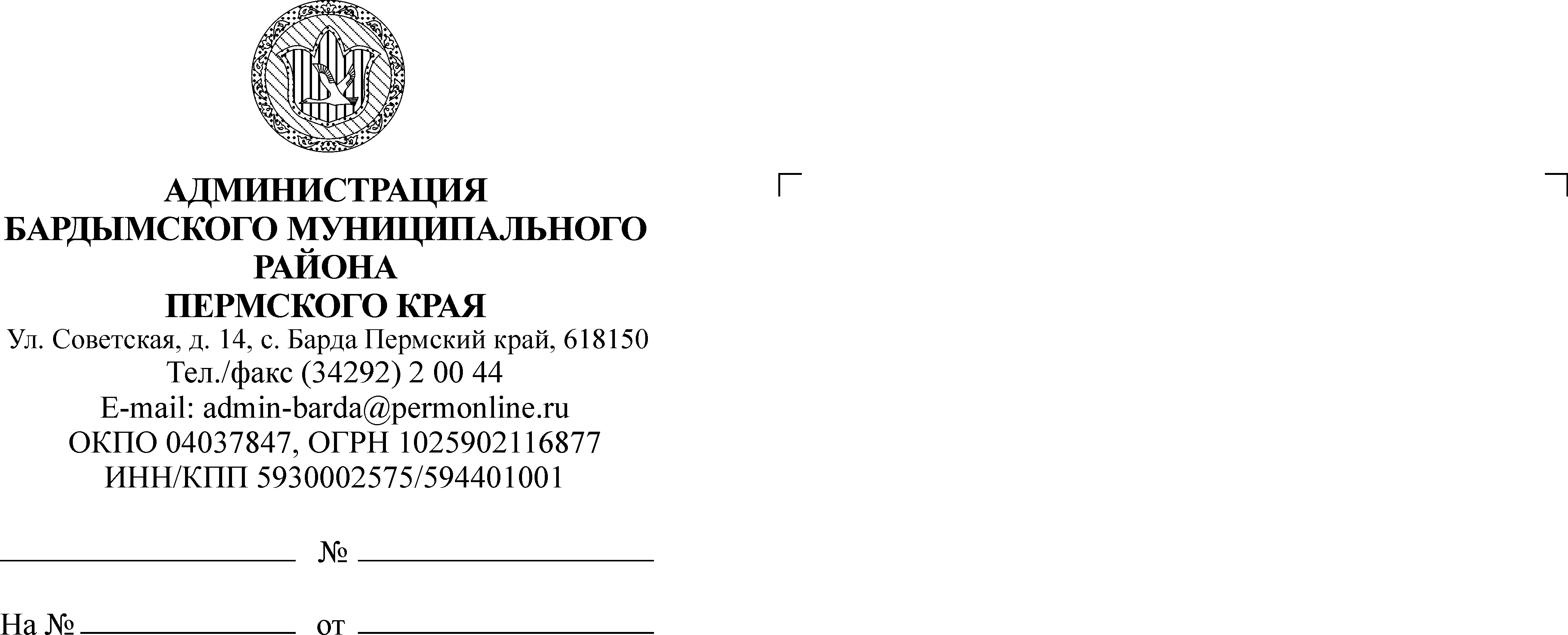 БАРДЫМСКОГО МУНИЦИПАЛЬНОГО ОКРУГАПЕРМСКОГО КРАЯСОРОК ШЕСТОЕ ЗАСЕДАНИЕРЕШЕНИЕ22.11.2023                                                                                    №  568О бюджете Бардымскогомуниципального округа на 2024 годи на плановый период 2025 и 2026 годовВ соответствии с Бюджетным кодексом Российской Федерации, Федеральным законом от 06.10.2003 №131-ФЗ «Об общих принципах организации местного самоуправления в Российской Федерации», Положением о бюджетном процессе в Бардымском муниципальном округе, утвержденным решением Думы Бардымского муниципального округа от 24.12.2020 № 83, рассмотрев проект бюджета Бардымского муниципального округа на 2024 год и плановый период 2025-2026 годов, Дума Бардымского муниципального округаРЕШАЕТ:Статья 1. Основные характеристики бюджета Бардымского муниципального округа на 2024 годУтвердить основные характеристики бюджета муниципального округа на 2024 год по расходам в сумме 2 238 099546,36  рублей, исходя из прогнозируемого объема доходов 2 238 099 546,36 рублей с плановым дефицитом в сумме 0 рублей.Статья 2.Основные характеристики бюджета Бардымского муниципального округа на 2025-2026 годыУтвердить основные характеристики бюджета муниципального округа на 2025 год и на 2026 год:1) прогнозируемый общий объем доходов бюджета муниципального округа  на 2025 год в сумме1 463 397 996,96 рублей и на 2026 год в сумме 1 227 213 899,00 рублей;2) общий объем расходов бюджета муниципального округа  на 2025 год в сумме 1 463 397 996,96 рублей, в том числе условно утвержденные расходы в сумме   16 576 292,85 рублей и на 2026 год в сумме 1 227 213 899,00 рублей, в том числе условно утвержденные расходы в сумме  29 698 653,86 рублей;3) прогнозируемый дефицит бюджета муниципального округа на 2025 год в сумме 0 рублей и на 2026 год в сумме 0 рублей.Статья 3. Доходы бюджета Бардымского муниципального округа Учесть в бюджете муниципального округа поступления доходов на 2024год и на плановый период 2025 и 2026 годов согласно приложению 1 к настоящему Решению.Статья 4. Бюджетные ассигнования по целевым статьям (муниципальным программам и непрограмным направлениям деятельности), группам видов расходов классификации расходов бюджетаУтвердить распределение бюджетных ассигнований по целевым статьям (муниципальным программам и непрограмным направлениям деятельности), группам видов расходов классификации расходов бюджета на 2024 и на плановый период 2025 и 2026годов согласно приложению 2 к настоящему Решению.Статья 5. Ведомственная структура расходов бюджетаУтвердить ведомственную структуру расходов бюджета муниципального округа на 2024 год и на плановый период 2025 и 2026 годов согласно приложению 3 к настоящему Решению.Статья 6. Бюджетные ассигнования на исполнение публичных нормативных обязательствУтвердить общий объем бюджетных ассигнований на исполнение публичных нормативных обязательств на 2024 год в сумме 7 869 263,76 рублей, на 2025 год в сумме 7 869 263,76 рублей и на 2026 год в сумме 7 869 263,76 рублей.Статья 7. Резервный фонд администрации муниципального округаУстановить объем резервного фонда администрации муниципального округа на 2024 год в сумме 2 000 000 рублей, на 2025 год –2 000 000,0 рублей, на 2026 год –2 000 000,0 рублей.Статья 8. Особенности использования бюджетных ассигнованийУстановить, что получатель средств бюджета муниципального округапри заключении договоров (муниципальных контрактов) на поставку товаров, выполнение работ, оказание услуг вправе предусматривать авансовые платежи:в размере 100% суммы договора (муниципального контракта) - по договорам (муниципальным контрактам) о поставке товаров на сумму до 100 тыс. рублей, об оказании услуг связи, об информационном обслуживании топливных карт, о приобретении программного обеспечения и прав на его использование на сумму до 100 тыс.рублей, о подписке на печатные издания, о приобретении горюче-смазочных материалов, авиа- и железнодорожных билетов, об обучении на курсах повышения квалификации и семинарах, о проведении массовых экологических мероприятий, о проведении природоохранных мероприятий, имеющих сезонный характер, о найме жилых помещений, об оказании услуг по стоянке автотранспорта, в том числе по договорам  хранения, о проведении мероприятий и приобретении оборудования, если поставщик подпадает под действие ст. 93 Федерального закона от 05.04.2013 № 44-ФЗ «О контрактной системе в сфере закупок товаров, работ, услуг для обеспечения государственных и муниципальных нужд», о приобретении путевок на санаторно-курортное лечение,  по договорам обязательного страхования гражданской ответственности владельцев транспортных средств, по договорам на публикацию в средствах массовой информации сведений в соответствии с законодательством РФ о государственной регистрации юридических лиц, по договорам на строительство (реконструкцию) объектов общественной инфраструктуры местного значения в случае приобретения оборудования, стоимость которого составляет более 50% сметной стоимости объекта, входящего в сметы строек, по договорам за организацию семинаров, деловых поездок за пределы Российской Федерации, а также при оплате гонораров и оплате труда приглашенных специалистов (артисты, педагоги);в размере до 30% суммы принятых бюджетных обязательств на текущий финансовый год по объекту - по договорам (муниципальным контрактам) на строительство (реконструкцию) объектов общественной инфраструктуры и автодорожного строительства местного значения;в размере до 30% суммы договора (муниципального контракта), если иное не предусмотрено действующим законодательством, - по остальным договорам (муниципальным контрактам).  Статья 9. Особенности исполнения бюджета Бардымского муниципального округаУстановить в соответствии с пунктом 8 статьи 217 Бюджетного кодекса Российской Федерации, пунктом 5 статьи 36 Положения о бюджетном процессе в Бардымском муниципальном округе следующие основания для внесения изменений в показатели сводной бюджетной росписи бюджета муниципального округа, связанные с особенностями исполнения бюджета муниципального округа  и(или)  перераспределения бюджетных ассигнований бюджета муниципального округа:1) распределение бюджетных ассигнований между получателями грантов, являющимися муниципальными учреждениями;2) распределение остатков средств бюджета муниципального округа, не использованных на начало текущего финансового года, на расходы с сохранением целевого назначения бюджетных средств;3) перераспределение бюджетных ассигнований между главными распорядителями средств бюджета муниципального округа на проведение мероприятий, в том числе мероприятий по муниципальным программам, при условии, если получатель средств является муниципальным учреждением;4) перераспределение бюджетных ассигнований в случае реструктуризации сети муниципальных учреждений, включая перераспределение бюджетных ассигнований в случае изменения типа муниципальных учреждений, в пределах предусмотренного Решением о бюджете на очередной финансовый год и плановый период главному распорядителю бюджетных средств на соответствующий финансовый год общего объема бюджетных ассигнований;5) распределение (перераспределение) бюджетных ассигнований, предусмотренных на реализацию муниципальных программ, между главными распорядителями (распорядителями) средств бюджета муниципального округа, кодами разделов, подразделов, целевых статей, видов расходов в соответствии с нормативными правовыми актами об утверждении муниципальных программ.Статья 10. Особенности расходования средств от поступлений, имеющих целевое назначение Установить, что расходы бюджета муниципального округа могут быть увязаны с определенными доходами бюджета в части, касающейся:безвозмездных поступлений от физических и юридических лиц, имеющих целевое назначение;субсидий, субвенций, иных межбюджетных трансфертов, имеющих целевое назначение, в том числе их остатки, не использованные на начало текущего финансового года.Статья 11. Программа муниципальных внутренних заимствованийУтвердить Программу муниципальных внутренних заимствований Бардымского муниципального округа на 2024 год  и на плановый период  2025 и 2026годов согласно приложению 4 к настоящему Решению.Статья 12. Программа муниципальных гарантий  Утвердить Программу муниципальных гарантий Бардымского муниципального округа  на 2024 год  ни на плановый период  2025 и 2026 годов согласно приложению 5 к настоящему Решению.Статья 13. Муниципальный долг Бардымского муниципального округаУстановить объем муниципального долга Бардымского муниципального округа на 2024 год в сумме 0 рублей, на 2025 год в сумме 0 рублей, на 2026 год в сумме 0 рублей.Установить верхний предел муниципального внутреннего долга Бардымского муниципального округа:1) на 01.01.2025 в сумме 0 рублей, в том числе верхнего предела долга по муниципальным гарантиям Бардымского муниципального округа в сумме 0 рублей;2) на 01.01.2026 в сумме 0 рублей, в том числе верхнего предела долга по муниципальным гарантиям Бардымского муниципального округа в сумме 0 рублей;3) на 01.01.2027 в сумме 0 рублей, в том числе верхнего предела долга по муниципальным гарантиям Бардымского муниципального округа в сумме 0 рублей.14. Межбюджетные трансферты  из бюджета Пермского краяОбъем межбюджетных трансфертов  из бюджета Пермского края в виде дотаций, субсидий, субвенций и иных межбюджетных трансфертов на 2024 год и на плановый период 2025 и 2026 годов утвердить согласно приложению 6 к настоящему Решению.Статья 15. Источники финансирования дефицита бюджетаУтвердить источники финансирования дефицита бюджета муниципального округа на 2024 год и на плановый период 2025 и 2026 годов согласно приложению 7 к настоящему Решению.Статья 16. Бюджетные ассигнования на реализацию бюджетных инвестицийУтвердить общий объем бюджетных ассигнований на реализацию бюджетных инвестиций на 2024 год в сумме 26 763 510,60 рублей, на 2025 год в сумме 12 432 649,88 рублей, на 2026 год в сумме 24 917 700,00 рублей.Статья 17. Бюджетные ассигнования дорожного фондаУтвердить общий объем бюджетных ассигнований дорожного фонда на 2024 год в сумме 100 763 122,50 рублей, на 2025год в сумме 101 294 322,50 рублей, на 2026 год -101 294 322,50 рублей согласно приложению 8 к настоящему Решению. Главным распорядителем  бюджетных ассигнований дорожного фонда является администрация Бардымского муниципального округа.Статья 18. Предоставление субсидий некоммерческим организациям, не являющимся муниципальными учреждениямиУстановить, что некоммерческим организациям, не являющимся муниципальными учреждениями, могут предоставляться субсидии из бюджета муниципального округа.Порядок предоставления субсидий, предусмотренных настоящей статьей, устанавливается нормативным правовым актом администрации Бардымского муниципального округа.Статья 19. Заключительные положенияОпубликовать настоящее решение в газете «Тан» («Рассвет») и разместить на официальном сайте Бардымского муниципального округа Пермского края барда.рф.Статья 20. КонтрольКонтроль исполнения настоящего Решения возложить на председателя постоянной комиссии по бюджету, налоговой политике и финансам           Мукаева Р.Р.  Председатель ДумыБардымского муниципального округа                                                      И.Р. ВахитовГлава муниципального округа-глава администрации Бардымскогомуниципального округа                                                                           Х.Г. Алапанов22.11.2023Приложение №  4                                                                                         к решению Думы                                                                                         Бардымского муниципального округа                                                                                          от  22.11.2023 № 568                                                                                           Приложение 7                                                                                          к решению Думы                                                                                          Бардымского муниципального округа                                                                                          от  22.11.2023 №  568Источники финансирования дефицита Бардымского муниципального округана 2024 и на плановый период 2025 и 2026 годов, рублей                                           Приложение 1                                           к решению ДумыБардымского муниципального округа                                           от 22.11.2023  №  568                                           Приложение 1                                           к решению ДумыБардымского муниципального округа                                           от 22.11.2023  №  568                                           Приложение 1                                           к решению ДумыБардымского муниципального округа                                           от 22.11.2023  №  568                                           Приложение 1                                           к решению ДумыБардымского муниципального округа                                           от 22.11.2023  №  568                                           Приложение 1                                           к решению ДумыБардымского муниципального округа                                           от 22.11.2023  №  568                                           Приложение 1                                           к решению ДумыБардымского муниципального округа                                           от 22.11.2023  №  568                                           Приложение 1                                           к решению ДумыБардымского муниципального округа                                           от 22.11.2023  №  568                                           Приложение 1                                           к решению ДумыБардымского муниципального округа                                           от 22.11.2023  №  568                                           Приложение 1                                           к решению ДумыБардымского муниципального округа                                           от 22.11.2023  №  568                                           Приложение 1                                           к решению ДумыБардымского муниципального округа                                           от 22.11.2023  №  568                                           Приложение 1                                           к решению ДумыБардымского муниципального округа                                           от 22.11.2023  №  568                                           Приложение 1                                           к решению ДумыБардымского муниципального округа                                           от 22.11.2023  №  568                                           Приложение 1                                           к решению ДумыБардымского муниципального округа                                           от 22.11.2023  №  568                                           Приложение 1                                           к решению ДумыБардымского муниципального округа                                           от 22.11.2023  №  568                                           Приложение 1                                           к решению ДумыБардымского муниципального округа                                           от 22.11.2023  №  568                                           Приложение 1                                           к решению ДумыБардымского муниципального округа                                           от 22.11.2023  №  568                                           Приложение 1                                           к решению ДумыБардымского муниципального округа                                           от 22.11.2023  №  568                                           Приложение 1                                           к решению ДумыБардымского муниципального округа                                           от 22.11.2023  №  568                                           Приложение 1                                           к решению ДумыБардымского муниципального округа                                           от 22.11.2023  №  568                                           Приложение 1                                           к решению ДумыБардымского муниципального округа                                           от 22.11.2023  №  568                                           Приложение 1                                           к решению ДумыБардымского муниципального округа                                           от 22.11.2023  №  568                                           Приложение 1                                           к решению ДумыБардымского муниципального округа                                           от 22.11.2023  №  568                                           Приложение 1                                           к решению ДумыБардымского муниципального округа                                           от 22.11.2023  №  568                                           Приложение 1                                           к решению ДумыБардымского муниципального округа                                           от 22.11.2023  №  568                                           Приложение 1                                           к решению ДумыБардымского муниципального округа                                           от 22.11.2023  №  568                                           Приложение 1                                           к решению ДумыБардымского муниципального округа                                           от 22.11.2023  №  568                                           Приложение 1                                           к решению ДумыБардымского муниципального округа                                           от 22.11.2023  №  568                                           Приложение 1                                           к решению ДумыБардымского муниципального округа                                           от 22.11.2023  №  568Доходы бюджета муниципального округа на 2024 год и на плановый период 2025 и 2026годов, рублейДоходы бюджета муниципального округа на 2024 год и на плановый период 2025 и 2026годов, рублейДоходы бюджета муниципального округа на 2024 год и на плановый период 2025 и 2026годов, рублейДоходы бюджета муниципального округа на 2024 год и на плановый период 2025 и 2026годов, рублейДоходы бюджета муниципального округа на 2024 год и на плановый период 2025 и 2026годов, рублейДоходы бюджета муниципального округа на 2024 год и на плановый период 2025 и 2026годов, рублейДоходы бюджета муниципального округа на 2024 год и на плановый период 2025 и 2026годов, рублейДоходы бюджета муниципального округа на 2024 год и на плановый период 2025 и 2026годов, рублейДоходы бюджета муниципального округа на 2024 год и на плановый период 2025 и 2026годов, рублейДоходы бюджета муниципального округа на 2024 год и на плановый период 2025 и 2026годов, рублейДоходы бюджета муниципального округа на 2024 год и на плановый период 2025 и 2026годов, рублейДоходы бюджета муниципального округа на 2024 год и на плановый период 2025 и 2026годов, рублейДоходы бюджета муниципального округа на 2024 год и на плановый период 2025 и 2026годов, рублейДоходы бюджета муниципального округа на 2024 год и на плановый период 2025 и 2026годов, рублейДоходы бюджета муниципального округа на 2024 год и на плановый период 2025 и 2026годов, рублейДоходы бюджета муниципального округа на 2024 год и на плановый период 2025 и 2026годов, рублейДоходы бюджета муниципального округа на 2024 год и на плановый период 2025 и 2026годов, рублейКБКНаименование доходов2024 год2024 год2024 год2025 год2025 год2026 год00010000000000000000налоговые и неналоговые доходы241 142 223,80241 142 223,80241 142 223,80232 884 761,00232 884 761,00225 602 599,0000010100000000000000Налоги на прибыль, доходы87 044 400,0087 044 400,0087 044 400,0088 913 100,0088 913 100,0092 469 600,0000010102000010000110Налог на доходы физических лиц87 044 400,0087 044 400,0087 044 400,0088 913 100,0088 913 100,0092 469 600,0000010300000000000000налоги на товары (работы, услуги), реализуемые на территории Российской Федерации21 227 000,0021 227 000,0021 227 000,0021 721 200,0021 721 200,0022 300 600,0000010302000010000110акцизы по подакцизным товарам (продукции), производимым на территории РФ21 227 000,0021 227 000,0021 227 000,0021 721 200,0021 721 200,0022 300 600,0000010500000000000000Налоги на совокупный доход5 446 400,005 446 400,005 446 400,005 250 000,005 250 000,005 250 000,0000010504000020000110Налог, взимаемый в связи с применением патентной системы налогообложения1 654 000,001 654 000,001 654 000,001 654 000,001 654 000,001 654 000,0000010504000020000110УСН3 053 400,003 053 400,003 053 400,002 778 000,002 778 000,002 778 000,0000010504000020000110ЕСХН739 000,00739 000,00739 000,00818 000,00818 000,00818 000,0000010600000000000000Налоги на имущество20 425 000,0020 425 000,0020 425 000,0021 376 000,0021 376 000,0021 376 000,0000010601000000000110Налог на имущество физических лиц8 710 000,008 710 000,008 710 000,008 710 000,008 710 000,008 710 000,0000010604000020000110Транспортный налог0,000,000,000,000,000,0000010606000000000110Земельный налог11 715 000,0011 715 000,0011 715 000,0012 666 000,0012 666 000,0012 666 000,0000010800000000000000Государственная пошлина3 529 000,003 529 000,003 529 000,003 670 000,003 670 000,003 816 000,0000011100000000000000Доходы от использования имущества, находящегося в государственной и муниципальной собственности60 328 100,0060 328 100,0060 328 100,0060 524 500,0060 524 500,0060 524 500,0000011105010000000120Доходы, получаемые в виде арендной платы за земельные участки, государственная собственность на которые не разграничена, а также средства от продажи права на заключение договоров аренды указанных земельных участков59 548 100,0059 548 100,0059 548 100,0059 548 100,0059 548 100,0059 548 100,0000011105070000000120Доходы от сдачи в аренду имущества, составляющего государственную (муниципальную) казну (за исключением земельных участков)360 100,00360 100,00360 100,00556 500,00556 500,00556 500,0000011105300000000120Плата по соглашениям об установлении сервитута в отношении земельных участков, находящихся в государственной или муниципальной собственности419 900,00419 900,00419 900,00419 900,00419 900,00419 900,0000011200000000000000Платежи при пользовании природными ресурсами870 000,00870 000,00870 000,00870 000,00870 000,00870 000,0000011201000010000120плата за негативное воздействие на окружающую среду870 000,00870 000,00870 000,00870 000,00870 000,00870 000,0000011300000000000000Доходы от оказания платных услуг и компенсации затрат государства8 015 100,008 015 100,008 015 100,008 015 100,008 015 100,008 015 100,0000011400000000000000Доходы от продажи материальных и нематериальных активов30 776 600,0030 776 600,0030 776 600,000,000,000,0000011402000000000000Доходы от реализации имущества, находящегося в государственной и муниципальной собственности (за исключением движимого имущества бюджетных и автономных учреждений, а также имущества государственных и муниципальных унитарных предприятий, в том числе казенных)30 776 600,0030 776 600,0030 776 600,000,000,000,000001160000000000000Штрафы, санкции, возмещение ущерба3 084 500,003 084 500,003 084 500,003 831 900,003 831 900,003 985 200,0000011714020140000150Средства самообложения граждан, зачисляемые в бюджет муниципального округа0,000,000,0018 712 961,0018 712 961,006 995 599,0000011715020140000150Инициативные платежи, зачисляемые в бюджет муниципального округа396 123,80396 123,80396 123,800,000,000,0000020200000000000000Безвозмездные поступления от других бюджетов бюджетной системы Российской Федерации1 922 718 884,561 922 718 884,561 922 718 884,561 204 923 312,961 204 923 312,961 001 611 300,0000020210000000000150Дотации бюджетам бюджетной системы Российской Федерации351 750 700,00351 750 700,00351 750 700,00340 539 700,00340 539 700,00324 382 400,0000020220000000000150Субсидии бюджетам бюджетной системы Российской Федерации1 007 308 384,561 007 308 384,561 007 308 384,56318 973 412,96318 973 412,96116 218 300,0000020230000000000150Субвенции бюджетам бюджетной системы Российской Федерации516 371 400,00516 371 400,00516 371 400,00499 667 200,00499 667 200,00516 830 100,0000020240000000000150Иные межбюджетные трансферты47 288 400,0047 288 400,0047 288 400,0045 743 000,0045 743 000,0044 180 500,000002070000000000150Прочие безвозмездные поступления в бюджеты муниципальных округов74 238 438,0074 238 438,0074 238 438,0025 589 923,0025 589 923,000,00ВСЕГО ДОХОДОВ2 238 099 546,362 238 099 546,362 238 099 546,361 463 397 996,961 463 397 996,961 227 213 899,00Приложение 2к решению ДумыБардымского муниципального округаПриложение 2к решению ДумыБардымского муниципального округаПриложение 2к решению ДумыБардымского муниципального округаПриложение 2к решению ДумыБардымского муниципального округаПриложение 2к решению ДумыБардымского муниципального округаПриложение 2к решению ДумыБардымского муниципального округаПриложение 2к решению ДумыБардымского муниципального округаПриложение 2к решению ДумыБардымского муниципального округаПриложение 2к решению ДумыБардымского муниципального округаПриложение 2к решению ДумыБардымского муниципального округаПриложение 2к решению ДумыБардымского муниципального округаПриложение 2к решению ДумыБардымского муниципального округаот 22. 11.2023 №  568от 22. 11.2023 №  568от 22. 11.2023 №  568Распределение бюджетных ассигнований по целевым статьям (муниципальным программам и непрограммным направлениям деятельность), группам  видов расходов классификации расходов бюджета муниципального округа на 2024 год и на плановый период 2025 и 2026 годов,  рублейРаспределение бюджетных ассигнований по целевым статьям (муниципальным программам и непрограммным направлениям деятельность), группам  видов расходов классификации расходов бюджета муниципального округа на 2024 год и на плановый период 2025 и 2026 годов,  рублейРаспределение бюджетных ассигнований по целевым статьям (муниципальным программам и непрограммным направлениям деятельность), группам  видов расходов классификации расходов бюджета муниципального округа на 2024 год и на плановый период 2025 и 2026 годов,  рублейРаспределение бюджетных ассигнований по целевым статьям (муниципальным программам и непрограммным направлениям деятельность), группам  видов расходов классификации расходов бюджета муниципального округа на 2024 год и на плановый период 2025 и 2026 годов,  рублейРаспределение бюджетных ассигнований по целевым статьям (муниципальным программам и непрограммным направлениям деятельность), группам  видов расходов классификации расходов бюджета муниципального округа на 2024 год и на плановый период 2025 и 2026 годов,  рублейРаспределение бюджетных ассигнований по целевым статьям (муниципальным программам и непрограммным направлениям деятельность), группам  видов расходов классификации расходов бюджета муниципального округа на 2024 год и на плановый период 2025 и 2026 годов,  рублейРаспределение бюджетных ассигнований по целевым статьям (муниципальным программам и непрограммным направлениям деятельность), группам  видов расходов классификации расходов бюджета муниципального округа на 2024 год и на плановый период 2025 и 2026 годов,  рублейРаспределение бюджетных ассигнований по целевым статьям (муниципальным программам и непрограммным направлениям деятельность), группам  видов расходов классификации расходов бюджета муниципального округа на 2024 год и на плановый период 2025 и 2026 годов,  рублейРаспределение бюджетных ассигнований по целевым статьям (муниципальным программам и непрограммным направлениям деятельность), группам  видов расходов классификации расходов бюджета муниципального округа на 2024 год и на плановый период 2025 и 2026 годов,  рублейРаспределение бюджетных ассигнований по целевым статьям (муниципальным программам и непрограммным направлениям деятельность), группам  видов расходов классификации расходов бюджета муниципального округа на 2024 год и на плановый период 2025 и 2026 годов,  рублейРаспределение бюджетных ассигнований по целевым статьям (муниципальным программам и непрограммным направлениям деятельность), группам  видов расходов классификации расходов бюджета муниципального округа на 2024 год и на плановый период 2025 и 2026 годов,  рублейРаспределение бюджетных ассигнований по целевым статьям (муниципальным программам и непрограммным направлениям деятельность), группам  видов расходов классификации расходов бюджета муниципального округа на 2024 год и на плановый период 2025 и 2026 годов,  рублейЦСРЦСРЦСРВРНаименование расходов2024 год2024 год2024 год2024 год2025 год2025 год2026 годЦСРЦСРЦСРВРНаименование расходов2024 год2024 год2024 год2024 год2025 год2025 год2026 год11123777788901 0 00 0000001 0 00 0000001 0 00 00000Муниципальная  программа  «Развитие образования Бардымского муниципального округа на 2024-2026 годы»665 663 740,00 665 663 740,00 665 663 740,00 665 663 740,00 658 272 860,00 658 272 860,00 646 123 660,00 01 1 00 0000001 1 00 0000001 1 00 00000Подпрограмма «Дошкольное образование» муниципальной программы  «Развитие образования Бардымского муниципального округа  на 2024-2026 годы»87 458 382,0 87 458 382,0 87 458 382,0 87 458 382,0 81 179 082,0 81 179 082,0 73 334 182,0 01 1 01 0000001 1 01 0000001 1 01 00000Основные мероприятия "Дошкольное образование"87 458 382,0 87 458 382,0 87 458 382,0 87 458 382,0 81 179 082,0 81 179 082,0 73 334 182,0 01 1 01 1001001 1 01 1001001 1 01 10010Предоставление муниципальной услуги по общедоступному, бесплатному дошкольному образованию в дошкольных образовательных организациях8 016 100,0 8 016 100,0 8 016 100,0 8 016 100,0 8 016 100,0 8 016 100,0 8 016 100,0 600Предоставление субсидий бюджетным, автономным учреждениям и иным некоммерческим организациям8 016 100,0 8 016 100,0 8 016 100,0 8 016 100,0 8 016 100,0 8 016 100,0 8 016 100,0 01 1 01 2Н02001 1 01 2Н02001 1 01 2Н020Единая субвенция на выполнение отдельных государственных полномочий в сфере образования79 442 282,0079 442 282,0079 442 282,0079 442 282,0073 162 982,0073 162 982,0065 318 082,00600Предоставление субсидий бюджетным, автономным учреждениям и иным некоммерческим организациям53 854 282,0053 854 282,0053 854 282,0053 854 282,0046 870 682,0046 870 682,0039 025 782,00800Иные бюджетные ассигнования25 588 000,0025 588 000,0025 588 000,0025 588 000,0026 292 300,0026 292 300,0026 292 300,0001 2 00 0000001 2 00 0000001 2 00 00000Подпрограмма «Развитие общего образования» муниципальной программы  «Развитие образования Бардымского муниципального округа  на 2024-2026 годы»500 457 578,00 500 457 578,00 500 457 578,00 500 457 578,00 498 874 878,00 498 874 878,00 494 570 578,00 01 2 01 0000001 2 01 0000001 2 01 00000Основные мероприятия реализации "Развитие общего образования"500 457 578,00 500 457 578,00 500 457 578,00 500 457 578,00 498 874 878,00 498 874 878,00 494 570 578,00 01 2 01 1001001 2 01 1001001 2 01 10010Предоставление муниципальной услуги по общедоступному, бесплатному дошкольному, начальному, основному общему, основному общему среднему (полному) образованию в общеобразовательных организациях44 699 960,00 44 699 960,00 44 699 960,00 44 699 960,00 44 699 960,00 44 699 960,00 44 699 960,00 600Предоставление субсидий бюджетным, автономным учреждениям и иным некоммерческим организациям44 699 960,00 44 699 960,00 44 699 960,00 44 699 960,00 44 699 960,00 44 699 960,00 44 699 960,00 01 2 01 1002001 2 01 1002001 2 01 10020Реализация проекта "Мобильный учитель"240 200,0 240 200,0 240 200,0 240 200,0 240 200,0 240 200,0 240 200,0 200Закупка товаров, работ и услуг для обеспечения государственных (муниципальных) нужд240 200,0 240 200,0 240 200,0 240 200,0 240 200,0 240 200,0 240 200,0 01 2 01 SH04001 2 01 SH04001 2 01 SH040Предоставление муниципальной услуги коррекционной школе297 000,0 297 000,0 297 000,0 297 000,0 297 000,0 297 000,0 297 000,0 600Предоставление субсидий бюджетным, автономным учреждениям и иным некоммерческим организациям297 000,0 297 000,0 297 000,0 297 000,0 297 000,0 297 000,0 297 000,0 01 2 01 2Н02001 2 01 2Н02001 2 01 2Н020Единая субвенция на выполнение отдельных государственных полномочий в сфере образования397 791 718,0 397 791 718,0 397 791 718,0 397 791 718,0 397 676 618,0 397 676 618,0 394 584 518,0 600Предоставление субсидий бюджетным, автономным учреждениям и иным некоммерческим организациям397 791 718,0 397 791 718,0 397 791 718,0 397 791 718,0 397 676 618,0 397 676 618,0 394 584 518,0 01 2 01 SН04001 2 01 SН04001 2 01 SН040Организация предоставления общедоступного и бесплатного дошкольного, начального общего, основного общего, среднего общего образования обучающимся с ограниченными возможностями здоровья в отдельных муниципальных общеобразовательных учреждениях, осуществляющих образовательную деятельность по адаптированным основным общеобразовательным программам, в муниципальных общеобразовательных учреждениях со специальным наименованием "специальные учебно-воспитательные учреждения для обучающихся с девиантным (общественно опасным) поведением" и муниципальных санаторных общеобразовательных учреждениях3 661 800,0 3 661 800,0 3 661 800,0 3 661 800,0 3 450 300,0 3 450 300,0 3 502 900,0 600Предоставление субсидий бюджетным, автономным учреждениям и иным некоммерческим организациям3 661 800,0 3 661 800,0 3 661 800,0 3 661 800,0 3 450 300,0 3 450 300,0 3 502 900,0 012 01 53030012 01 53030012 01 53030Ежемесячное вознаграждение за классное руководство педагогическим работникам государственных и муниципальных общеобразовательных организаций19 674 500,0 19 674 500,0 19 674 500,0 19 674 500,0 19 674 500,0 19 674 500,0 19 674 500,0 600Предоставление субсидий бюджетным, автономным учреждениям и иным некоммерческим организациям19 674 500,0 19 674 500,0 19 674 500,0 19 674 500,0 19 674 500,0 19 674 500,0 19 674 500,0 01 2 01 L304001 2 01 L304001 2 01 L3040Организация бесплатного горячего питания обучающихся, получающих начальное общее образование26 102 800,0 26 102 800,0 26 102 800,0 26 102 800,0 24 557 400,0 24 557 400,0 22 994 900,0 600Предоставление субсидий бюджетным, автономным учреждениям и иным некоммерческим организациям26 102 800,0 26 102 800,0 26 102 800,0 26 102 800,0 24 557 400,0 24 557 400,0 22 994 900,0 01 2 01 SH62001 2 01 SH62001 2 01 SH620Содержание центров цифрового образования детей «IT-куб" (МБТ)5 247 500,0 5 247 500,0 5 247 500,0 5 247 500,0 5 481 800,0 5 481 800,0 5 722 500,0 600Предоставление субсидий бюджетным, автономным учреждениям и иным некоммерческим организациям5 247 500,0 5 247 500,0 5 247 500,0 5 247 500,0 5 481 800,0 5 481 800,0 5 722 500,0 01 2 01 SH62001 2 01 SH62001 2 01 SH620Содержание центров цифрового образования детей «IT-куб" (местный)1 231 000,00 1 231 000,00 1 231 000,00 1 231 000,00 1 286 000,00 1 286 000,00 1 343 000,00 600Предоставление субсидий бюджетным, автономным учреждениям и иным некоммерческим организациям1 231 000,00 1 231 000,00 1 231 000,00 1 231 000,00 1 286 000,00 1 286 000,00 1 343 000,00 01 2 ЕВ 5179001 2 ЕВ 5179001 2 ЕВ 51790Обеспечение деятельности советников директора по воспитанию и взаимодействию с детскими общественными объединением в общеобразовательных организациях1 511 100,0 1 511 100,0 1 511 100,0 1 511 100,0 1 511 100,0 1 511 100,0 1 511 100,0 600Предоставление субсидий бюджетным, автономным учреждениям и иным некоммерческим организациям1 511 100,0 1 511 100,0 1 511 100,0 1 511 100,0 1 511 100,0 1 511 100,0 1 511 100,0 01 3 00 0000001 3 00 0000001 3 00 00000Подпрограмма «Дополнительное образование и воспитание детей» муниципальной программы  «Развитие образования Бардымского муниципального округа на 2024-2026 годы»36 241 200,0036 241 200,0036 241 200,0036 241 200,0036 241 200,0 36 241 200,0 36 241 200,0 01 3 01 0000001 3 01 0000001 3 01 00000Основные мероприятия "Дополнительное образования и воспитания детей"36 241 200,0036 241 200,0036 241 200,0036 241 200,0036 241 200,0036 241 200,0036 241 200,0001 3 01 1001001 3 01 1001001 3 01 10010Предоставление муниципальной услуги по обеспечению дополнительного образования детям в учреждениях общей направленности35 339 600,0035 339 600,0035 339 600,0035 339 600,0035 339 600,0035 339 600,0035 339 600,00600Предоставление субсидий бюджетным, автономным учреждениям и иным некоммерческим организациям35 339 600,0035 339 600,0035 339 600,0035 339 600,0035 339 600,0035 339 600,0035 339 600,0001 3 01 1003001 3 01 1003001 3 01 10030Обеспечение деятельности "Точка роста" в Гимназии 901 600,00901 600,00901 600,00901 600,00901 600,00901 600,00901 600,00600Предоставление субсидий бюджетным, автономным учреждениям и иным некоммерческим организациям901 600,00901 600,00901 600,00901 600,00901 600,00901 600,00901 600,0001 4 00  0000001 4 00  0000001 4 00  00000Подпрограмма "Организация отдыха детей в каникулярное время" муниципальной программы «Развитие образования Бардымского муниципального округа на 2024-2026 годы»10 020 540,0010 020 540,0010 020 540,0010 020 540,0010 491 660,0 10 491 660,0 10 491 660,0 01 4 01  0000001 4 01  0000001 4 01  00000Основные мероприятия "Обеспечение отдыха  детей в каникулярное время"10 020 540,0010 020 540,0010 020 540,0010 020 540,0010 491 660,0 10 491 660,0 10 491 660,0 01 4 01 1001001 4 01 1001001 4 01 10010Организация отдыха  детей в каникулярное время  за счет бюджета муниципального округа2 906 040,002 906 040,002 906 040,002 906 040,002 820 360,002 820 360,002 820 360,00600Предоставление субсидий бюджетным, автономным учреждениям и иным некоммерческим организациям2 906 040,002 906 040,002 906 040,002 906 040,002 820 360,002 820 360,002 820 360,0001 4 01  2С14001 4 01  2С14001 4 01  2С140Обеспечение отдыха и оздоровление детей 7 114 500,007 114 500,007 114 500,007 114 500,007 671 300,007 671 300,007 671 300,00600Предоставление субсидий бюджетным, автономным учреждениям и иным некоммерческим организациям7 114 500,007 114 500,007 114 500,007 114 500,007 671 300,007 671 300,007 671 300,0001 5 00 0000001 5 00 0000001 5 00 00000Подпрограмма «Обеспечение реализации программы» муниципальной программы  «Развитие образования Бардымского муниципального округа на 2024-2026 годы»29 613 100,0029 613 100,0029 613 100,0029 613 100,0029 613 100,0 29 613 100,0 29 613 100,0 01 5 01 0000001 5 01 0000001 5 01 00000Основные мероприятия "Реализация программы"29 613 100,0029 613 100,0029 613 100,0029 613 100,0029 613 100,0 29 613 100,0 29 613 100,0 01 5 01 0004001 5 01 0004001 5 01 00040Обеспечение выполнения функций органов местного самоуправления4 012 000,004 012 000,004 012 000,004 012 000,004 012 000,004 012 000,004 012 000,00100Расходы на выплаты персоналу в целях обеспечения выполнения функций государственными (муниципальными) органами, казенными учреждениями, органами управления государственными внебюджетными фондами3 985 200,003 985 200,003 985 200,003 985 200,003 985 200,003 985 200,003 985 200,00200Закупка товаров, работ и услуг для обеспечения государственных (муниципальных) нужд26 800,0026 800,0026 800,0026 800,0026 800,0026 800,0026 800,0001 5 01 1002001 5 01 1002001 5 01 10020Предоставление услуг учреждений, обеспечивающих предоставление услуг в сфере образования10 686 100,0010 686 100,0010 686 100,0010 686 100,0010 686 100,0010 686 100,0010 686 100,00100Расходы на выплаты персоналу в целях обеспечения выполнения функций государственными (муниципальными) органами, казенными учреждениями, органами управления государственными внебюджетными фондами8 296 600,008 296 600,008 296 600,008 296 600,008 296 600,008 296 600,008 296 600,00200Закупка товаров, работ и услуг для обеспечения государственных (муниципальных) нужд2 364 500,002 364 500,002 364 500,002 364 500,002 364 500,002 364 500,002 364 500,00800Иные бюджетные ассигнования25 000,0025 000,0025 000,0025 000,0025 000,0025 000,0025 000,0001 5 01 2С17001 5 01 2С17001 5 01 2С170Предоставление мер социальной поддержки педагогическим работникам образовательных  муниципальных  учреждений,  работающим и проживающим в сельской местности и поселках городского типа (рабочих поселках), по оплате жилого помещения и коммунальных услуг14 915 000,0014 915 000,0014 915 000,0014 915 000,0014 915 000,0014 915 000,0014 915 000,00600Предоставление субсидий бюджетным, автономным учреждениям и иным некоммерческим организациям14 915 000,0014 915 000,0014 915 000,0014 915 000,0014 915 000,0014 915 000,0014 915 000,0001 6 00 0000001 6 00 0000001 6 00 00000Подпрограмма «Приведение в нормативное состояние объектов образования» муниципальной программы  «Развитие образования Бардымского муниципального округа  на 2024-2026 годы»1 872 940,001 872 940,001 872 940,001 872 940,001 872 940,0 1 872 940,0 1 872 940,0 01 6 01 0000001 6 01 0000001 6 01 00000Основные мероприятия "Приведение в нормативное состояние объектов образования»1 872 940,001 872 940,001 872 940,001 872 940,001 872 940,001 872 940,001 872 940,0001 6 01 1002001 6 01 1002001 6 01 10020Предоставление субсидий учреждениям образования на реализацию мероприятий по обеспечению электрической, пожарной и антитеррористической безопасности1 872 940,001 872 940,001 872 940,001 872 940,001 872 940,001 872 940,001 872 940,00600Предоставление субсидий бюджетным, автономным учреждениям и иным некоммерческим организациям1 872 940,001 872 940,001 872 940,001 872 940,001 872 940,001 872 940,001 872 940,0002 0  00 0000002 0  00 0000002 0  00 00000Муниципальная  программа  «Развитие физической культуры и спорта, пропаганда здорового образа жизни в Бардымском муниципальном округе на 2024-2026 годы»44 481 262,0044 481 262,0044 481 262,0044 481 262,00588 000,0 588 000,0 588 000,0 02 0  01 0000002 0  01 0000002 0  01 00000Основные мероприятия «Развитие физической культуры и спорта, пропаганда здорового образа жизни"44 481 262,0044 481 262,0044 481 262,0044 481 262,00588 000,00588 000,00588 000,0002 0 01 1001002 0 01 1001002 0 01 10010Мероприятия по реализации программы 588 000,00588 000,00588 000,00588 000,00588 000,00588 000,00588 000,00600Предоставление субсидий бюджетным, автономным учреждениям и иным некоммерческим организациям588 000,00588 000,00588 000,00588 000,00588 000,00588 000,00588 000,0002 0 01 SФ13002 0 01 SФ13002 0 01 SФ130Устройство спортивных площадок и оснащение объектов спортивным оборудованием и инвентарем для занятий физической культурой и спортом 11 623 662,0011 623 662,0011 623 662,0011 623 662,000,000,000,00600Предоставление субсидий бюджетным, автономным учреждениям и иным некоммерческим организациям11 623 662,0011 623 662,0011 623 662,0011 623 662,000,000,000,0002 0 01 SФ13002 0 01 SФ13002 0 01 SФ130Устройство спортивных площадок и оснащение объектов спортивным оборудованием и инвентарем для занятий физической культурой и спортом (МБТ)32 100 000,0032 100 000,0032 100 000,0032 100 000,000,000,000,00600Предоставление субсидий бюджетным, автономным учреждениям и иным некоммерческим организациям32 100 000,0032 100 000,0032 100 000,0032 100 000,000,000,000,0002 0 01 SФ32002 0 01 SФ32002 0 01 SФ320Реализация мероприятий "Умею плавать"169 600,00169 600,00169 600,00169 600,000,000,000,00600Предоставление субсидий бюджетным, автономным учреждениям и иным некоммерческим организациям169 600,00169 600,00169 600,00169 600,000,000,000,0003 0 00 0000003 0 00 0000003 0 00 00000Муниципальная  программа «Развитие культуры и искусства Бардымского муниципального округа на 2024-2026 годы»84 640 707,0084 640 707,0084 640 707,0084 640 707,0082 976 907,0082 976 907,0082 016 107,0003 1 00 0000003 1 00 0000003 1 00 00000Подпрограмма "Библиотечное обслуживание населения" муниципальной программы «Развитие культуры и искусства Бардымского муниципального округа на 2024-2026годы»6 547 000,006 547 000,006 547 000,006 547 000,006 803 200,006 803 200,005 842 400,0003 1 01 0000003 1 01 0000003 1 01 00000Основные мероприятия  "Библиотечное обслуживание населения"6 547 000,006 547 000,006 547 000,006 547 000,006 803 200,006 803 200,005 842 400,0003 1 01 1001003 1 01 1001003 1 01 10010Предоставление муниципальных услуг по библиотечному обслуживанию населения6 087 000,006 087 000,006 087 000,006 087 000,006 343 200,006 343 200,005 842 400,00600Предоставление субсидий бюджетным, автономным учреждениям и иным некоммерческим организациям6 087 000,006 087 000,006 087 000,006 087 000,006 343 200,006 343 200,005 842 400,0003 1 01 1002003 1 01 1002003 1 01 10020Обновление книжных фондов центральной библиотеки280 000,00280 000,00280 000,00280 000,00460 000,00460 000,000,00600Предоставление субсидий бюджетным, автономным учреждениям и иным некоммерческим организациям280 000,00280 000,00280 000,00280 000,00460 000,00460 000,000,0003 1 01 1004003 1 01 1004003 1 01 10040Обновление книжных фондов детской библиотеки180 000,00180 000,00180 000,00180 000,000,000,000,00600Предоставление субсидий бюджетным, автономным учреждениям и иным некоммерческим организациям180 000,00180 000,00180 000,00180 000,000,000,000,0003 3 00 0000003 3 00 0000003 3 00 00000Подпрограмма "Сохранение и развитие культуры" муниципальной программы  «Развитие культуры и искусства Бардымского муниципального округа на 2024-2026 годы»263 900,00263 900,00263 900,00263 900,00263 900,00263 900,00263 900,0003 3 01 0000003 3 01 0000003 3 01 00000Основные мероприятия "Сохранение и развитие культуры"263 900,00263 900,00263 900,00263 900,00263 900,00263 900,00263 900,0003 3 01 1001003 3 01 1001003 3 01 10010Участие в фестивалях и конкурсах100 000,00100 000,00100 000,00100 000,00100 000,00100 000,00100 000,00200Закупка товаров, работ и услуг для обеспечения государственных (муниципальных) нужд100 000,00100 000,00100 000,00100 000,00100 000,00100 000,00100 000,0003 3 01 1002003 3 01 1002003 3 01 10020Мероприятия направленные на укрепление культурных и дружеских связей163 900,00163 900,00163 900,00163 900,00163 900,00163 900,00163 900,00200Закупка товаров, работ и услуг для обеспечения государственных (муниципальных) нужд163 900,00163 900,00163 900,00163 900,00163 900,00163 900,00163 900,0003 4 00 0000003 4 00 0000003 4 00 00000Подпрограмма "Развитие системы художественного образования  в Бардымском муниципальном округе" муниципальной программы  «Развитие культуры и искусства Бардымского муниципального округа на 2024-2026 годы»11 414 700,0011 414 700,0011 414 700,0011 414 700,0011 414 700,0011 414 700,0011 414 700,0003 4 01 0000003 4 01 0000003 4 01 00000Основные мероприятия "Развитие системы художественного образования"11 414 700,0011 414 700,0011 414 700,0011 414 700,0011 414 700,0011 414 700,0011 414 700,0003 4 01 1001003 4 01 1001003 4 01 10010Предоставление муниципальной услуги по обеспечению дополнительного образования детям в Детской школе искусств11 414 700,0011 414 700,0011 414 700,0011 414 700,0011 414 700,0011 414 700,0011 414 700,00600Предоставление субсидий бюджетным, автономным учреждениям и иным некоммерческим организациям11 414 700,0011 414 700,0011 414 700,0011 414 700,0011 414 700,0011 414 700,0011 414 700,0003 5 00 0000003 5 00 0000003 5 00 00000Подпрограмма "Молодежная политика и патриотическое воспитание граждан в Бардымском муниципальном округе " муниципальной программы «Развитие культуры и искусства Бардымского муниципального округа  на 2024-2026 годы"  2 707 600,002 707 600,002 707 600,002 707 600,00787 600,00787 600,00787 600,0003 5 01 0000003 5 01 0000003 5 01 00000Основные мероприятия "Молодежная политика и патриотическое воспитание граждан" 2 707 600,002 707 600,002 707 600,002 707 600,00787 600,00787 600,00787 600,0003 5 01 1001003 5 01 1001003 5 01 10010Мероприятия  подпрограммы "Реализация молодежной политики"302 600,00302 600,00302 600,00302 600,00302 600,00302 600,00302 600,00200Закупка товаров, работ и услуг для обеспечения государственных (муниципальных) нужд302 600,00302 600,00302 600,00302 600,00302 600,00302 600,00302 600,0003 5 01 1003003 5 01 1003003 5 01 10030Мероприятия по патриотическому воспитанию населения  муниципального округа435 000,00435 000,00435 000,00435 000,00435 000,00435 000,00435 000,00200Закупка товаров, работ и услуг для обеспечения государственных (муниципальных) нужд435 000,00435 000,00435 000,00435 000,00435 000,00435 000,00435 000,0003 5 01 1006003 5 01 1006003 5 01 10060Софинансирование мероприятий для участия в конкурсах направленных на развитие туризма50 000,0050 000,0050 000,0050 000,0050 000,0050 000,0050 000,00200Закупка товаров, работ и услуг для обеспечения государственных (муниципальных) нужд50 000,0050 000,0050 000,0050 000,0050 000,0050 000,0050 000,0003 5 01 L497003 5 01 L497003 5 01 L4970Реализация мероприятий подпрограммы "Обеспечению жильем молодых семей" федеральной целевой программы "Обеспечение доступным и комфортным жильем и коммунальными услугами граждан РФ"  (местный бюджет)1 920 000,001 920 000,001 920 000,001 920 000,000,000,000,00300Социальное обеспечение и иные выплаты населению1 920 000,001 920 000,001 920 000,001 920 000,000,000,000,0003 6 00 0000003 6 00 0000003 6 00 00000Подпрограмма "Культурно-досуговая деятельность и народное творчество" муниципальной программы «Развитие культуры и искусства Бардымского муниципального округа  на 2024-2026 годы"50 110 557,0050 110 557,0050 110 557,0050 110 557,0050 110 557,0050 110 557,0050 110 557,0003 6 01 0000003 6 01 0000003 6 01 00000Основные мероприятия "Культурно-досуговая деятельность и народное творчество"50 110 557,0050 110 557,0050 110 557,0050 110 557,0050 110 557,0050 110 557,0050 110 557,0003 6 01 1001003 6 01 1001003 6 01 10010Предоставление муниципальных услуг Бардымского центра культуры, досуга и спорта10 377 200,0010 377 200,0010 377 200,0010 377 200,0010 377 200,0010 377 200,0010 377 200,00600Предоставление субсидий бюджетным, автономным учреждениям и иным некоммерческим организациям10 377 200,0010 377 200,0010 377 200,0010 377 200,0010 377 200,0010 377 200,0010 377 200,0003 6 01 1001003 6 01 1001003 6 01 10010Предоставления муниципальных услуг КДК округа39 733 357,0039 733 357,0039 733 357,0039 733 357,0039 733 357,0039 733 357,0039 733 357,00600Предоставление субсидий бюджетным, автономным учреждениям и иным некоммерческим организациям39 733 357,0039 733 357,0039 733 357,0039 733 357,0039 733 357,0039 733 357,0039 733 357,0003 7 00 0000003 7 00 0000003 7 00 00000Подпрограмма "Создание условий для реализации Программы" муниципальной программы  «Развитие культуры и искусства Бардымского муниципального округа  на 2024-2026 годы»2 646 900,002 646 900,002 646 900,002 646 900,002 646 900,002 646 900,002 646 900,0003 7 01 0000003 7 01 0000003 7 01 00000Основные мероприятия  "Обеспечение реализации программы"2 646 900,002 646 900,002 646 900,002 646 900,002 646 900,002 646 900,002 646 900,0003 7 01 0004003 7 01 0004003 7 01 00040Обеспечение выполнения функций органов местного самоуправления2 646 900,002 646 900,002 646 900,002 646 900,002 646 900,002 646 900,002 646 900,00100Расходы на выплаты персоналу в целях обеспечения выполнения функций государственными (муниципальными) органами, казенными учреждениями, органами управления государственными внебюджетными фондами2 646 900,002 646 900,002 646 900,002 646 900,002 646 900,002 646 900,002 646 900,0003 8 00 0000003 8 00 0000003 8 00 00000Подпрограмма "Укрепление единства российской нации в Бардымском муниципальном округе Пермского края" муниципальной программы  «Развитие культуры и искусства Бардымского муниципального  округа на 2024-2026 годы»10 950 050,0010 950 050,0010 950 050,0010 950 050,0010 950 050,0010 950 050,0010 950 050,0003 8 01 0000003 8 01 0000003 8 01 00000Основные мероприятия  "Укрепление единства российской нации "10 950 050,0010 950 050,0010 950 050,0010 950 050,0010 950 050,0010 950 050,0010 950 050,0003 8 01 1001003 8 01 1001003 8 01 10010Мероприятия, направленные  на сохранение и развитие национальной культуры1 285 000,001 285 000,001 285 000,001 285 000,001 285 000,001 285 000,001 285 000,00200Закупка товаров, работ и услуг для обеспечения государственных (муниципальных) нужд1 285 000,001 285 000,001 285 000,001 285 000,001 285 000,001 285 000,001 285 000,0003 8 01 1002003 8 01 1002003 8 01 10020Мероприятия, направленные на укрепление межнационального и межконфессионального согласия, поддержку и развитие языков и культуры народов Российской Федерации, проживающих на территории Бардымского муниципального округа9 665 050,009 665 050,009 665 050,009 665 050,009 665 050,009 665 050,009 665 050,00600Предоставление субсидий бюджетным, автономным учреждениям и иным некоммерческим организациям9 665 050,009 665 050,009 665 050,009 665 050,009 665 050,009 665 050,009 665 050,0005 0 00 0000005 0 00 0000005 0 00 00000Муниципальная  программа Бардымского муниципального округа «Создание условий для устойчивого экономического развития на 2024-2026 годы"9 776 400,009 776 400,009 776 400,009 776 400,009 562 400,009 562 400,009 562 400,0005 1 00 0000005 1 00 0000005 1 00 00000Подпрограмма "Развитие сельского хозяйства Бардымского муниципального округа" муниципальной программы Бардымского муниципального округа «Создание условий для устойчивого экономического развития на 2024-2026 годы"3 892 400,003 892 400,003 892 400,003 892 400,003 892 400,003 892 400,003 892 400,0005 1 01 0000005 1 01 0000005 1 01 00000Основные мероприятия "Развитие сельского хозяйства Бардымского муниципального округа"3 892 400,003 892 400,003 892 400,003 892 400,003 892 400,003 892 400,003 892 400,0005 1 01 1001005 1 01 1001005 1 01 10010Мероприятия по реализации подпрограммы3 728 400,003 728 400,003 728 400,003 728 400,003 728 400,003 728 400,003 728 400,00200Закупка товаров, работ и услуг для обеспечения государственных (муниципальных) нужд428 400,00428 400,00428 400,00428 400,00428 400,00428 400,00428 400,00800Иные бюджетные ассигнования3 300 000,003 300 000,003 300 000,003 300 000,003 300 000,003 300 000,003 300 000,0005 1 01 1002005 1 01 1002005 1 01 10020Реализация мероприятий по предотвращению распространения и уничтожению борщевика Сосновского 164 000,00164 000,00164 000,00164 000,00164 000,00164 000,00164 000,00200Закупка товаров, работ и услуг для обеспечения государственных (муниципальных) нужд164 000,00164 000,00164 000,00164 000,00164 000,00164 000,00164 000,0005 2 00 0000005 2 00 0000005 2 00 00000Подпрограмма "Развитие малого и среднего предпринимательства Бардымского муниципального округе" муниципальной программы Бардымского района «Создание условий для устойчивого экономического развития» на 2024-2026 годы"775 000,00775 000,00775 000,00775 000,00775 000,0 775 000,0 775 000,0 05 2 01 0000005 2 01 0000005 2 01 00000Основные мероприятия "Развитие малого и среднего предпринимательства Бардымского муниципального округе" 775 000,00775 000,00775 000,00775 000,00775 000,0 775 000,0 775 000,0 05 2 01 1001005 2 01 1001005 2 01 10010Мероприятия по реализации подпрограммы775 000,00775 000,00775 000,00775 000,00775 000,00775 000,00775 000,00200Закупка товаров, работ и услуг для обеспечения государственных (муниципальных) нужд40 000,0040 000,0040 000,0040 000,0040 000,0040 000,0040 000,00800Иные бюджетные ассигнования735 000,00735 000,00735 000,00735 000,00735 000,00735 000,00735 000,0005 3 00 0000005 3 00 0000005 3 00 00000Подпрограмма "Устойчивое развитие сельских территорий Бардымского муниципального округа" муниципальной программы Бардымского округа «Создание условий для устойчивого экономического развития» на 2024-2026 годы"214 000,00214 000,00214 000,00214 000,000,0 0,0 0,0 05 3 01 0000005 3 01 0000005 3 01 00000Основные мероприятия  "Устойчивое развитие сельских территорий Бардымского муниципального округа"214 000,00214 000,00214 000,00214 000,000,000,000,0005 3 01 L576105 3 01 L576105 3 01 L5761Реализация мероприятий, направленных на комплексное развитие сельских территорий (Улучшение жилищных условий граждан, проживающих на сельских территория)   (местный бюджет)214 000,00214 000,00214 000,00214 000,000,000,000,00300Социальное обеспечение и иные выплаты населению214 000,00214 000,00214 000,00214 000,000,000,000,0005 4 00 0000005 4 00 0000005 4 00 00000Подпрограмма "Обеспечение реализации Программы" муниципальной программы Бардымского муниципального округа  «Создание условий для устойчивого экономического развития» на 2024-2026 годы4 895 000,004 895 000,004 895 000,004 895 000,004 895 000,0 4 895 000,0 4 895 000,0 05 4 01 0000005 4 01 0000005 4 01 00000Основные мероприятия "Обеспечение реализации программы"4 895 000,004 895 000,004 895 000,004 895 000,004 895 000,004 895 000,004 895 000,0005 4 01 0004005 4 01 0004005 4 01 00040Обеспечение выполнения функций органов местного самоуправления4 895 000,004 895 000,004 895 000,004 895 000,004 895 000,004 895 000,004 895 000,00100Расходы на выплаты персоналу в целях обеспечения выполнения функций государственными (муниципальными) органами, казенными учреждениями, органами управления государственными внебюджетными фондами4 895 000,004 895 000,004 895 000,004 895 000,004 895 000,004 895 000,004 895 000,0007 0 00 0000007 0 00 0000007 0 00 00000Муниципальная  программа  «Развитие транспортного обслуживания населения Бардымского муниципального округа на 2024-2026"3 325 330,003 325 330,003 325 330,003 325 330,003 325 330,003 325 330,003 325 330,0007 0 010000007 0 010000007 0 0100000Основные мероприятия "Транспортного обслуживания населения"3 325 330,003 325 330,003 325 330,003 325 330,003 325 330,0 3 325 330,0 3 325 330,0 07 0 01 1001007 0 01 1001007 0 01 10010Мероприятия по реализации программы3 325 330,003 325 330,003 325 330,003 325 330,003 325 330,003 325 330,003 325 330,00200Закупка товаров, работ и услуг для обеспечения государственных (муниципальных) нужд3 325 330,003 325 330,003 325 330,003 325 330,003 325 330,003 325 330,003 325 330,0008 0 00 0000008 0 00 0000008 0 00 00000Муниципальная  программа "Управление муниципальными финансами Бардымского муниципального округа  на 2024-2026 годы"10 424 800,0010 424 800,0010 424 800,0010 424 800,0010 424 800,0010 424 800,0010 424 800,0008 1 00 0000008 1 00 0000008 1 00 00000Подпрограмма "Организация и совершенствование бюджетного процесса и повышение финансовой устойчивости бюджета муниципального округа" муниципальной программы  "Управление муниципальными финансами Бардымского муниципального района на 2024-2026 годы"10 424 800,0010 424 800,0010 424 800,0010 424 800,0010 424 800,0010 424 800,0010 424 800,0008 1 01 0000008 1 01 0000008 1 01 00000Основные мероприятия "Организация и совершенствование бюджетного процесса и повышение финансовой устойчивости бюджета муниципального округа"10 424 800,0010 424 800,0010 424 800,0010 424 800,0010 424 800,0010 424 800,0010 424 800,0008 1 01 0004008 1 01 0004008 1 01 00040Обеспечение выполнения функций органов местного самоуправления8 424 800,008 424 800,008 424 800,008 424 800,008 424 800,008 424 800,008 424 800,00100Расходы на выплаты персоналу в целях обеспечения выполнения функций государственными (муниципальными) органами, казенными учреждениями, органами управления государственными внебюджетными фондами8 424 800,008 424 800,008 424 800,008 424 800,008 424 800,008 424 800,008 424 800,00200Закупка товаров, работ и услуг для обеспечения государственных (муниципальных) нужд0,000,000,000,000,000,000,0008 1 01  0006008 1 01  0006008 1 01  00060Резервный фонд администрации Бардымского муниципального округа2 000 000,002 000 000,002 000 000,002 000 000,002 000 000,002 000 000,002 000 000,00800Иные бюджетные ассигнования2 000 000,002 000 000,002 000 000,002 000 000,002 000 000,002 000 000,002 000 000,0009 0 00 0000009 0 00 0000009 0 00 00000Муниципальная  программа  "Управление муниципальным имуществом и земельными ресурсами Бардымского муниципального округа  на 2024-2026 годы"10 912 302,7510 912 302,7510 912 302,7510 912 302,7510 339 800,00 10 339 800,00 10 339 800,00 09 1 00 0000009 1 00 0000009 1 00 00000Подпрограмма "Эффективное управление муниципальным имуществом и земельными ресурсами" муниципальной программы "Управление муниципальным имуществом и земельными ресурсами  Бардымского муниципального округа  на 2024-2026 годы"4 203 202,754 203 202,754 203 202,754 203 202,753 630 700,00 3 630 700,00 3 630 700,00 09 1 01 0000009 1 01 0000009 1 01 00000Основные мероприятия "Эффективное управление муниципальным имуществом и земельными ресурсами"4 203 202,754 203 202,754 203 202,754 203 202,753 630 700,003 630 700,003 630 700,0009 1 01 1001009 1 01 1001009 1 01 10010Мероприятия по реализации подпрограммы791 000,00791 000,00791 000,00791 000,00791 000,00791 000,00791 000,00200Закупка товаров, работ и услуг для обеспечения государственных (муниципальных) нужд791 000,00791 000,00791 000,00791 000,00791 000,00791 000,00791 000,0009 1 01 1002009 1 01 1002009 1 01 10020Содержание имущества необходимого для исполнения социальных обязательств района и имущества находящегося в казне муниципального района2 439 700,002 439 700,002 439 700,002 439 700,002 439 700,002 439 700,002 439 700,00200Закупка товаров, работ и услуг для обеспечения государственных (муниципальных) нужд2 439 700,002 439 700,002 439 700,002 439 700,002 439 700,002 439 700,002 439 700,00800Иные бюджетные ассигнования09 1 01 SЦ14009 1 01 SЦ14009 1 01 SЦ140Проведение землеустроительных и комплексных кадастровых работ, в т.ч. разработка документации по планировке территории (местный бюджет)801 528,32801 528,32801 528,32801 528,32400 000,00400 000,00400 000,00200Закупка товаров, работ и услуг для обеспечения государственных (муниципальных) нужд801 528,32801 528,32801 528,32801 528,32400 000,00400 000,00400 000,0009 1 01 SР25009 1 01 SР25009 1 01 SР250Снос расселенных жилых домов и нежилых зданий (сооружений), расположенных на территории муниципальных образований (зданий Брюзлинской школы и Акбашевского ДК местный бюджет)20 000,0020 000,0020 000,0020 000,000,000,000,00200Закупка товаров, работ и услуг для обеспечения государственных (муниципальных) нужд20 000,0020 000,0020 000,0020 000,000,000,000,0009 1 01 SЖ92009 1 01 SЖ92009 1 01 SЖ920Внесение изменений в генеральные планы, правила землепользования и застройки муниципальных образований (местный)150 974,43150 974,43150 974,43150 974,430,000,000,00200Закупка товаров, работ и услуг для обеспечения государственных (муниципальных) нужд150 974,43150 974,43150 974,43150 974,430,000,000,0009 2 00 0000009 2 00 0000009 2 00 00000Подпрограмма "Обеспечение реализации Программы" муниципальной программы "Управление муниципальным иуществом и земельными ресурсами Бардымского муниципального округа на 2024-2026 годы"6 709 100,006 709 100,006 709 100,006 709 100,006 709 100,0 6 709 100,0 6 709 100,0 09 2 01 0000009 2 01 0000009 2 01 00000Основные мероприятия "Обеспечение реализации Программы" 6 709 100,006 709 100,006 709 100,006 709 100,006 709 100,0 6 709 100,0 6 709 100,0 09 2 01 0004009 2 01 0004009 2 01 00040Обеспечение выполнения функций органов местного самоуправления6 709 100,006 709 100,006 709 100,006 709 100,006 709 100,006 709 100,006 709 100,00100Расходы на выплаты персоналу в целях обеспечения выполнения функций государственными (муниципальными) органами, казенными учреждениями, органами управления государственными внебюджетными фондами6 709 100,006 709 100,006 709 100,006 709 100,006 709 100,006 709 100,006 709 100,0013 0 00 0000013 0 00 0000013 0 00 00000Муниципальная  программа Бардымского муниципального округа "Безопасность" на 2024-2026 годы24 902 340,0024 902 340,0024 902 340,0024 902 340,0024 902 340,00 24 902 340,00 24 902 340,00 13 0 01 0000013 0 01 0000013 0 01 00000Основные мероприятия "Безопасность"24 902 340,0024 902 340,0024 902 340,0024 902 340,0024 902 340,00 24 902 340,00 24 902 340,00 13 0 01 1001013 0 01 1001013 0 01 10010Мероприятия по реализации программы368 700,00368 700,00368 700,00368 700,00368 700,00368 700,00368 700,00200Закупка товаров, работ и услуг для обеспечения государственных (муниципальных) нужд368 700,00368 700,00368 700,00368 700,00368 700,00368 700,00368 700,0013 0 01 1005013 0 01 1005013 0 01 10050Обеспечение деятельности казенного учреждения "Единая дежурно-диспетчерская служба"24 533 640,0024 533 640,0024 533 640,0024 533 640,0024 533 640,0024 533 640,0024 533 640,00100Расходы на выплаты персоналу в целях обеспечения выполнения функций государственными (муниципальными) органами, казенными учреждениями, органами управления государственными внебюджетными фондами20 632 500,0020 632 500,0020 632 500,0020 632 500,0020 632 500,0020 632 500,0020 632 500,00200Закупка товаров, работ и услуг для обеспечения государственных (муниципальных) нужд3 766 140,003 766 140,003 766 140,003 766 140,003 766 140,003 766 140,003 766 140,00800Иные бюджетные ассигнования135 000,00135 000,00135 000,00135 000,00135 000,00135 000,00135 000,0015 0 00 0000015 0 00 0000015 0 00 00000Муниципальная программа Бардымского муниципального округа «Развитие инфраструктуры и муниципальное хозяйство Бардымского муниципального округа на 2024-2026 годы»1 261 116 400,851 261 116 400,851 261 116 400,851 261 116 400,85534 439 603,35534 439 603,35270 143 244,3815 0 01 0000015 0 01 0000015 0 01 00000 Основные мероприятия "Развитие инфраструктуры и муниципальное хозяйство Бардымского муниципального округа"1 261 116 400,851 261 116 400,851 261 116 400,851 261 116 400,85534 439 603,35534 439 603,35270 143 244,3815 0 01 0004015 0 01 0004015 0 01 00040Обеспечение выполнения функций органов местного самоуправления3 788 800,003 788 800,003 788 800,003 788 800,003 788 800,003 788 800,003 788 800,00100Расходы на выплаты персоналу в целях обеспечения выполнения функций государственными (муниципальными) органами, казенными учреждениями, органами управления государственными внебюджетными фондами3 740 800,003 740 800,003 740 800,003 740 800,003 740 800,003 740 800,003 740 800,00200Закупка товаров, работ и услуг для обеспечения государственных (муниципальных) нужд48 000,0048 000,0048 000,0048 000,0048 000,0048 000,0048 000,0015 0 01 1011015 0 01 1011015 0 01 10110Мероприятия по реализации программы "Функционирование МКУ "ЖКХ и  благоустройство"52 249 360,0052 249 360,0052 249 360,0052 249 360,0052 249 360,0052 249 360,0052 249 360,00100Расходы на выплаты персоналу в целях обеспечения выполнения функций государственными (муниципальными) органами, казенными учреждениями, органами управления государственными внебюджетными фондами44 763 200,0044 763 200,0044 763 200,0044 763 200,0044 763 200,0044 763 200,0044 763 200,00200Закупка товаров, работ и услуг для обеспечения государственных (муниципальных) нужд6 086 160,006 086 160,006 086 160,006 086 160,006 086 160,006 086 160,006 086 160,00800Иные бюджетные ассигнования1 400 000,001 400 000,001 400 000,001 400 000,001 400 000,001 400 000,001 400 000,0015 0 01 1012015 0 01 1012015 0 01 10120Содержание дорожного хозяйства47 124 360,0047 124 360,0047 124 360,0047 124 360,0047 124 360,0047 124 360,0047 124 360,00200Закупка товаров, работ и услуг для обеспечения государственных (муниципальных) нужд47 124 360,0047 124 360,0047 124 360,0047 124 360,0047 124 360,0047 124 360,0047 124 360,0015 0 01 1015015 0 01 1015015 0 01 10150Мероприятия по содержанию газопроводов4 049 000,004 049 000,004 049 000,004 049 000,004 049 000,004 049 000,004 049 000,00800Иные бюджетные ассигнования4 049 000,004 049 000,004 049 000,004 049 000,004 049 000,004 049 000,004 049 000,0015 0 01 SТ04015 0 01 SТ04015 0 01 SТ040Проектирование, строительство (реконструкция), капитальный ремонт и ремонт автомобильных дорог общего пользования местного значения Пермского края ( МБТ)206 707 150,50206 707 150,50206 707 150,50206 707 150,5031 202 500,0031 202 500,0031 202 500,00200Закупка товаров, работ и услуг для обеспечения государственных (муниципальных) нужд206 707 150,50206 707 150,50206 707 150,50206 707 150,5031 202 500,0031 202 500,0031 202 500,0015 0 01 SТ04015 0 01 SТ04015 0 01 SТ040Проектирование, строительство (реконструкция), капитальный ремонт и ремонт автомобильных дорог общего пользования местного значения Пермского края (местный бюджет)22 967 462,5022 967 462,5022 967 462,5022 967 462,503 467 000,003 467 000,003 467 000,00200Закупка товаров, работ и услуг для обеспечения государственных (муниципальных) нужд22 967 462,5022 967 462,5022 967 462,5022 967 462,503 467 000,003 467 000,003 467 000,0015 0 01 1016015 0 01 1016015 0 01 10160Благоустройство и коммунальное хозяйство8 443 604,008 443 604,008 443 604,008 443 604,008 443 604,008 443 604,008 443 604,00200Закупка товаров, работ и услуг для обеспечения государственных (муниципальных) нужд8 443 604,008 443 604,008 443 604,008 443 604,008 443 604,008 443 604,008 443 604,0015 0 01 1017015 0 01 1017015 0 01 10170Содержание ГТС на р.Казьмакты220 000,00220 000,00220 000,00220 000,00220 000,00220 000,00220 000,00200Закупка товаров, работ и услуг для обеспечения государственных (муниципальных) нужд220 000,00220 000,00220 000,00220 000,00220 000,00220 000,00220 000,0015 0 01 1023015 0 01 1023015 0 01 10230Капитальный ремонт мостов600 000,00600 000,00600 000,00600 000,000,000,000,00200Закупка товаров, работ и услуг для обеспечения государственных (муниципальных) нужд600 000,00600 000,00600 000,00600 000,000,000,000,0015 0 01 1024015 0 01 1024015 0 01 10240Расходы по формированию современной городской среды  за счет местного бюджета662 202,24662 202,24662 202,24662 202,240,000,000,00200Закупка товаров, работ и услуг для обеспечения государственных (муниципальных) нужд662 202,24662 202,24662 202,24662 202,240,000,000,0015 0 01 1038015 0 01 1038015 0 01 10380Мероприятия по реализации муниципальной программы "Развитие инфраструктуры и муниципальное хозяйство"10 883 294,2610 883 294,2610 883 294,2610 883 294,2632 695 454,2432 695 454,2412 701 700,00200Закупка товаров, работ и услуг для обеспечения государственных (муниципальных) нужд10 883 294,2610 883 294,2610 883 294,2610 883 294,2632 695 454,2432 695 454,2412 701 700,0015 0 F2 5555015 0 F2 5555015 0 F2 55550Реализация программ формирования современной городской среды в рамках Федерального проекта "Формирование комфортной городской среды" (МБТ)10 631 558,5510 631 558,5510 631 558,5510 631 558,550,000,000,00200Закупка товаров, работ и услуг для обеспечения государственных (муниципальных) нужд10 631 558,5510 631 558,5510 631 558,5510 631 558,550,000,000,0015 0 F2 5555015 0 F2 5555015 0 F2 55550Реализация программ формирования современной городской среды в рамках Федерального проекта "Формирование комфортной городской среды" (местный бюджет)1 181 284,281 181 284,281 181 284,281 181 284,280,000,000,00200Закупка товаров, работ и услуг для обеспечения государственных (муниципальных) нужд1 181 284,281 181 284,281 181 284,281 181 284,280,000,000,0015 001 SЖ09015 001 SЖ09015 001 SЖ090Поддержка муниципальных программ формирования современной городской среды (расходы не финансируемые из федерального бюджета) местный бюджет379 193,01379 193,01379 193,01379 193,01376 250,38376 250,38376 250,38200Закупка товаров, работ и услуг для обеспечения государственных (муниципальных) нужд379 193,01379 193,01379 193,01379 193,01376 250,38376 250,38376 250,3815 001 SЖ09015 001 SЖ09015 001 SЖ090Поддержка муниципальных программ формирования современной городской среды (расходы не финансируемые из федерального бюджета) (МБТ)3 412 737,063 412 737,063 412 737,063 412 737,063 386 300,003 386 300,003 386 300,00200Закупка товаров, работ и услуг для обеспечения государственных (муниципальных) нужд3 412 737,063 412 737,063 412 737,063 412 737,063 386 300,003 386 300,003 386 300,0015 0 01L576515 0 01L576515 0 01L5765Реализация мероприятий, направленных на комплексное развитие сельских территорий (благоустройство сельских территорий) (местный бюджет)1 932 400,001 932 400,001 932 400,001 932 400,008 859 700,008 859 700,0015 960 800,00200Закупка товаров, работ и услуг для обеспечения государственных (муниципальных) нужд1 932 400,001 932 400,001 932 400,001 932 400,008 859 700,008 859 700,0015 960 800,0015 0 01L576515 0 01L576515 0 01L5765Реализация мероприятий, направленных на комплексное развитие сельских территорий (благоустройство сельских территорий) (МБТ)4 508 800,004 508 800,004 508 800,004 508 800,0020 672 500,0020 672 500,0037 241 800,00200Закупка товаров, работ и услуг для обеспечения государственных (муниципальных) нужд4 508 800,004 508 800,004 508 800,004 508 800,0020 672 500,0020 672 500,0037 241 800,0015 0 01L576715 0 01L576715 0 01L5767Комплексное развитие сельских территорий (Современный облик сельских территорий) (местный бюджет), в том числе:4 853 410,604 853 410,604 853 410,604 853 410,601 535 395,641 535 395,640,00Строительство объекта "Крытый  каток  с искуссвенным льдом в с. Барда, Бардымского муниципального района, Пермского края"810 750,00810 750,00810 750,00810 750,000,000,000,00«Строительство объекта «Универсальный центр общественных коммуникаций в с.Краснояр-I, ул.Ленина, 69а, Бардымского района, Пермского края»68 780,0068 780,0068 780,0068 780,000,000,000,00Реконструкция канализационных очистных сооружений в с. Барда Бардымского района Пермского края2 652 000,002 652 000,002 652 000,002 652 000,00986 939,64986 939,640,00Строительство волоконно-оптической линии связи в с. Барда  119 979,36119 979,36119 979,36119 979,360,000,000,00Строительство межшкольного стадиона в с. Барда Пермского края по адресу: Пермский край, Бардымский район, с.Барда, ул. Лесная д. 24
704 210,00704 210,00704 210,00704 210,000,000,000,00Строительство универсального центра общественных коммуникаций в с.Барда 497 691,24497 691,24497 691,24497 691,24548 456,00548 456,000,00400Капитальные вложения в объекты муниципальной собственности4 853 410,604 853 410,604 853 410,604 853 410,601 535 395,641 535 395,640,0015 0 01L576715 0 01L576715 0 01L5767Комплексное развитие сельских территорий (Современный облик сельских территорий) (внебюджет), в том числе:74 238 438,0074 238 438,0074 238 438,0074 238 438,0025 589 923,0025 589 923,000,00Строительство объекта "Крытый  каток  с искусственным льдом в с. Барда, Бардымского муниципального района, Пермского края"5 404 993,005 404 993,005 404 993,005 404 993,000,000,000,00«Строительство объекта «Универсальный центр общественных коммуникаций в с.Краснояр-I, ул.Ленина, 69а, Бардымского района, Пермского края»2 601 985,002 601 985,002 601 985,002 601 985,000,000,000,00Реконструкция канализационных очистных сооружений в с. Барда Бардымского района Пермского края44 200 000,0044 200 000,0044 200 000,0044 200 000,0016 448 994,0016 448 994,000,00Строительство волоконно-оптической линии связи в с. Барда  1 999 656,001 999 656,001 999 656,001 999 656,000,000,000,00Строительство межшкольного стадиона в с. Барда Пермского края по адресу: Пермский край, Бардымский район, с.Барда, ул. Лесная д. 24
11 736 950,0011 736 950,0011 736 950,0011 736 950,000,000,000,00Строительство универсального центра общественных коммуникаций в с.Барда 8 294 854,008 294 854,008 294 854,008 294 854,009 140 929,009 140 929,000,00400Капитальные вложения в объекты муниципальной собственности74 238 438,0074 238 438,0074 238 438,0074 238 438,0025 589 923,0025 589 923,000,0015 0 01L576715 0 01L576715 0 01L5767Комплексное развитие сельских территорий (Современный облик сельских территорий) (МБТ), в том числе:332 135 211,40332 135 211,40332 135 211,40332 135 211,40100 824 297,36100 824 297,360,00Строительство объекта "Крытый  каток  с искусственным льдом в с. Барда, Бардымского муниципального района, Пермского края"47 834 187,0047 834 187,0047 834 187,0047 834 187,000,000,000,00«Строительство объекта «Универсальный центр общественных коммуникаций в с.Краснояр-I, ул.Ленина, 69а, Бардымского района, Пермского края»23 349 085,0023 349 085,0023 349 085,0023 349 085,000,000,000,00Реконструкция канализационных очистных сооружений в с. Барда Бардымского района Пермского края174 148 000,00174 148 000,00174 148 000,00174 148 000,0064 809 036,3664 809 036,360,00Строительство волоконно-оптической линии связи в с. Барда  7 878 644,647 878 644,647 878 644,647 878 644,640,000,000,00Строительство межшкольного стадиона в с. Барда Пермского края по адресу: Пермский край, Бардымский район, с.Барда, ул. Лесная д. 24
46 243 570,0046 243 570,0046 243 570,0046 243 570,000,000,000,00Строительство универсального центра общественных коммуникаций в с.Барда 32 681 724,7632 681 724,7632 681 724,7632 681 724,7636 015 261,0036 015 261,000,00400Капитальные вложения в объекты муниципальной собственности332 135 211,40332 135 211,40332 135 211,40332 135 211,40100 824 297,36100 824 297,360,0015 0 КК 0000015 0 КК 0000015 0 КК 00000Региональный проект "Комфортный край" (местный)29 223 704,9029 223 704,9029 223 704,9029 223 704,9011 418 462,1311 418 462,130,0015 0 КК SP35015 0 КК SP35015 0 КК SP350Реализация мероприятий по направлению "Школьный двор"1 710 000,001 710 000,001 710 000,001 710 000,001 770 000,001 770 000,000,00600Предоставление субсидий бюджетным, автономным учреждениям и иным некоммерческим организациям1 710 000,001 710 000,001 710 000,001 710 000,001 770 000,001 770 000,000,0015 0 КК SP40015 0 КК SP40015 0 КК SP400Реализация мероприятий по направлению "Школьная остановка"332 989,70332 989,70332 989,70332 989,70332 989,70332 989,700,00200Закупка товаров, работ и услуг для обеспечения государственных (муниципальных) нужд332 989,70332 989,70332 989,70332 989,70332 989,70332 989,700,0015 0 КК SP41015 0 КК SP41015 0 КК SP410Реализация мероприятий по направлению "Качественное водоснабжение"4 532 540,004 532 540,004 532 540,004 532 540,000,000,000,00200Закупка товаров, работ и услуг для обеспечения государственных (муниципальных) нужд4 532 540,004 532 540,004 532 540,004 532 540,000,000,000,0015 0 КК SP42015 0 КК SP42015 0 КК SP420Реализация мероприятий по направлению "Культурная реновация"11 728 059,5011 728 059,5011 728 059,5011 728 059,507 093 257,257 093 257,250,00600Предоставление субсидий бюджетным, автономным учреждениям и иным некоммерческим организациям11 728 059,5011 728 059,5011 728 059,5011 728 059,507 093 257,257 093 257,250,0015 0 КК SP43015 0 КК SP43015 0 КК SP430Реализация мероприятий по направлению "Наша улица"2 220 115,702 220 115,702 220 115,702 220 115,702 222 215,182 222 215,180,00200Закупка товаров, работ и услуг для обеспечения государственных (муниципальных) нужд2 220 115,702 220 115,702 220 115,702 220 115,702 222 215,182 222 215,180,0015 0 КК SК31015 0 КК SК31015 0 КК SК310Реализация мероприятий по направлению "Новый клуб"8 700 000,008 700 000,008 700 000,008 700 000,000,000,000,00400Капитальные вложения в объекты муниципальной собственности8 700 000,008 700 000,008 700 000,008 700 000,000,000,000,0015 0 КК 0000015 0 КК 0000015 0 КК 00000Софинансирование программы "Комфортный край" (МБТ)141 149 747,05141 149 747,05141 149 747,05141 149 747,0560 206 615,6060 206 615,600,0015 0 КК SP35015 0 КК SP35015 0 КК SP350Реализация мероприятий по направлению "Школьный двор"15 390 000,0015 390 000,0015 390 000,0015 390 000,0015 930 000,0015 930 000,000,00600Предоставление субсидий бюджетным, автономным учреждениям и иным некоммерческим организациям15 390 000,0015 390 000,0015 390 000,0015 390 000,0015 930 000,0015 930 000,000,0015 0 КК SP40015 0 КК SP40015 0 КК SP400Реализация мероприятий по направлению "Школьная остановка"2 996 907,252 996 907,252 996 907,252 996 907,252 996 907,252 996 907,250,00200Закупка товаров, работ и услуг для обеспечения государственных (муниципальных) нужд2 996 907,252 996 907,252 996 907,252 996 907,252 996 907,252 996 907,250,0015 0 КК SP41015 0 КК SP41015 0 КК SP410Реализация мероприятий по направлению "Качественное водоснабжение"13 597 620,0013 597 620,0013 597 620,0013 597 620,000,000,000,00200Закупка товаров, работ и услуг для обеспечения государственных (муниципальных) нужд13 597 620,0013 597 620,0013 597 620,0013 597 620,000,000,000,0015 0 КК SP42015 0 КК SP42015 0 КК SP420Реализация мероприятий по направлению "Культурная реновация"35 184 178,5035 184 178,5035 184 178,5035 184 178,5021 279 771,7521 279 771,750,00600Предоставление субсидий бюджетным, автономным учреждениям и иным некоммерческим организациям35 184 178,5035 184 178,5035 184 178,5035 184 178,5021 279 771,7521 279 771,750,0015 0 КК SP43015 0 КК SP43015 0 КК SP430Реализация мероприятий по направлению "Наша улица"19 981 041,3019 981 041,3019 981 041,3019 981 041,3019 999 936,6019 999 936,600,00200Закупка товаров, работ и услуг для обеспечения государственных (муниципальных) нужд19 981 041,3019 981 041,3019 981 041,3019 981 041,3019 999 936,6019 999 936,600,0015 0 КК SК31015 0 КК SК31015 0 КК SК310Реализация мероприятий по направлению "Новый клуб"54 000 000,0054 000 000,0054 000 000,0054 000 000,000,000,000,00400Капитальные вложения в объекты муниципальной собственности54 000 000,0054 000 000,0054 000 000,0054 000 000,000,000,000,0015 0 01 L467015 0 01 L467015 0 01 L4670«Обеспечение развития и укрепления материально-технической базы домов культуры в населенных пунктах с числом жителей до 50 тысяч человек»506 026,50506 026,50506 026,50506 026,500,000,000,00600Предоставление субсидий бюджетным, автономным учреждениям и иным некоммерческим организациям506 026,50506 026,50506 026,50506 026,500,000,000,0015 0 01 SР06015 0 01 SР06015 0 01 SР060Реализация мероприятий с участием средств самообложения граждан (МБТ)0,000,000,000,0093 564 800,0093 564 800,0034 978 000,00200Закупка товаров, работ и услуг для обеспечения государственных (муниципальных) нужд0,000,000,000,0063 114 185,0063 114 185,0024 985 675,00600Предоставление субсидий бюджетным, автономным учреждениям и иным некоммерческим организациям0,000,000,000,0030 450 615,0030 450 615,009 992 320,0015 0 01 SР06015 0 01 SР06015 0 01 SР060Реализация мероприятий с участием средств самообложения граждан (местный бюджет)0,000,000,000,006 052 320,006 052 320,007 958 171,00200Закупка товаров, работ и услуг для обеспечения государственных (муниципальных) нужд0,000,000,000,001 052 226,001 052 226,000,00600Предоставление субсидий бюджетным, автономным учреждениям и иным некоммерческим организациям0,000,000,000,005 000 094,005 000 094,007 958 171,0015 0 01 SР06015 0 01 SР06015 0 01 SР060Реализация мероприятий с участием средств самообложения граждан (от граждан)0,000,000,000,0018 712 961,0018 712 961,006 995 599,00200Закупка товаров, работ и услуг для обеспечения государственных (муниципальных) нужд0,000,000,000,0014 719 940,0014 719 940,004 997 135,00600Предоставление субсидий бюджетным, автономным учреждениям и иным некоммерческим организациям0,000,000,000,003 993 021,003 993 021,001 998 464,0015 0 01 SР08015 0 01 SР08015 0 01 SР080Софинансирование проектов инициативного бюджетирования (местный)526 352,20526 352,20526 352,20526 352,200,000,000,00200Закупка товаров, работ и услуг для обеспечения государственных (муниципальных) нужд526 352,20526 352,20526 352,20526 352,200,000,000,0015 0 01 SР08015 0 01 SР08015 0 01 SР080Софинансирование проектов инициативного бюджетирования (средства жителей)396 123,80396 123,80396 123,80396 123,800,000,000,00200Закупка товаров, работ и услуг для обеспечения государственных (муниципальных) нужд396 123,80396 123,80396 123,80396 123,800,000,000,0015 0 01 0950515 0 01 0950515 0 01 09505Безвозмездные поступления в бюджеты субъектов Российской Федерации от публично-правовой компании "Фонд развития территорий" на обеспечение мероприятий по модернизации систем коммунальной инфраструктуры205 924 000,00205 924 000,00205 924 000,00205 924 000,000,000,000,00200Закупка товаров, работ и услуг для обеспечения государственных (муниципальных) нужд 205 924 000,00205 924 000,00205 924 000,00205 924 000,000,000,000,0015 0 01 0960515 0 01 0960515 0 01 09605Обеспечение мероприятия по модернизации систем коммунальной инфраструктуры (МБТ)61 645 580,0061 645 580,0061 645 580,0061 645 580,000,000,000,00200Закупка товаров, работ и услуг для обеспечения государственных (муниципальных) нужд 61 645 580,0061 645 580,0061 645 580,0061 645 580,000,000,000,0015 0 01 0960515 0 01 0960515 0 01 09605Обеспечение мероприятия по модернизации систем коммунальной инфраструктуры  (местный бюджет)30 776 600,0030 776 600,0030 776 600,0030 776 600,000,000,000,00200Закупка товаров, работ и услуг для обеспечения государственных (муниципальных) нужд30 776 600,0030 776 600,0030 776 600,0030 776 600,000,000,000,0016 0 00 0000016 0 00 0000016 0 00 00000Муниципальная программа  "Развитие и поддержка некоммерческих общественных организаций в Бардымском муниципальном округе на 2024-2026 годы"4 136 100,004 136 100,004 136 100,004 136 100,004 136 100,004 136 100,004 136 100,0016 0 01 0000016 0 01 0000016 0 01 00000Основные мероприятия  "Развитие и поддержка некоммерческих общественных организаций в Бардымском муниципальном округе"4 136 100,004 136 100,004 136 100,004 136 100,004 136 100,004 136 100,004 136 100,0016 0 01 1001016 0 01 1001016 0 01 10010Мероприятия по реализации программы4 136 100,004 136 100,004 136 100,004 136 100,004 136 100,004 136 100,004 136 100,00800Иные бюджетные ассигнования4 136 100,004 136 100,004 136 100,004 136 100,004 136 100,004 136 100,004 136 100,0090 0 00 0000090 0 00 0000090 0 00 00000Непрограммные мероприятия118 720 163,76118 720 163,76118 720 163,76118 720 163,76107 853 563,76 107 853 563,76 135 953 463,76 98 0 00 0000098 0 00 0000098 0 00 00000Обеспечение деятельности муниципальных учреждений44 511 800,0044 511 800,0044 511 800,0044 511 800,0044 511 800,0044 511 800,0044 511 800,0098 1 01 0000098 1 01 0000098 1 01 00000Обеспечение деятельности казенного учреждения МКУ "Центр бухгалтерского учета"44 511 800,0044 511 800,0044 511 800,0044 511 800,0044 511 800,0044 511 800,0044 511 800,0098 1 01 0005098 1 01 0005098 1 01 00050Обеспечение деятельности казенного учреждения МКУ "Центр бухгалтерского учета"44 511 800,0044 511 800,0044 511 800,0044 511 800,0044 511 800,0044 511 800,0044 511 800,00100Расходы на выплаты персоналу в целях обеспечения выполнения функций государственными (муниципальными) органами, казенными учреждениями, органами управления государственными внебюджетными фондами41 776 100,0041 776 100,0041 776 100,0041 776 100,0041 776 100,0041 776 100,0041 776 100,00200Закупка товаров, работ и услуг для обеспечения государственных (муниципальных) нужд2 725 700,002 725 700,002 725 700,002 725 700,002 725 700,002 725 700,002 725 700,00800Иные бюджетные ассигнования10 000,0010 000,0010 000,0010 000,0010 000,0010 000,0010 000,0099 0 00 0000099 0 00 0000099 0 00 00000Обеспечение деятельности органов местного самоуправления Бардымского муниципального округа74 208 363,7674 208 363,7674 208 363,7674 208 363,7663 341 763,7663 341 763,7691 441 663,7699 1 00 0000099 1 00 0000099 1 00 00000Обеспечение деятельности главы муниципального округа - главы администрации Бардымского муниципального округа3 812 300,003 812 300,003 812 300,003 812 300,003 812 300,003 812 300,003 812 300,0099 1 01 0000099 1 01 0000099 1 01 00000Обеспечение деятельности главы муниципального округа - главы администрации Бардымского муниципального округа3 812 300,003 812 300,003 812 300,003 812 300,003 812 300,003 812 300,003 812 300,0099 1 01 0001099 1 01 0001099 1 01 00010Глава муниципального округа - глава администрации Бардымского муниципального округа3 812 300,003 812 300,003 812 300,003 812 300,003 812 300,003 812 300,003 812 300,00100Расходы на выплаты персоналу в целях обеспечения выполнения функций государственными (муниципальными) органами, казенными учреждениями, органами управления государственными внебюджетными фондами3 812 300,003 812 300,003 812 300,003 812 300,003 812 300,003 812 300,003 812 300,0099 2 00 0000099 2 00 0000099 2 00 00000Обеспечение деятельности Думы Бардымского муниципального округа3 233 500,003 233 500,003 233 500,003 233 500,003 233 500,003 233 500,003 233 500,0099 2 01 0000099 2 01 0000099 2 01 00000Обеспечение деятельности Думы Бардымского муниципального округа3 233 500,003 233 500,003 233 500,003 233 500,003 233 500,003 233 500,003 233 500,0099 2 01 0003099 2 01 0003099 2 01 00030Депутаты Думы Бардымского муниципального округа1 104 000,001 104 000,001 104 000,001 104 000,001 104 000,001 104 000,001 104 000,00100Расходы на выплаты персоналу в целях обеспечения выполнения функций государственными (муниципальными) органами, казенными учреждениями, органами управления государственными внебюджетными фондами1 104 000,001 104 000,001 104 000,001 104 000,001 104 000,001 104 000,001 104 000,0099 2 01 0004099 2 01 0004099 2 01 00040Обеспечение выполнения функций органов местного самоуправления2 129 500,002 129 500,002 129 500,002 129 500,002 129 500,002 129 500,002 129 500,00100Расходы на выплаты персоналу в целях обеспечения выполнения функций государственными (муниципальными) органами, казенными учреждениями, органами управления государственными внебюджетными фондами1 794 700,001 794 700,001 794 700,001 794 700,001 794 700,001 794 700,001 794 700,00200Закупка товаров, работ и услуг для обеспечения государственных (муниципальных) нужд334 800,00334 800,00334 800,00334 800,00334 800,00334 800,00334 800,0099 3 00 0000099 3 00 0000099 3 00 00000Обеспечение деятельности Контрольно-счетной палаты Бардымского муниципального округа4 674 800,004 674 800,004 674 800,004 674 800,004 674 800,004 674 800,004 674 800,0099 3 01 0000099 3 01 0000099 3 01 00000Обеспечение деятельности Контрольно-счетной палаты Бардымского муниципального округа4 674 800,004 674 800,004 674 800,004 674 800,004 674 800,004 674 800,004 674 800,0099 3 01 0004099 3 01 0004099 3 01 00040Обеспечение выполнения функций органов местного самоуправления4 674 800,004 674 800,004 674 800,004 674 800,004 674 800,004 674 800,004 674 800,00100Расходы на выплаты персоналу в целях обеспечения выполнения функций государственными (муниципальными) органами, казенными учреждениями, органами управления государственными внебюджетными фондами4 531 700,004 531 700,004 531 700,004 531 700,004 531 700,004 531 700,004 531 700,00200Закупка товаров, работ и услуг для обеспечения государственных (муниципальных) нужд143 100,00143 100,00143 100,00143 100,00143 100,00143 100,00143 100,0099 4 00 0000099 4 00 0000099 4 00 00000Мероприятия, осуществляемые органами местного самоуправления Бардымского муниципального округа, в рамках непрограммных направлений расходов8 087 963,768 087 963,768 087 963,768 087 963,768 087 963,768 087 963,768 087 963,7699 4 01 0000099 4 01 0000099 4 01 00000Мероприятия, осуществляемые органами местного самоуправления Бардымского муниципального округа, в рамках непрограммных направлений расходов8 087 963,768 087 963,768 087 963,768 087 963,768 087 963,768 087 963,768 087 963,7699 4 01 1001099 4 01 1001099 4 01 10010Выплата муниципальных пенсий за выслугу лет, лицам замещающим муниципальные должности, муниципальным служащим Бардымского муниципального округа7 869 263,767 869 263,767 869 263,767 869 263,767 869 263,767 869 263,767 869 263,76300Социальное обеспечение и иные выплаты населению7 869 263,767 869 263,767 869 263,767 869 263,767 869 263,767 869 263,767 869 263,7699 4 01 SП02099 4 01 SП02099 4 01 SП020Выплата материального стимулирования народным дружинникам за участие в охране общественного порядка34 400,0034 400,0034 400,0034 400,0034 400,0034 400,0034 400,00100Расходы на выплаты персоналу в целях обеспечения выполнения функций государственными (муниципальными) органами, казенными учреждениями, органами управления государственными внебюджетными фондами34 400,0034 400,0034 400,0034 400,0034 400,0034 400,0034 400,0099 4 01 SП02099 4 01 SП02099 4 01 SП020Выплата материального стимулирования народным дружинникам за участие в охране общественного порядка (МБТ)184 300,00184 300,00184 300,00184 300,00184 300,00184 300,00184 300,00100Расходы на выплаты персоналу в целях обеспечения выполнения функций государственными (муниципальными) органами, казенными учреждениями, органами управления государственными внебюджетными фондами184 300,00184 300,00184 300,00184 300,00184 300,00184 300,00184 300,0099 5 00 0000099 5 00 0000099 5 00 00000Мероприятия, осуществляемые органами местного самоуправления Бардымского муниципального округа по переданным государственным полномочиям, в рамках непрограммных направлений расходов17 107 900,0017 107 900,0017 107 900,0017 107 900,006 241 300,006 241 300,0034 341 200,0099 5 01 0000099 5 01 0000099 5 01 00000Мероприятия по переданным государственным полномочиям, в рамках непрограммных направлений расходов17 107 900,0017 107 900,0017 107 900,0017 107 900,006 241 300,006 241 300,0034 341 200,0099 5 01 2C15099 5 01 2C15099 5 01 2C150Образование комиссий  по  делам несовершеннолетних  и  защите их прав и организация их деятельности1 537 800,001 537 800,001 537 800,001 537 800,001 589 300,001 589 300,001 589 300,00100Расходы на выплаты персоналу в целях обеспечения выполнения функций государственными (муниципальными) органами, казенными учреждениями, органами управления государственными внебюджетными фондами1 537 800,001 537 800,001 537 800,001 537 800,001 589 300,001 589 300,001 589 300,0099 5 01 2К08099 5 01 2К08099 5 01 2К080Обеспечение хранения,  комплектования,  учета и использования архивных документов государственной части документов архивного фонда Пермского края411 100,00411 100,00411 100,00411 100,00424 500,00424 500,00424 500,00100Расходы на выплаты персоналу в целях обеспечения выполнения функций государственными (муниципальными) органами, казенными учреждениями, органами управления государственными внебюджетными фондами411 100,00411 100,00411 100,00411 100,00424 500,00424 500,00424 500,0099 5 01 2П04099 5 01 2П04099 5 01 2П040Составление протоколов об административных правонарушениях11 300,0011 300,0011 300,0011 300,0011 300,0011 300,0011 300,00200Закупка товаров, работ и услуг для обеспечения государственных (муниципальных) нужд11 300,0011 300,0011 300,0011 300,0011 300,0011 300,0011 300,0099 5 01 2П06099 5 01 2П06099 5 01 2П060Осуществление полномочий по созданию и организации деятельности административных комиссий64 900,0064 900,0064 900,0064 900,0067 200,0067 200,0067 200,00100Расходы на выплаты персоналу в целях обеспечения выполнения функций государственными (муниципальными) органами, казенными учреждениями, органами управления государственными внебюджетными фондами64 900,0064 900,0064 900,0064 900,0067 200,0067 200,0067 200,0099 5 01 2Т06099 5 01 2Т06099 5 01 2Т060Осуществление полномочий по регулированию тарифов на перевозки пассажиров и багажа автомобильным и городским электрическим транспортом на муниципальных маршрутах регулярных перевозок14 900,0014 900,0014 900,0014 900,0015 400,0015 400,0015 400,00200Закупка товаров, работ и услуг для обеспечения государственных (муниципальных) нужд14 900,0014 900,0014 900,0014 900,0015 400,0015 400,0015 400,0099 5 01 5930099 5 01 5930099 5 01 59300Государственная регистрация актов гражданского состояния1 139 200,001 139 200,001 139 200,001 139 200,001 180 500,001 180 500,001 180 500,00100Расходы на выплаты персоналу в целях обеспечения выполнения функций государственными (муниципальными) органами, казенными учреждениями, органами управления государственными внебюджетными фондами1 139 200,001 139 200,001 139 200,001 139 200,001 180 500,001 180 500,001 180 500,0099 5 01 5120099 5 01 5120099 5 01 51200Осуществление полномочий по составлению (изменению, дополнению) списков кандидатов в присяжные заседатели федеральных судов общей юрисдикции в Российской Федерации2 300,002 300,002 300,002 300,002 400,002 400,0034 900,00200Закупка товаров, работ и услуг для обеспечения государственных (муниципальных) нужд2 300,002 300,002 300,002 300,002 400,002 400,0034 900,0099 5 01 5118099 5 01 5118099 5 01 51180Осуществление первичного воинского учета органами местного самоуправления поселений, муниципальных и городских округов1 293 200,001 293 200,001 293 200,001 293 200,001 337 300,001 337 300,001 337 300,00100Расходы на выплаты персоналу в целях обеспечения выполнения функций государственными (муниципальными) органами, казенными учреждениями, органами управления государственными внебюджетными фондами1 293 200,001 293 200,001 293 200,001 293 200,001 337 300,001 337 300,001 337 300,0099 5 01 2С07099 5 01 2С07099 5 01 2С070Содержание жилых помещений специализированного жилищного фонда для детей-сирот, детей, оставшихся без попечения родителей, лиц из их числа120 900,00120 900,00120 900,00120 900,00111 800,00111 800,00146 800,00200Закупка товаров, работ и услуг для обеспечения государственных (муниципальных) нужд120 900,00120 900,00120 900,00120 900,00111 800,00111 800,00146 800,0099 5 01 2С08099 5 01 2С08099 5 01 2С080Строительство и приобретение жилых помещений для формирования специализированного жилищного фонда для обеспечения жилыми помещениями детей-сирот и детей, оставшихся без попечения родителей, лиц из числа детей-сирот и детей, оставшихся без попечения родителей, по договорам найма специализированных жилых помещений11 043 700,0011 043 700,0011 043 700,0011 043 700,000,000,0028 032 400,00400Капитальные вложения в объекты муниципальной собственности11 043 700,0011 043 700,0011 043 700,0011 043 700,000,000,0028 032 400,0099 5 01 2С09099 5 01 2С09099 5 01 2С090Организация осуществления государственных полномочий по обеспечению жилыми помещениями детей-сирот и детей, оставшихся без попечения родителей, лиц из числа детей-сирот и детей, оставшихся без попечения родителей81 300,0081 300,0081 300,0081 300,0084 100,0084 100,0084 100,00100Расходы на выплаты персоналу в целях обеспечения выполнения функций государственными (муниципальными) органами, казенными учреждениями, органами управления государственными внебюджетными фондами81 300,0081 300,0081 300,0081 300,0084 100,0084 100,0084 100,0099 5 01 2У09099 5 01 2У09099 5 01 2У090Организация мероприятий при осуществлении деятельности по обращению с животными без владельца525 400,00525 400,00525 400,00525 400,00525 400,00525 400,00525 400,00200Закупка товаров, работ и услуг для обеспечения государственных (муниципальных) нужд525 400,00525 400,00525 400,00525 400,00525 400,00525 400,00525 400,0099 5 01 2У10099 5 01 2У10099 5 01 2У100Администрирование государственных полномочий по организации мероприятий при осуществлении деятельности по обращению с животными без владельца17 000,0017 000,0017 000,0017 000,0017 500,0017 500,0017 500,00100Расходы на выплаты персоналу в целях обеспечения выполнения функций государственными (муниципальными) органами, казенными учреждениями, органами управления государственными внебюджетными фондами17 000,0017 000,0017 000,0017 000,0017 500,0017 500,0017 500,0099 5 01 2У11099 5 01 2У11099 5 01 2У110Осуществление отдельного  государственного  полномочия по планированию использования земель сельскохозяйственного назначения844 900,00844 900,00844 900,00844 900,00874 600,00874 600,00874 600,00100Расходы на выплаты персоналу в целях обеспечения выполнения функций государственными (муниципальными) органами, казенными учреждениями, органами управления государственными внебюджетными фондами844 900,00844 900,00844 900,00844 900,00874 600,00874 600,00874 600,0099 6 00 0000099 6 00 0000099 6 00 00000Обеспечение деятельности администрации Бардымского муниципального округа37 291 900,0037 291 900,0037 291 900,0037 291 900,0037 291 900,0037 291 900,0037 291 900,0099 6 01 0000099 6 01 0000099 6 01 00000Обеспечение деятельности администрации Бардымского муниципального округа37 291 900,0037 291 900,0037 291 900,0037 291 900,0037 291 900,0037 291 900,0037 291 900,0099 6 01 0004099 6 01 0004099 6 01 00040Обеспечение выполнения функций органов местного самоуправления37 291 900,0037 291 900,0037 291 900,0037 291 900,0037 291 900,0037 291 900,0037 291 900,00100Расходы на выплаты персоналу в целях обеспечения выполнения функций государственными (муниципальными) органами, казенными учреждениями, органами управления государственными внебюджетными фондами29 809 300,0029 809 300,0029 809 300,0029 809 300,0029 809 300,0029 809 300,0029 809 300,00200Закупка товаров, работ и услуг для обеспечения государственных (муниципальных) нужд7 082 600,007 082 600,007 082 600,007 082 600,007 082 600,007 082 600,007 082 600,00800Иные бюджетные ассигнования400 000,00400 000,00400 000,00400 000,00400 000,00400 000,00400 000,00Всего расходов2 238 099 546,362 238 099 546,362 238 099 546,362 238 099 546,361 446 821 704,111 446 821 704,111 197 515 245,14Приложение 3к решению ДумыБардымского муниципального округаот  22.11.2023 № 568Приложение 3к решению ДумыБардымского муниципального округаот  22.11.2023 № 568Приложение 3к решению ДумыБардымского муниципального округаот  22.11.2023 № 568Приложение 3к решению ДумыБардымского муниципального округаот  22.11.2023 № 568Приложение 3к решению ДумыБардымского муниципального округаот  22.11.2023 № 568Ведомственная структура расходов муниципального округа на  2024 год и на плановый период 2025 и 2026 годов,  рублейВедомственная структура расходов муниципального округа на  2024 год и на плановый период 2025 и 2026 годов,  рублейВедомственная структура расходов муниципального округа на  2024 год и на плановый период 2025 и 2026 годов,  рублейВедомственная структура расходов муниципального округа на  2024 год и на плановый период 2025 и 2026 годов,  рублейВедомственная структура расходов муниципального округа на  2024 год и на плановый период 2025 и 2026 годов,  рублейВедомственная структура расходов муниципального округа на  2024 год и на плановый период 2025 и 2026 годов,  рублейВедомственная структура расходов муниципального округа на  2024 год и на плановый период 2025 и 2026 годов,  рублейВедомственная структура расходов муниципального округа на  2024 год и на плановый период 2025 и 2026 годов,  рублейВедомственная структура расходов муниципального округа на  2024 год и на плановый период 2025 и 2026 годов,  рублейВедомственная структура расходов муниципального округа на  2024 год и на плановый период 2025 и 2026 годов,  рублейВедомственная структура расходов муниципального округа на  2024 год и на плановый период 2025 и 2026 годов,  рублейВедомственная структура расходов муниципального округа на  2024 год и на плановый период 2025 и 2026 годов,  рублейот 22 11.2023 №  568ВедРз,ПРЦСРЦСРЦСРВРНаименование расходов2024 год2025 год2026 год2026 год2026 годВедРз,ПРЦСРЦСРЦСРВРНаименование расходов2024 год2025 год2026 год2026 год2026 год123334567888701Управление финансов администрации Бардымского муниципального округа Пермского края52 936 600,0052 936 600,0052 936 600,0052 936 600,0052 936 600,000100Общегосударственные вопросы52 936 600,0052 936 600,0052 936 600,0052 936 600,0052 936 600,000106Обеспечение деятельности финансовых, налоговых и таможенных органов и органов финансового (финансово-бюджетного) надзора8 424 800,008 424 800,008 424 800,008 424 800,008 424 800,0008 0 00 0000008 0 00 0000008 0 00 00000Муниципальная  программа"Управление муниципальными финансами Бардымского муниципального округа  на 2024-2026 годы"8 424 800,008 424 800,008 424 800,008 424 800,008 424 800,0008 1 00 0 000008 1 00 0 000008 1 00 0 0000Основные мероприятия  "Управление муниципальными финансами Бардымского муниципального района на 2024-2026 годы""8 424 800,008 424 800,008 424 800,008 424 800,008 424 800,0008 1 01 0000008 1 01 0000008 1 01 00000Мероприятия "Обеспечение реализации Программы" 8 424 800,008 424 800,008 424 800,008 424 800,008 424 800,0008 1 01 0004008 1 01 0004008 1 01 00040Обеспечение выполнения функций органов местного самоуправления8 424 800,008 424 800,008 424 800,008 424 800,008 424 800,00100Расходы на выплаты персоналу в целях обеспечения выполнения функций государственными (муниципальными) органами, казенными учреждениями, органами управления государственными внебюджетными фондами8 424 800,008 424 800,008 424 800,008 424 800,008 424 800,00200Закупка товаров, работ и услуг для государственных (муниципальных) нужд0,000,000,000,000,000113Другие общегосударственные вопросы44 511 800,0044 511 800,0044 511 800,0044 511 800,0044 511 800,0090 0 00 0000090 0 00 0000090 0 00 00000Непрограммные мероприятия44 511 800,0044 511 800,0044 511 800,0044 511 800,0044 511 800,0098 0 00 0000098 0 00 0000098 0 00 00000Обеспечение идеятельности муниципальных учреждений44 511 800,0044 511 800,0044 511 800,0044 511 800,0044 511 800,0098 1 01 0000098 1 01 0000098 1 01 00000Обеспечение деятельности казенного учреждения МКУ "Центр бухгалтерского учета"44 511 800,0044 511 800,0044 511 800,0044 511 800,0044 511 800,0098 1 01 0005098 1 01 0005098 1 01 00050Обеспечение деятельности казенного учреждения МКУ "Центр бухгалтерского учета"44 511 800,0044 511 800,0044 511 800,0044 511 800,0044 511 800,00100Расходы на выплаты персоналу в целях обеспечения выполнения функций государственными (муниципальными) органами, казенными учреждениями, органами управления государственными внебюджетными фондами41 776 100,0041 776 100,0041 776 100,0041 776 100,0041 776 100,00200Закупка товаров, работ и услуг для обеспечения государственных (муниципальных) нужд2 725 700,002 725 700,002 725 700,002 725 700,002 725 700,00800Иные бюджетные ассигнования10 000,0010 000,0010 000,0010 000,0010 000,00702Администрация Бардымского муниципального округа Пермского края113 321 283,76100 484 483,76128 584 383,76128 584 383,76128 584 383,760100Общегосударственные вопросы50 092 000,0050 190 500,0050 223 000,0050 223 000,0050 223 000,000102Функционирование высшего должностного лица субъекта Российской Федерации и муниципального образования3 812 300,003 812 300,003 812 300,003 812 300,003 812 300,0090 0 00 0000090 0 00 0000090 0 00 00000Непрограммные мероприятия3 812 300,003 812 300,003 812 300,003 812 300,003 812 300,0099 0 00 0000099 0 00 0000099 0 00 00000Обеспечение деятельности органов местного самоуправления Бардымского муниципального округа3 812 300,003 812 300,003 812 300,003 812 300,003 812 300,0099 1 00 0000099 1 00 0000099 1 00 00000Обеспечение деятельности главы муниципального округа - главы администрации Бардымского муниципального округа3 812 300,003 812 300,003 812 300,003 812 300,003 812 300,0099 1 01 0000099 1 01 0000099 1 01 00000Обеспечение деятельности главы муниципального округа - главы администрации Бардымского муниципального округа3 812 300,003 812 300,003 812 300,003 812 300,003 812 300,0099 1 01 0001099 1 01 0001099 1 01 00010Глава муниципального округа - глава администрации Бардымского муниципального округа 3 812 300,003 812 300,003 812 300,003 812 300,003 812 300,00100Расходы на выплаты персоналу в целях обеспечения выполнения функций государственными (муниципальными) органами, казенными учреждениями, органами управления государственными внебюджетными фондами3 812 300,003 812 300,003 812 300,003 812 300,003 812 300,000104Функционирование Правительства Российской Федерации, высших исполнительных органов государственнной  власти субъектов Российской Федерации , местных администрации39 002 100,0039 059 200,0039 059 200,0039 059 200,0039 059 200,0090 0 00 0000090 0 00 0000090 0 00 00000Непрограммные мероприятия39 002 100,0039 059 200,0039 059 200,0039 059 200,0039 059 200,0099 0 00 0000099 0 00 0000099 0 00 00000Обеспечение деятельности органов местного самоуправления Бардымского муниципального округа 39 002 100,0039 059 200,0039 059 200,0039 059 200,0039 059 200,0099 6 00 0000099 6 00 0000099 6 00 00000Обеспечение деятельности администрации Бардымского муниципального округа37 291 900,0037 291 900,0037 291 900,0037 291 900,0037 291 900,0099 6 01 0000099 6 01 0000099 6 01 00000Обеспечение деятельности администрации Бардымского муниципального округа 37 291 900,0037 291 900,0037 291 900,0037 291 900,0037 291 900,0099 6 01 0004099 6 01 0004099 6 01 00040Обеспечение выполнения функций органов местного самоуправления37 291 900,0037 291 900,0037 291 900,0037 291 900,0037 291 900,00100Расходы на выплаты персоналу в целях обеспечения выполнения функций государственными (муниципальными) органами, казенными учреждениями, органами управления государственными внебюджетными фондами29 809 300,0029 809 300,0029 809 300,0029 809 300,0029 809 300,00200Закупка товаров, работ и услуг для обеспечения государственных (муниципальных) нужд7 082 600,007 082 600,007 082 600,007 082 600,007 082 600,00800Иные бюджетные ассигнования400 000,00400 000,00400 000,00400 000,00400 000,0099 5 00 0000099 5 00 0000099 5 00 00000Мероприятия, осуществляемые органами местного самоуправления Бардымского муниципального округа  по переданным государственным полномочиям, в рамках непрограммных направлений расходов1 710 200,001 767 300,001 767 300,001 767 300,001 767 300,0099 5 01 0000099 5 01 0000099 5 01 00000Мероприятия по переданным государственным полномочиям, в рамках непрограммных направлений расходов1 710 200,001 767 300,001 767 300,001 767 300,001 767 300,0099 5 01 2С15099 5 01 2С15099 5 01 2С150Образование комиссий  по  делам несовершеннолетних  и  защите их прав и организация их деятельности1 537 800,001 589 300,001 589 300,001 589 300,001 589 300,00100Расходы на выплаты персоналу в целях обеспечения выполнения функций государственными (муниципальными) органами, казенными учреждениями, органами управления государственными внебюджетными фондами1 537 800,001 589 300,001 589 300,001 589 300,001 589 300,0099 5 01 2П04099 5 01 2П04099 5 01 2П040Составление протоколов об административных правонарушениях11 300,0011 300,0011 300,0011 300,0011 300,00200Закупка товаров, работ и услуг для обеспечения государственных (муниципальных) нужд11 300,0011 300,0011 300,0011 300,0011 300,0099 5 01 2П06099 5 01 2П06099 5 01 2П060Осуществление полномочий по созданию и организации деятельности административных комиссий64 900,0067 200,0067 200,0067 200,0067 200,00100Расходы на выплаты персоналу в целях обеспечения выполнения функций государственными (муниципальными) органами, казенными учреждениями, органами управления государственными внебюджетными фондами64 900,0067 200,0067 200,0067 200,0067 200,0099 5 01 2Т06099 5 01 2Т06099 5 01 2Т060Осуществление полномочий по регулированию тарифов на перевозки пассажиров и багажа автомобильным и городским электрическим транспортом на муниципальных маршрутах регулярных перевозок14 900,0015 400,0015 400,0015 400,0015 400,00200Закупка товаров, работ и услуг для государственных (муниципальных) нужд14 900,0015 400,0015 400,0015 400,0015 400,0099 5 01 2С09099 5 01 2С09099 5 01 2С090Организация осуществления государственных полномочий по обеспечению жилыми помещениями детей-сирот и детей, оставшихся без попечения родителей, лиц из числа детей-сирот и детей, оставшихся без попечения родителей81 300,0084 100,0084 100,0084 100,0084 100,00100Расходы на выплаты персоналу в целях обеспечения выполнения функций государственными (муниципальными) органами, казенными учреждениями, органами управления государственными внебюджетными фондами81 300,0084 100,0084 100,0084 100,0084 100,000105Судебная система2 300,002 400,0034 900,0034 900,0034 900,0090 0 00 0000090 0 00 0000090 0 00 00000Непрограммные мероприятия2 300,002 400,0034 900,0034 900,0034 900,0099 0 00 0000099 0 00 0000099 0 00 00000Обеспечение деятельности органов местного самоуправления Бардымского муниципального округа2 300,002 400,0034 900,0034 900,0034 900,0099 5 00 0000099 5 00 0000099 5 00 00000Мероприятия, осуществляемые органами местного самоуправления Бардымского муниципального округа по переданным государственным полномочиям, в рамках непрограммных направлений расходов2 300,002 400,0034 900,0034 900,0034 900,0099 5 01 0000099 5 01 0000099 5 01 00000Мероприятия по переданным государственным полномочиям, в рамках непрограммных направлений расходов2 300,002 400,0034 900,0034 900,0034 900,0099 5 01 5120099 5 01 5120099 5 01 51200Осуществление полномочий по составлению (изменению, дополнению) списков кандидатов в присяжные заседатели федеральных судов общей юрисдикции в Российской Федерации2 300,002 400,0034 900,0034 900,0034 900,00200Закупка товаров, работ и услуг для обеспечения государственных (муниципальных) нужд2 300,002 400,0034 900,0034 900,0034 900,000111Резервный фонд2 000 000,002 000 000,002 000 000,002 000 000,002 000 000,0008 0 00 0000008 0 00 0000008 0 00 00000Муниципальная  программа"Управление муниципальными финансами Бардымского муниципального округа  на 2024-2026 годы"2 000 000,002 000 000,002 000 000,002 000 000,002 000 000,0008 1 01 0000008 1 01 0000008 1 01 00000Основные мероприятия "Управление муниципальными финансами"2 000 000,002 000 000,002 000 000,002 000 000,002 000 000,0008 1 01  0006008 1 01  0006008 1 01  00060Резервный фонд администрации Бардымского муниципального округа2 000 000,002 000 000,002 000 000,002 000 000,002 000 000,00800Иные бюджетные ассигнования2 000 000,002 000 000,002 000 000,002 000 000,002 000 000,000113Другие общегосударственные вопросы5 275 300,005 316 600,005 316 600,005 316 600,005 316 600,0016 0 00 0000016 0 00 0000016 0 00 00000Муниципальная программа  "Развитие и поддержка некоммерческих общественных организаций в Бардымском муниципальном округе на 2024-2026 годы"4 136 100,004 136 100,004 136 100,004 136 100,004 136 100,0016 0 01 0000016 0 01 0000016 0 01 00000Основные мероприятия  "Развитие и поддержка некоммерческих общественных организаций в Бардымском муниципальном округе"4 136 100,004 136 100,004 136 100,004 136 100,004 136 100,0016 0 01 1001016 0 01 1001016 0 01 10010Мероприятия по реализации программы4 136 100,004 136 100,004 136 100,004 136 100,004 136 100,00800Иные бюджетные ассигнования4 136 100,004 136 100,004 136 100,004 136 100,004 136 100,0090 0 00 0000090 0 00 0000090 0 00 00000Непрограммные мероприятия1 139 200,001 180 500,001 180 500,001 180 500,001 180 500,0099 0 00 0000099 0 00 0000099 0 00 00000Обеспечение деятельности органов местного самоуправления Бардымского муниципального округа1 139 200,001 180 500,001 180 500,001 180 500,001 180 500,0099 5 00 0000099 5 00 0000099 5 00 00000Мероприятия, осуществляемые органами местного самоуправления Бардымского муниципального округа по переданным государственным полномочиям, в рамках непрограммных направлений расходов1 139 200,001 180 500,001 180 500,001 180 500,001 180 500,0099 5 01 0000099 5 01 0000099 5 01 00000Мероприятия по переданным государственным полномочиям, в рамках непрограммных направлений расходов1 139 200,001 180 500,001 180 500,001 180 500,001 180 500,0099 5 01 5930099 5 01 5930099 5 01 59300Государственная регистрация актов гражданского состояния1 139 200,001 180 500,001 180 500,001 180 500,001 180 500,00100Расходы на выплаты персоналу в целях обеспечения выполнения функций муниципальными органами, казенными учреждениями1 139 200,001 180 500,001 180 500,001 180 500,001 180 500,000200Национальная оборона1 293 200,001 337 300,001 337 300,001 337 300,001 337 300,000203Мобилизационная и вневойсковая подготовка1 293 200,001 337 300,001 337 300,001 337 300,001 337 300,0090 0 00 0000090 0 00 0000090 0 00 00000Непрограммные мероприятия1 293 200,001 337 300,001 337 300,001 337 300,001 337 300,0099 0 00 0000099 0 00 0000099 0 00 00000Обеспечение деятельности органов местного самоуправления Бардымского муниципального округа1 293 200,001 337 300,001 337 300,001 337 300,001 337 300,0099 5 00 0000099 5 00 0000099 5 00 00000Мероприятия, осуществляемые органами местного самоуправления Бардымского муниципального округа по переданным государственным полномочиям, в рамках непрограммных направлений расходов1 293 200,001 337 300,001 337 300,001 337 300,001 337 300,0099 5 01 0000099 5 01 0000099 5 01 00000Мероприятия по переданным государственным полномочиям, в рамках непрограммных направлений расходов1 293 200,001 337 300,001 337 300,001 337 300,001 337 300,0099 5 01 5118099 5 01 5118099 5 01 51180Осуществление первичного воинского учета органами местного самоуправления поселений, муниципальных и городских округов1 293 200,001 337 300,001 337 300,001 337 300,001 337 300,00100Расходы на выплаты персоналу в целях обеспечения выполнения функций государственными (муниципальными) органами, казенными учреждениями, органами управления государственными внебюджетными фондами1 293 200,001 337 300,001 337 300,001 337 300,001 337 300,000300Национальная безопасность и правоохранительная деятельность25 121 040,0025 121 040,0025 121 040,0025 121 040,0025 121 040,000310Защита населения и территории от чрезвычайных ситуации природного и техногенного характера, пожарная безопасность24 902 340,0024 902 340,0024 902 340,0024 902 340,0024 902 340,0013 0 00 0000013 0 00 0000013 0 00 00000Муниципальная  программа Бардымского муниципального округа "Безопасность" на 2024-2026 годы24 902 340,0024 902 340,0024 902 340,0024 902 340,0024 902 340,0013 0 01 0000013 0 01 0000013 0 01 00000Основные мероприятия "Безопасность"24 902 340,0024 902 340,0024 902 340,0024 902 340,0024 902 340,0013 0 01 1001013 0 01 1001013 0 01 10010Мероприятия по реализации программы368 700,00368 700,00368 700,00368 700,00368 700,00200Закупка товаров, работ и услуг для обеспечения государственных (муниципальных) нужд368 700,00368 700,00368 700,00368 700,00368 700,0013 0  01 1005013 0  01 1005013 0  01 10050Обеспечение деятельности казенного учреждения "Единая дежурно-диспетчерская служба"24 533 640,0024 533 640,0024 533 640,0024 533 640,0024 533 640,00100Расходы на выплаты персоналу в целях обеспечения выполнения функций государственными (муниципальными) органами, казенными учреждениями, органами управления государственными внебюджетными фондами20 632 500,0020 632 500,0020 632 500,0020 632 500,0020 632 500,00200Закупка товаров, работ и услуг для обеспечения государственных (муниципальных) нужд3 766 140,003 766 140,003 766 140,003 766 140,003 766 140,00800Иные бюджетные ассигнования135 000,00135 000,00135 000,00135 000,00135 000,000314Другие вопросы в области национальной безопасности и правоохранительной деятельности218 700,00218 700,00218 700,00218 700,00218 700,0090 0 00 0000090 0 00 0000090 0 00 00000Непрограммные мероприятия218 700,00218 700,00218 700,00218 700,00218 700,0099 4 00 0000099 4 00 0000099 4 00 00000Мероприятия, осуществляемые органами местного самоуправления Бардымского муниципального округа, в рамках непрограммных направлений расходов218 700,00218 700,00218 700,00218 700,00218 700,0099 4 01 0000099 4 01 0000099 4 01 00000Мероприятия, осуществляемые органами местного самоуправления Бардымского муниципального округа, в рамках непрограммных направлений расходов218 700,00218 700,00218 700,00218 700,00218 700,0099 4 01 SП02099 4 01 SП02099 4 01 SП020Выплата материального стимулирования народным дружинникам за участие в охране общественного порядка34 400,0034 400,0034 400,0034 400,0034 400,00100Расходы на выплаты персоналу в целях обеспечения выполнения функций государственными (муниципальными) органами, казенными учреждениями, органами управления государственными внебюджетными фондами34 400,0034 400,0034 400,0034 400,0034 400,0099 4 01 SП02099 4 01 SП02099 4 01 SП020Выплата материального стимулирования народным дружинникам за участие в охране общественного порядка (МБТ)184 300,00184 300,00184 300,00184 300,00184 300,00100Расходы на выплаты персоналу в целях обеспечения выполнения функций государственными (муниципальными) органами, казенными учреждениями, органами управления государственными внебюджетными фондами184 300,00184 300,00184 300,00184 300,00184 300,000400Национальная экономика5 785 030,005 765 030,005 765 030,005 765 030,005 765 030,000408Транспорт3 325 330,003 325 330,003 325 330,003 325 330,003 325 330,0007 0 00 0000007 0 00 0000007 0 00 00000Муниципальная  программа  «Развитие транспортного обслуживания населения Бардымского муниципального округа на 2024-2026 годы"3 325 330,003 325 330,003 325 330,003 325 330,003 325 330,0007 0 01 0000007 0 01 0000007 0 01 00000Основные мероприятия "Транспортного обслуживания населения"3 325 330,003 325 330,003 325 330,003 325 330,003 325 330,0007 0 01 1001007 0 01 1001007 0 01 10010Мероприятия по реализации программы3 325 330,003 325 330,003 325 330,003 325 330,003 325 330,00200Закупка товаров, работ и услуг для обеспечения государственных (муниципальных) нужд3 325 330,003 325 330,003 325 330,003 325 330,003 325 330,000412Другие вопросы в области национальной экономики2 459 700,002 439 700,002 439 700,002 439 700,002 439 700,0009 0 00 0000009 0 00 0000009 0 00 00000Муниципальная  программа  "Управление муниципальным имуществом и земельными ресурсами Бардымского муниципального округа на 2024-2026 годы"2 459 700,002 439 700,002 439 700,002 439 700,002 439 700,0009 1 00 0000009 1 00 0000009 1 00 00000Подпрограмма "Эффективное управление муниципальным имуществом и земельными ресурсами" муниципальной программы "Управление муниципальным имуществом и земельными ресурсами Бардымского муниципального округа на 2024-2026 годы"2 459 700,002 439 700,002 439 700,002 439 700,002 439 700,0009 1 01 0000009 1 01 0000009 1 01 00000Основные мероприятия "Эффективное управление муниципальным имуществом и земельными ресурсами"2 459 700,002 439 700,002 439 700,002 439 700,002 439 700,0009 1 01 1002009 1 01 1002009 1 01 10020Содержание имущества необходимого для исполнения социальных обязательств района и имущества находящегося в казне муниципального района2 439 700,002 439 700,002 439 700,002 439 700,002 439 700,00200Закупка товаров, работ и услуг для обеспечения государственных (муниципальных) нужд2 439 700,002 439 700,002 439 700,002 439 700,002 439 700,00800Иные бюджетные ассигнования0,000,000,000,000,0009 1 01 SР25009 1 01 SР25009 1 01 SР250Снос расселенных жилых домов и нежилых зданий (сооружений), расположенных на территории муниципальных образований (зданий Брюзлинской школы и Акбашевского ДК местный бюджет)20 000,000,000,000,000,00200Закупка товаров, работ и услуг для обеспечения государственных (муниципальных) нужд20 000,000,000,000,000,000800Культура и кинематография411 100,00424 500,00424 500,00424 500,00424 500,000804Другие вопросы в области культуры, кинематографии411 100,00424 500,00424 500,00424 500,00424 500,0090 0 00 0000090 0 00 0000090 0 00 00000Непрограммные мероприятия411 100,00424 500,00424 500,00424 500,00424 500,0099 0 00 0000099 0 00 0000099 0 00 00000Обеспечение деятельности органов местного самоуправления Бардымского муниципального округа411 100,00424 500,00424 500,00424 500,00424 500,0099 5 00 0000099 5 00 0000099 5 00 00000Мероприятия, осуществляемые органами местного самоуправления Бардымского муниципального округа по переданным государственным полномочиям, в рамках непрограммных направлений расходов411 100,00424 500,00424 500,00424 500,00424 500,0099 5 01 0000099 5 01 0000099 5 01 00000Мероприятия по переданным государственным полномочиям, в рамках непрограммных направлений расходов411 100,00424 500,00424 500,00424 500,00424 500,0099 5 01 2К08099 5 01 2К08099 5 01 2К080Обеспечение хранения,  комплектования,  учета и использования архивных документов государственной части документов архивного фонда Пермского края411 100,00424 500,00424 500,00424 500,00424 500,00100Расходы на выплаты персоналу в целях обеспечения выполнения функций государственными (муниципальными) органами, казенными учреждениями, органами управления государственными внебюджетными фондами411 100,00424 500,00424 500,00424 500,00424 500,001000Социальная политика20 953 863,767 981 063,7636 048 463,7636 048 463,7636 048 463,761001Пенсионное обеспечение7 869 263,767 869 263,767 869 263,767 869 263,767 869 263,7690 0 00 0000090 0 00 0000090 0 00 00000Непрограммные мероприятия7 869 263,767 869 263,767 869 263,767 869 263,767 869 263,7699 0 00 0000099 0 00 0000099 0 00 00000Обеспечение деятельности органов местного самоуправления Бардымского муниципального округа7 869 263,767 869 263,767 869 263,767 869 263,767 869 263,7699 4 01 0000099 4 01 0000099 4 01 00000Мероприятия, осуществляемые органами местного самоуправления Бардымского муниципального округа, в рамках непрограммных направлений расходов7 869 263,767 869 263,767 869 263,767 869 263,767 869 263,7699 4 01 1001099 4 01 1001099 4 01 10010Выплата муниципальных пенсий за выслугу лет, лицам замещающим муниципальные должности, муниципальным служащим Бардымского муниципального округа7 869 263,767 869 263,767 869 263,767 869 263,767 869 263,76300Социальное обеспечение и иные выплаты населению7 869 263,767 869 263,767 869 263,767 869 263,767 869 263,761004Охрана семьи и детства12 963 700,000,0028 032 400,0028 032 400,0028 032 400,0003 5 00 0000003 5 00 0000003 5 00 00000Подпрограмма "Молодежная политика и патриотическое воспитание граждан в Бардымском муниципальном округе " муниципальной программы «Развитие культуры и искусства Бардымского муниципального округа  на 2024 -2026 годы»1 920 000,000,000,000,000,0003 5 01 0000003 5 01 0000003 5 01 00000Основные мероприятия "Молодежная политика и патриотическое воспитание граждан" 1 920 000,000,000,000,000,0003 5 01 L497003 5 01 L497003 5 01 L4970Реализация мероприятий подпрограммы "Обеспечению жильем молодых семей" федеральной целевой программы "Обеспечение доступным и комфортным жильем и коммунальными услугами граждан РФ"  (местный бюджет)1 920 000,000,000,000,000,00300Социальное обеспечение и иные выплаты населению1 920 000,000,000,000,000,0099 5 00 0000099 5 00 0000099 5 00 00000Мероприятия, осуществляемые органами местного самоуправления Бардымского муниципального округа по переданным государственным полномочиям, в рамках непрограммных направлений расходов11 043 700,000,0028 032 400,0028 032 400,0028 032 400,0099 5 01 0000099 5 01 0000099 5 01 00000Мероприятия по переданным государственным полномочиям, в рамках непрограммных направлений расходов11 043 700,000,0028 032 400,0028 032 400,0028 032 400,0099 5 01 2С08099 5 01 2С08099 5 01 2С080Строительство и приобретение жилых помещений для формирования специализированного жилищного фонда для обеспечения жилыми помещениями детей-сирот и детей, оставшихся без попечения родителей, лиц из числа детей-сирот и детей, оставшихся без попечения родителей, по договорам найма специализированных жилых помещений11 043 700,000,0028 032 400,0028 032 400,0028 032 400,00400Капитальные вложения в объекты муниципальной собственности11 043 700,000,0028 032 400,0028 032 400,0028 032 400,001006Другие вопросы в области социальной политики120 900,00111 800,00146 800,00146 800,00146 800,0099 5 00 0000099 5 00 0000099 5 00 00000Мероприятия, осуществляемые органами местного самоуправления Бардымского муниципального округа по переданным государственным полномочиям, в рамках непрограммных направлений расходов120 900,00111 800,00146 800,00146 800,00146 800,0099 5 01 0000099 5 01 0000099 5 01 00000Мероприятия по переданным государственным полномочиям, в рамках непрограммных направлений расходов120 900,00111 800,00146 800,00146 800,00146 800,0099 5 01 2С07099 5 01 2С07099 5 01 2С070Содержание жилых помещений специализированного жилищного фонда для детей-сирот, детей, оставшихся без попечения родителей, лиц из их числа120 900,00111 800,00146 800,00146 800,00146 800,00200Закупка товаров, работ и услуг для обеспечения государственных (муниципальных) нужд120 900,00111 800,00146 800,00146 800,00146 800,001200Средства массовой информации9 665 050,009 665 050,009 665 050,009 665 050,009 665 050,001201Телевидение и радиовещание9 665 050,009 665 050,009 665 050,009 665 050,009 665 050,0003 0 00 0000003 0 00 0000003 0 00 00000Муниципальная  программа «Развитие культуры и искусства Бардымского муниципального округа на 2024-2026 годы»9 665 050,009 665 050,009 665 050,009 665 050,009 665 050,0003 8 00 0000003 8 00 0000003 8 00 00000Подпрограмма "Укрепление единства российской нации в Бардымском муниципальном округе Пермского края" муниципальной программы  «Развитие культуры и искусства Бардымского муниципального  округа на 2024-2026 годы»9 665 050,009 665 050,009 665 050,009 665 050,009 665 050,0003 8 01 0000003 8 01 0000003 8 01 00000Основные мероприятия  "Укрепление единства российской нации "9 665 050,009 665 050,009 665 050,009 665 050,009 665 050,0003 8 01 1002003 8 01 1002003 8 01 10020Мероприятия, направленные на укрепление межнационального и межконфессионального согласия, поддержку и развитие языков и культуры народов Российской Федерации, проживающих на территории Бардымского муниципального округа9 665 050,009 665 050,009 665 050,009 665 050,009 665 050,00600Предоставление субсидий бюджетным, автономным учреждениям и иным некоммерческим организациям9 665 050,009 665 050,009 665 050,009 665 050,009 665 050,00704Управление образования администрации Бардымского муниципального округа Пермского края727 245 002,00699 541 580,00660 383 956,00660 383 956,00660 383 956,000700Образование653 559 940,00669 749 780,00630 592 156,00630 592 156,00630 592 156,000701Дошкольное образование142 842 800,00136 563 500,00128 718 600,00128 718 600,00128 718 600,0001 0 00 0000001 0 00 0000001 0 00 00000Муниципальная  программа  «Развитие образования Бардымского муниципального округа на 2024-2026 годы"142 842 800,00136 563 500,00128 718 600,00128 718 600,00128 718 600,0001 1 00 0000001 1 00 0000001 1 00 00000Подпрограмма «Дошкольное образование» муниципальной программы  «Развитие образования Бардымского муниципального округа на 2024-2026 годы"87 458 382,0081 179 082,0073 334 182,0073 334 182,0073 334 182,0001 1 01 0000001 1 01 0000001 1 01 00000Основные мероприятия "Дошкольное образование"87 458 382,0081 179 082,0073 334 182,0073 334 182,0073 334 182,0001 1 01 1001001 1 01 1001001 1 01 10010Предоставление муниципальной услуги по общедоступному, бесплатному дошкольному образованию в дошкольных образовательных организациях8 016 100,0 8 016 100,0 8 016 100,0 8 016 100,0 8 016 100,0 600Предоставление субсидий бюджетным, автономным учреждениям и иным некоммерческим организациям8 016 100,0 8 016 100,0 8 016 100,0 8 016 100,0 8 016 100,0 01 1 01 2Н02001 1 01 2Н02001 1 01 2Н020Единая субвенция на выполнение отдельных государственных полномочий в сфере образования79 442 282,0073 162 982,0065 318 082,0065 318 082,0065 318 082,00600Предоставление субсидий бюджетным, автономным учреждениям и иным некоммерческим организациям53 854 282,0046 870 682,0039 025 782,0039 025 782,0039 025 782,00800Иные бюджетные ассигнования25 588 000,0026 292 300,0026 292 300,0026 292 300,0026 292 300,0001 2 01 2Н02001 2 01 2Н02001 2 01 2Н020Единая субвенция на выполнение отдельных государственных полномочий в сфере образования55 384 418,0055 384 418,0055 384 418,0055 384 418,0055 384 418,00600Предоставление субсидий бюджетным, автономным учреждениям и иным некоммерческим организациям55 384 418,0055 384 418,0055 384 418,0055 384 418,0055 384 418,000702Общее образование446 759 700,00445 639 800,00423 681 400,00423 681 400,00423 681 400,0001 2 00 0000001 2 00 0000001 2 00 00000Подпрограмма «Развитие общего образования» муниципальной программы «Развитие образования Бардымского муниципального округа на 2024-2026 годы"427 786 760,00426 066 860,00421 808 460,00421 808 460,00421 808 460,0001 2 01 0000001 2 01 0000001 2 01 00000Основные мероприятия "Развитие общего  образование"427 786 760,00426 066 860,00421 808 460,00421 808 460,00421 808 460,0001 2 01 1001001 2 01 1001001 2 01 10010Предоставление муниципальной услуги по общедоступному, бесплатному дошкольному, начальному, основному общему, основному общему среднему (полному) образованию в общеобразовательных организациях44 699 960,00 44 699 960,00 44 699 960,00 44 699 960,00 44 699 960,00 600Предоставление субсидий бюджетным, автономным учреждениям и иным некоммерческим организациям44 699 960,00 44 699 960,00 44 699 960,00 44 699 960,00 44 699 960,00 01 2 01 1002001 2 01 1002001 2 01 10020Реализация проекта Мобильный учитель240 200,00240 200,00240 200,00240 200,00240 200,00200Закупка товаров, работ и услуг для обеспечения государственных (муниципальных) нужд240 200,00240 200,00240 200,00240 200,00240 200,00800Иные бюджетные ассигнования01 2 01 SH04001 2 01 SH04001 2 01 SH040Предоставление муниципальной услуги коррекционной школе297 000,00297 000,00297 000,00297 000,00297 000,00600Предоставление субсидий бюджетным, автономным учреждениям и иным некоммерческим организациям297 000,00297 000,00297 000,00297 000,00297 000,0001 2 01 2Н02001 2 01 2Н02001 2 01 2Н020Единая субвенция на выполнение отдельных государственных полномочий в сфере образования325 120 900,00324 868 600,00321 822 400,00321 822 400,00321 822 400,00600Предоставление субсидий бюджетным, автономным учреждениям и иным некоммерческим организациям325 120 900,00324 868 600,00321 822 400,00321 822 400,00321 822 400,0001 2 01 SН04001 2 01 SН04001 2 01 SН040Организация предоставления общедоступного и бесплатного дошкольного, начального общего, основного общего, среднего общего образования обучающимся с ограниченными возможностями здоровья в отдельных муниципальных общеобразовательных учреждениях, осуществляющих образовательную деятельность по адаптированным основным общеобразовательным программам, в муниципальных общеобразовательных учреждениях со специальным наименованием "специальные учебно-воспитательные учреждения для обучающихся с девиантным (общественно опасным) поведением" и муниципальных санаторных общеобразовательных учреждениях3 661 800,003 450 300,003 502 900,003 502 900,003 502 900,00600Предоставление субсидий бюджетным, автономным учреждениям и иным некоммерческим организациям3 661 800,003 450 300,003 502 900,003 502 900,003 502 900,00012 01 53030012 01 53030012 01 53030Ежемесячное вознаграждение за классное руководство педагогическим работникам государственных и муниципальных общеобразовательных организаций19 674 500,0019 674 500,0019 674 500,0019 674 500,0019 674 500,00600Предоставление субсидий бюджетным, автономным учреждениям и иным некоммерческим организациям19 674 500,0019 674 500,0019 674 500,0019 674 500,0019 674 500,0001 2 01 L304001 2 01 L304001 2 01 L3040Организация бесплатного горячего питания обучающихся, получающих начальное общее образование26 102 800,0024 557 400,0022 994 900,0022 994 900,0022 994 900,00600Предоставление субсидий бюджетным, автономным учреждениям и иным некоммерческим организациям26 102 800,0024 557 400,0022 994 900,0022 994 900,0022 994 900,0001 2 01 SH62001 2 01 SH62001 2 01 SH620Содержание центров цифрового образования детей «IT-куб" (МБТ)5 247 500,005 481 800,005 722 500,005 722 500,005 722 500,00600Предоставление субсидий бюджетным, автономным учреждениям и иным некоммерческим организациям5 247 500,005 481 800,005 722 500,005 722 500,005 722 500,0001 2 01 SH62001 2 01 SH62001 2 01 SH620Содержание центров цифрового образования детей «IT-куб" (местный)1 231 000,001 286 000,001 343 000,001 343 000,001 343 000,00600Предоставление субсидий бюджетным, автономным учреждениям и иным некоммерческим организациям1 231 000,001 286 000,001 343 000,001 343 000,001 343 000,0001 2 ЕВ 5179001 2 ЕВ 5179001 2 ЕВ 51790Обеспечение деятельности советников директора по воспитанию и взаимодействию с детскими общественными объединением в общеобразовательных организациях1 511 100,001 511 100,001 511 100,001 511 100,001 511 100,00600Предоставление субсидий бюджетным, автономным учреждениям и иным некоммерческим организациям1 511 100,001 511 100,001 511 100,001 511 100,001 511 100,0001 6  00 0000001 6  00 0000001 6  00 00000Подпрограмма «Приведение в нормативное состояние объектов образования» муниципальной программы  «Развитие образования Бардымского муниципального района на 2024-2026»1 872 940,001 872 940,001 872 940,001 872 940,001 872 940,0001 6 01 0000001 6 01 0000001 6 01 00000Основные мероприятия "Приведение в нормативное состояние объектов образования»1 872 940,001 872 940,001 872 940,001 872 940,001 872 940,0001 6 01 1002001 6 01 1002001 6 01 10020Предоставление субсидий учреждениям образования на реализацию мероприятий по обеспечению элетрической, пожарной и антитеррористической безопасности1 872 940,001 872 940,001 872 940,001 872 940,001 872 940,00600Предоставление субсидий бюджетным, автономным учреждениям и иным некоммерческим организациям1 872 940,001 872 940,001 872 940,001 872 940,001 872 940,0015 0 00 0000015 0 00 0000015 0 00 00000Муниципальная программа Бардымского муниципального округа «Развитие инфраструктуры и муниципальное хозяйство Бардымского муниципального округа на 2024-2026 годы»17 100 000,0017 700 000,000,000,000,0015 0 01 0000015 0 01 0000015 0 01 00000 Основные мероприятия "Развитие инфраструктуры и муниципальное хозяйство Бардымского муниципального округа"17 100 000,0017 700 000,000,000,000,0015 0 КК 0000015 0 КК 0000015 0 КК 00000Региональный проект "Комфортный край" 17 100 000,0017 700 000,000,000,000,0015 0 КК SP35015 0 КК SP35015 0 КК SP350Реализация мероприятий по направлению "Школьный двор" (МБТ)15 390 000,0015 930 000,000,000,000,00600Предоставление субсидий бюджетным, автономным учреждениям и иным некоммерческим организациям15 390 000,0015 930 000,000,000,000,0015 0 КК SP35015 0 КК SP35015 0 КК SP350Реализация мероприятий по направлению "Школьный двор" (местный)1 710 000,001 770 000,000,000,000,00600Предоставление субсидий бюджетным, автономным учреждениям и иным некоммерческим организациям1 710 000,001 770 000,000,000,000,000703Дополнительное образование детей36 241 200,0059 221 920,0049 913 496,0049 913 496,0049 913 496,0001 3 00 0000001 3 00 0000001 3 00 00000Подпрограмма «Дополнительное образование и воспитание детей» муниципальной программы  «Развитие образования Бардымского муниципального округа на 2024-2026 годы"36 241 200,0036 241 200,0036 241 200,0036 241 200,0036 241 200,0001 3 01 0000001 3 01 0000001 3 01 00000Основные мероприятия "Дополнительное образования и воспитания детей"36 241 200,0036 241 200,0036 241 200,0036 241 200,0036 241 200,0001 3 01 1001001 3 01 1001001 3 01 10010Предоставление муниципальной услуги по обеспечению дополнительного образования детям в учреждениях общей направленности35 339 600,0035 339 600,0035 339 600,0035 339 600,0035 339 600,00600Предоставление субсидий бюджетным, автономным учреждениям и иным некоммерческим организациям35 339 600,0035 339 600,0035 339 600,0035 339 600,0035 339 600,0001 3 01 1003001 3 01 1003001 3 01 10030Обеспечение деятельности "Точка роста" в Гимназии 901 600,00901 600,00901 600,00901 600,00901 600,00600Предоставление субсидий бюджетным, автономным учреждениям и иным некоммерческим организациям901 600,00901 600,00901 600,00901 600,00901 600,0015 0 00 0000015 0 00 0000015 0 00 00000Муниципальная программа Бардымского муниципального округа «Развитие инфраструктуры и муниципальное хозяйство Бардымского муниципального округа на 2024-2026 годы»0,0022 980 720,0013 672 296,0013 672 296,0013 672 296,0015 0 01 0000015 0 01 0000015 0 01 00000 Основные мероприятия "Развитие инфраструктуры и муниципальное хозяйство Бардымского муниципального округа"0,0022 980 720,0013 672 296,0013 672 296,0013 672 296,0015 0 01 SР06015 0 01 SР06015 0 01 SР060Реализация мероприятий с участием средств самообложения граждан (МБТ)0,0014 983 855,004 994 320,004 994 320,004 994 320,00600Предоставление субсидий бюджетным, автономным учреждениям и иным некоммерческим организациям0,0014 983 855,004 994 320,004 994 320,004 994 320,0015 0 01 SР06015 0 01 SР06015 0 01 SР060Реализация мероприятий с участием средств самообложения граждан (местный)0,005 000 094,007 679 112,007 679 112,007 679 112,00600Предоставление субсидий бюджетным, автономным учреждениям и иным некоммерческим организациям0,005 000 094,007 679 112,007 679 112,007 679 112,0015 0 01 SР06015 0 01 SР06015 0 01 SР060Реализация мероприятий с участием средств самообложения граждан (граждан)0,002 996 771,00998 864,00998 864,00998 864,00600Предоставление субсидий бюджетным, автономным учреждениям и иным некоммерческим организациям0,002 996 771,00998 864,00998 864,00998 864,000709Другие вопросы в области образования27 716 240,0028 324 560,0028 278 660,0028 278 660,0028 278 660,0001 2 00 0000001 2 00 0000001 2 00 00000Подпрограмма «Развитие общего образования» муниципальной программы «Развитие образования Бардымского муниципального округа на 2024-2026 годы"2 997 600,003 134 800,003 088 900,003 088 900,003 088 900,0001 2 01 0000001 2 01 0000001 2 01 00000Основные мероприятия "Развитие общего  образование"2 997 600,003 134 800,003 088 900,003 088 900,003 088 900,0001 2 01 2Н02001 2 01 2Н02001 2 01 2Н020Единая субвенция на выполнение отдельных государственных полномочий в сфере образования2 997 600,003 134 800,003 088 900,003 088 900,003 088 900,00600Предоставление субсидий бюджетным, автономным учреждениям и иным некоммерческим организациям2 997 600,003 134 800,003 088 900,003 088 900,003 088 900,0001 4 00 0000001 4 00 0000001 4 00 00000Подпрограмма "Организация отдыха детей в каникулярное время" муниципальной программы  «Развитие образования Бардымского муниципального округа на 2024-2026 годы"10 020 540,0010 491 660,0010 491 660,0010 491 660,0010 491 660,0001 4 01  0000001 4 01  0000001 4 01  00000Основные мероприятия "Организация отдыха детей в каникулярное время"10 020 540,0010 491 660,0010 491 660,0010 491 660,0010 491 660,0001 4 01 1001001 4 01 1001001 4 01 10010Организация отдыха  детей в каникулярное время  за счет бюджета муниципального округа2 906 040,002 820 360,002 820 360,002 820 360,002 820 360,00600Предоставление субсидий бюджетным, автономным учреждениям и иным некоммерческим организациям2 906 040,002 820 360,002 820 360,002 820 360,002 820 360,0001 4 01  2С14001 4 01  2С14001 4 01  2С140Обеспечение отдыха и оздоровление детей 7 114 500,007 671 300,007 671 300,007 671 300,007 671 300,00600Предоставление субсидий бюджетным, автономным учреждениям и иным некоммерческим организациям7 114 500,007 671 300,007 671 300,007 671 300,007 671 300,0001 5 00 0000001 5 00 0000001 5 00 00000Подпрограмма «Обеспечение реализации программы» муниципальной программы «Развитие образования Бардымского муниципального округа на 2024-2026 годы"14 698 100,0014 698 100,0014 698 100,0014 698 100,0014 698 100,0001 5 01 0000001 5 01 0000001 5 01 00000Основные мероприятия "Реализация программы"14 698 100,0014 698 100,0014 698 100,0014 698 100,0014 698 100,0001 5 01 0004001 5 01 0004001 5 01 00040Обеспечение выполнения функций органов местного самоуправления4 012 000,004 012 000,004 012 000,004 012 000,004 012 000,00100Расходы на выплаты персоналу в целях обеспечения выполнения функций государственными (муниципальными) органами, казенными учреждениями, органами управления государственными внебюджетными фондами3 985 200,003 985 200,003 985 200,003 985 200,003 985 200,00200Закупка товаров, работ и услуг для обеспечения государственных (муниципальных) нужд26 800,0026 800,0026 800,0026 800,0026 800,0001 5 01 1002001 5 01 1002001 5 01 10020Предоставление услуг учреждений, обеспечивающих предоставление услуг в сфере образования10 686 100,0010 686 100,0010 686 100,0010 686 100,0010 686 100,00100Расходы на выплаты персоналу в целях обеспечения выполнения функций государственными (муниципальными) органами, казенными учреждениями, органами управления государственными внебюджетными фондами8 296 600,008 296 600,008 296 600,008 296 600,008 296 600,00200Закупка товаров, работ и услуг для обеспечения государственных (муниципальных) нужд2 364 500,002 364 500,002 364 500,002 364 500,002 364 500,00800Иные бюджетные ассигнования25 000,0025 000,0025 000,0025 000,0025 000,001000СОЦИАЛЬНАЯ ПОЛИТИКА29 203 800,0029 203 800,0029 203 800,0029 203 800,0029 203 800,001003Социальное обеспечение населения29 203 800,0029 203 800,0029 203 800,0029 203 800,0029 203 800,0001 0 00 0000001 0 00 0000001 0 00 00000Муниципальная  программа «Развитие образования Бардымского муниципального округа на 2024-2026 годы"29 203 800,0029 203 800,0029 203 800,0029 203 800,0029 203 800,0001 2 00 0000001 2 00 0000001 2 00 00000Подпрограмма «Развитие общего образования» муниципальной программы «Развитие образования Бардымского муниципального округа на 2024-2026 годы"14 288 800,0014 288 800,0014 288 800,0014 288 800,0014 288 800,0001 2 01 0000001 2 01 0000001 2 01 00000Основные мероприятия "Развитие общего  образование"14 288 800,0014 288 800,0014 288 800,0014 288 800,0014 288 800,0001 2 01 2Н02001 2 01 2Н02001 2 01 2Н020Единая субвенция на выполнение отдельных государственных полномочий в сфере образования14 288 800,0014 288 800,0014 288 800,0014 288 800,0014 288 800,00600Предоставление субсидий бюджетным, автономным учреждениям и иным некоммерческим организациям14 288 800,0014 288 800,0014 288 800,0014 288 800,0014 288 800,0001 5 00 0000001 5 00 0000001 5 00 00000Подпрограмма «Обеспечение реализации программы» муниципальной программы  «Развитие образования Бардымского муниципального округа на 2024-2026 годы"14 915 000,0014 915 000,0014 915 000,0014 915 000,0014 915 000,0001 5 01 0000001 5 01 0000001 5 01 00000Основные мероприятия "Реализация программы"14 915 000,0014 915 000,0014 915 000,0014 915 000,0014 915 000,0001 5 01 2С17001 5 01 2С17001 5 01 2С170Предоставление мер социальной поддержки педагогическим работникам образовательных  муниципальных  учреждений,  работающим и проживающим в сельской местности и поселках городского типа (рабочих поселках), по оплате жилого помещения и коммунальных услуг14 915 000,0014 915 000,0014 915 000,0014 915 000,0014 915 000,00300Социальное обеспечение и и иные выплаты гражданам14 915 000,0014 915 000,0014 915 000,0014 915 000,0014 915 000,001100Физическая культура и спорт44 481 262,00588 000,00588 000,00588 000,00588 000,001101Физическая культура588 000,00588 000,00588 000,00588 000,00588 000,0002 0 00 0000002 0 00 0000002 0 00 00000Муниципальная  программа  «Развитие физической культуры и спорта, пропаганда здорового образа жизни в Бардымском муниципальном округе   на 2024-2026 годы»588 000,00588 000,00588 000,00588 000,00588 000,0002 0  01 0000002 0  01 0000002 0  01 00000Основные мероприятия «Развитие физической культуры и спорта, пропаганда здорового образа жизни"588 000,00588 000,00588 000,00588 000,00588 000,0002 0 01 1001002 0 01 1001002 0 01 10010Мероприятия по реализации программы 588 000,00588 000,00588 000,00588 000,00588 000,00600Предоставление субсидий бюджетным, автономным учреждениям и иным некоммерческим организациям588 000,00588 000,00588 000,00588 000,00588 000,001102Массовый спорт43 893 262,000,000,000,000,0002 0 00 0000002 0 00 0000002 0 00 00000Муниципальная  программа  «Развитие физической культуры и спорта, пропаганда здорового образа жизни в Бардымском муниципальном округе   на 2024-2026 годы»43 893 262,000,000,000,000,0002 0  01 0000002 0  01 0000002 0  01 00000Основные мероприятия «Развитие физической культуры и спорта, пропаганда здорового образа жизни"43 893 262,000,000,000,000,0002 0 01 SФ13002 0 01 SФ13002 0 01 SФ130Устройство спортивных площадок и оснащение объектов спортивным оборудованием и инвентарем для занятий физической культурой и спортом 11 623 662,000,000,000,000,00600Предоставление субсидий бюджетным, автономным учреждениям и иным некоммерческим организациям11 623 662,000,000,000,000,0002 0 01 SФ13002 0 01 SФ13002 0 01 SФ130Устройство спортивных площадок и оснащение объектов спортивным оборудованием и инвентарем для занятий физической культурой и спортом  (МБТ)32 100 000,000,000,000,000,00600Предоставление субсидий бюджетным, автономным учреждениям и иным некоммерческим организациям32 100 000,000,000,000,000,0002 0 01 SФ32002 0 01 SФ32002 0 01 SФ320Реализация мероприятий "Умею плавать"169 600,000,000,000,000,00600Предоставление субсидий бюджетным, автономным учреждениям и иным некоммерческим организациям169 600,000,000,000,000,00705Дума  Бардымского муниципального округа Пермского края7 908 300,007 908 300,007 908 300,007 908 300,007 908 300,000100ОБЩЕГОСУДАРСТВЕННЫЕ ВОПРОСЫ7 908 300,007 908 300,007 908 300,007 908 300,007 908 300,000103Функционирование законодательных (представительных) органов государственной власти и представительных органов муниципальных образований3 233 500,003 233 500,003 233 500,003 233 500,003 233 500,0090 0 00 0000090 0 00 0000090 0 00 00000Непрограммные мероприятия3 233 500,003 233 500,003 233 500,003 233 500,003 233 500,0099 0 00 0000099 0 00 0000099 0 00 00000Обеспечение деятельности органов местного самоуправления Бардымского муниципального округа3 233 500,003 233 500,003 233 500,003 233 500,003 233 500,0099 2 00 0000099 2 00 0000099 2 00 00000Обеспечение деятельности  Думы Бардымского муниципального округа3 233 500,003 233 500,003 233 500,003 233 500,003 233 500,0099 2 01 0000099 2 01 0000099 2 01 00000Обеспечение деятельности Думы Бардымского муниципального округа3 233 500,003 233 500,003 233 500,003 233 500,003 233 500,0099 2 01 0003099 2 01 0003099 2 01 00030Депутаты Думы Бардымского муниципального округа1 104 000,001 104 000,001 104 000,001 104 000,001 104 000,00100Расходы на выплаты персоналу в целях обеспечения выполнения функций государственными (муниципальными) органами, казенными учреждениями, органами управления государственными внебюджетными фондами1 104 000,001 104 000,001 104 000,001 104 000,001 104 000,0099 2 01 0004099 2 01 0004099 2 01 00040Обеспечение выполнения функций органов местного самоуправления2 129 500,002 129 500,002 129 500,002 129 500,002 129 500,00100Расходы на выплаты персоналу в целях обеспечения выполнения функций государственными (муниципальными) органами, казенными учреждениями, органами управления государственными внебюджетными фондами1 794 700,001 794 700,001 794 700,001 794 700,001 794 700,00200Закупка товаров, работ и услуг для обеспечения государственных (муниципальных) нужд334 800,00334 800,00334 800,00334 800,00334 800,000106Обеспечение деятельности финансовых, налоговых и таможенных органов и органов финансового (финансово-бюджетного) надзора4 674 800,004 674 800,004 674 800,004 674 800,004 674 800,0099 3 00 0000099 3 00 0000099 3 00 00000Обеспечение деятельности Контрольно-счетной палаты Бардымского муниципального округа4 674 800,004 674 800,004 674 800,004 674 800,004 674 800,0099 3 01 0000099 3 01 0000099 3 01 00000Обеспечение деятельности Контрольно-счетной палаты Бардымского муниципального округа4 674 800,004 674 800,004 674 800,004 674 800,004 674 800,0099 3 01 0004099 3 01 0004099 3 01 00040Обеспечение выполнения функций органов местного самоуправления4 674 800,004 674 800,004 674 800,004 674 800,004 674 800,00100Расходы на выплаты персоналу в целях обеспечения выполнения функций государственными (муниципальными) органами, казенными учреждениями, органами управления государственными внебюджетными фондами4 531 700,004 531 700,004 531 700,004 531 700,004 531 700,00200Закупка товаров, работ и услуг для обеспечения государственных (муниципальных) нужд143 100,00143 100,00143 100,00143 100,00143 100,00706Управление сельского хозяйства и предпринимательства администрации Бардымского муниципального округа Пермского края10 198 850,009 999 700,009 999 700,009 999 700,009 999 700,000400НАЦИОНАЛЬНАЯ ЭКОНОМИКА9 984 850,009 999 700,009 999 700,009 999 700,009 999 700,000405Сельское хозяйство и рыболовство9 209 850,009 224 700,009 224 700,009 224 700,009 224 700,0005 0 00 0000005 0 00 0000005 0 00 00000Муниципальная  программа Бардымского муниципального округа  «Создание условий для устойчивого экономического развития» на 2024-2026 годы8 787 400,008 787 400,008 787 400,008 787 400,008 787 400,0005 1 00 0000005 1 00 0000005 1 00 00000Подпрограмма "Развитие сельского хозяйства Бардымского муниципального округа" муниципальной программы Бардымского муниципального округа «Создание условий для устойчивого экономического развития» на 2024-2026 годы3 892 400,003 892 400,003 892 400,003 892 400,003 892 400,0005 1 01 0000005 1 01 0000005 1 01 00000Основные мероприятия "Развитие сельского хозяйства Бардымского муниципального округа"3 892 400,003 892 400,003 892 400,003 892 400,003 892 400,0005 1 01 1001005 1 01 1001005 1 01 10010Мероприятия по реализации подпрограммы3 728 400,003 728 400,003 728 400,003 728 400,003 728 400,00200Закупка товаров, работ и услуг для обеспечения государственных (муниципальных) нужд428 400,00428 400,00428 400,00428 400,00428 400,00800Иные бюджетные ассигнования3 300 000,003 300 000,003 300 000,003 300 000,003 300 000,0005 1 01 1002005 1 01 1002005 1 01 10020«Реализация мероприятий по предотвращению распространения и уничтожению борщевика Сосновского в муниципальных образованиях Пермского края 164 000,00164 000,00164 000,00164 000,00164 000,00200Закупка товаров, работ и услуг для обеспечения государственных (муниципальных) нужд164 000,00164 000,00164 000,00164 000,00164 000,0005 4 00 0000005 4 00 0000005 4 00 00000Подпрограмма "Обеспечение реализации Программы" муниципальной программы Бардымского муниципального округа «Создание условий для устойчивого экономического развития» на 2024-2026 годы4 895 000,004 895 000,004 895 000,004 895 000,004 895 000,0005 4 01 0000005 4 01 0000005 4 01 00000Основные мероприятия "Обеспечение реализации программы"4 895 000,004 895 000,004 895 000,004 895 000,004 895 000,0005 4 01 0004005 4 01 0004005 4 01 00040Обеспечение выполнения функций органов местного самоуправления4 895 000,004 895 000,004 895 000,004 895 000,004 895 000,00100Расходы на выплаты персоналу в целях обеспечения выполнения функций государственными (муниципальными) органами, казенными учреждениями, органами управления государственными внебюджетными фондами4 895 000,004 895 000,004 895 000,004 895 000,004 895 000,0099 0 00 0000099 0 00 0000099 0 00 00000Обеспечение деятельности органов местного самоуправления Бардымского муниципального округа422 450,00437 300,00437 300,00437 300,00437 300,0099 5 00 0000099 5 00 0000099 5 00 00000Мероприятия, осуществляемые органами местного самоуправления Бардымского муниципального округа по переданным государственным полномочиям, в рамках непрограммных направлений расходов422 450,00437 300,00437 300,00437 300,00437 300,0099 5 01 0000099 5 01 0000099 5 01 00000Мероприятия по переданным государственным полномочиям, в рамках непрограммных направлений расходов422 450,00437 300,00437 300,00437 300,00437 300,0099 5 01 2У11099 5 01 2У11099 5 01 2У110Осуществление отдельного  государственного  полномочия по планированию использования земель сельскохозяйственного назначения422 450,00437 300,00437 300,00437 300,00437 300,00100Расходы на выплаты персоналу в целях обеспечения выполнения функций государственными (муниципальными) органами, казенными учреждениями, органами управления государственными внебюджетными фондами422 450,00437 300,00437 300,00437 300,00437 300,000412Другие вопросы в области национальной экономики775 000,00775 000,00775 000,00775 000,00775 000,0005 0 00 0000005 0 00 0000005 0 00 00000Муниципальная  программа Бардымского муниципального округа  «Создание условий для устойчивого экономического развития» на 2024-20263 годы775 000,00775 000,00775 000,00775 000,00775 000,0005 2 00 0000005 2 00 0000005 2 00 00000Подпрограмма "Развитие малого и среднего предпринимательства Бардымского муниципального округа" муниципальной программы Бардымского округа «Создание условий для устойчивого экономического развития» на 2024-2026 годы775 000,00775 000,00775 000,00775 000,00775 000,0005 2 01 0000005 2 01 0000005 2 01 00000Основные мероприятия "Развитие малого и среднего предпринимательства Бардымского муниципального округа" 775 000,00775 000,00775 000,00775 000,00775 000,0005 2 01 1001005 2 01 1001005 2 01 10010Мероприятия по реализации подпрограммы775 000,00775 000,00775 000,00775 000,00775 000,00200Закупка товаров, работ и услуг для обеспечения государственных (муниципальных) нужд40 000,0040 000,0040 000,0040 000,0040 000,00800Иные бюджетные ассигнования735 000,00735 000,00735 000,00735 000,00735 000,001000Социальная политика214 000,000,000,000,000,001004Охрана семьи и детства214 000,000,000,000,000,0005 3 00 0000005 3 00 0000005 3 00 00000Подпрограмма "Устойчивое развитие сельских территорий Бардымского муниципального округа" муниципальной программы Бардымского округа «Создание условий для устойчивого экономического развития» на 2024-2026 годы214 000,000,000,000,000,0005 3 01 0000005 3 01 0000005 3 01 00000Основные мероприятия  "Устойчивое развитие сельских территорий Бардымского муниципального округа"214 000,000,000,000,000,0005 3 01 L576105 3 01 L576105 3 01 L5761Реализация мероприятий, направленных на комплексное развитие сельских территорий (Улучшение жилищных условий граждан, проживающих на сельских территория)   (местный бюджет)214 000,000,000,000,000,00300Социальное обеспечение и иные выплаты населению214 000,000,000,000,000,00707Управление культуры , молодежной политики и спорта администрации Бардымского муниципального округа Пермского края120 473 921,50120 245 004,0078 627 716,0078 627 716,0078 627 716,000700Образование12 202 300,0012 202 300,0012 202 300,0012 202 300,0012 202 300,000703Дополнительное образование детей11 414 700,0011 414 700,0011 414 700,0011 414 700,0011 414 700,0003 0 00 0000003 0 00 0000003 0 00 00000Муниципальная  программа «Развитие культуры и искусства Бардымского муниципального округа  на 2024-2026 годы»11 414 700,0011 414 700,0011 414 700,0011 414 700,0011 414 700,0003 4 00 0000003 4 00 0000003 4 00 00000Подпрограмма "Развитие системы художественного образования  в Бардымском муниципальном округе" муниципальной программы  «Развитие культуры и искусства Бардымского муниципального округа  на 2024-2026 годы»11 414 700,0011 414 700,0011 414 700,0011 414 700,0011 414 700,0003 4 01 0000003 4 01 0000003 4 01 00000Основные мероприятия "Развитие системы художественного образования"11 414 700,0011 414 700,0011 414 700,0011 414 700,0011 414 700,0003 4 01 1001003 4 01 1001003 4 01 10010Предоставление муниципальной услуги по обеспечению дополнительного образования детям в Детской школе искусств11 414 700,0011 414 700,0011 414 700,0011 414 700,0011 414 700,00600Предоставление субсидий бюджетным, автономным учреждениям и иным некоммерческим организациям11 414 700,0011 414 700,0011 414 700,0011 414 700,0011 414 700,000707Молодежная политика787 600,00787 600,00787 600,00787 600,00787 600,0003 0 00 0000003 0 00 0000003 0 00 00000Муниципальная  программа «Развитие культуры и искусства Бардымского муниципального округа   на 2024-2026 годы»787 600,00787 600,00787 600,00787 600,00787 600,0003 5 00 0000003 5 00 0000003 5 00 00000Подпрограмма "Молодежная политика и патриотическое воспитание граждан в Бардымском муниципальном округе " муниципальной программы «Развитие культуры и искусства Бардымского муниципального округа   на 2024-2026 годы»787 600,00787 600,00787 600,00787 600,00787 600,0003 5 01 0000003 5 01 0000003 5 01 00000Основные мероприятия "Молодежная политика и патриотическое воспитание граждан" 787 600,00787 600,00787 600,00787 600,00787 600,0003 5 01 1001003 5 01 1001003 5 01 10010Мероприятия по реализации подпрограммы "Реализация молодежной политики"302 600,00302 600,00302 600,00302 600,00302 600,00200Закупка товаров, работ и услуг для обеспечения государственных (муниципальных) нужд302 600,00302 600,00302 600,00302 600,00302 600,0003 5 01 1003003 5 01 1003003 5 01 10030Мероприятия по патриотическому воспитанию населения Бардымского округа435 000,00435 000,00435 000,00435 000,00435 000,00200Закупка товаров, работ и услуг для обеспечения государственных (муниципальных) нужд435 000,00435 000,00435 000,00435 000,00435 000,0003 5 01 1006003 5 01 1006003 5 01 10060Софинансчирование мероприятий для участия в конкурсах направленных на развитие туризма50 000,0050 000,0050 000,0050 000,0050 000,00200Закупка товаров, работ и услуг для обеспечения государственных (муниципальных) нужд50 000,0050 000,0050 000,0050 000,0050 000,000800Культура, кинематография108 271 621,50108 042 704,0066 425 416,0066 425 416,0066 425 416,000801Культура105 624 721,50105 395 804,0063 778 516,0063 778 516,0063 778 516,0003 0 00 0000003 0 00 0000003 0 00 00000Муниципальная  программа «Развитие культуры и искусства Бардымского муниципального округа   на 2024-2026 годы»58 206 457,0058 462 657,0057 501 857,0057 501 857,0057 501 857,0003 1 00 0000003 1 00 0000003 1 00 00000Подпрограмма "Библиотечное обслуживание населения" муниципальной программы «Развитие культуры и искусства Бардымского муниципального округа  на 2024-2026 годы»6 547 000,006 803 200,005 842 400,005 842 400,005 842 400,0003 1 01 0000003 1 01 0000003 1 01 00000Основные мероприятия  "Библиотечное обслуживание населения"6 547 000,006 803 200,005 842 400,005 842 400,005 842 400,0003 1 01 1001003 1 01 1001003 1 01 10010Предоставление муниципальных услуг по библиотечному обслуживанию населения6 087 000,006 343 200,005 842 400,005 842 400,005 842 400,00600Предоставление субсидий бюджетным, автономным учреждениям и иным некоммерческим организациям6 087 000,006 343 200,005 842 400,005 842 400,005 842 400,0003 1 01 1002003 1 01 1002003 1 01 10020Обновление книжных фондов центральной библиотеки280 000,00460 000,00600Предоставление субсидий бюджетным, автономным учреждениям и иным некоммерческим организациям280 000,00460 000,0003 1 01 1004003 1 01 1004003 1 01 10040Обновление книжных фондов детксой библиотеки180 000,000,00600Предоставление субсидий бюджетным, автономным учреждениям и иным некоммерческим организациям180 000,000,0003 3 00 0000003 3 00 0000003 3 00 00000Подпрограмма "Сохранение и развитие культуры" муниципальной программы  «Развитие культуры и искусства Бардымского муниципального округа   на 2024-2026 годы»263 900,00263 900,00263 900,00263 900,00263 900,0003 3 01 0000003 3 01 0000003 3 01 00000Основные мероприятия "Сохранение и развитие культуры"263 900,00263 900,00263 900,00263 900,00263 900,0003 3 01 1001003 3 01 1001003 3 01 10010Участие в фестивалях и конкурсах100 000,00100 000,00100 000,00100 000,00100 000,00200Закупка товаров, работ и услуг для обеспечения государственных (муниципальных) нужд100 000,00100 000,00100 000,00100 000,00100 000,0003 3 01 1002003 3 01 1002003 3 01 10020Мероприятия направленные на укрепление культурных и дружеских связей163 900,00163 900,00163 900,00163 900,00163 900,00200Закупка товаров, работ и услуг для обеспечения государственных (муниципальных) нужд163 900,00163 900,00163 900,00163 900,00163 900,0003 6 00 0000003 6 00 0000003 6 00 00000Подпрограмма "Культурно-досуговая деятельность и народное творчество" муниципальной программы «Развитие культуры и искусства Бардымского муниципального округа  на 2024-2026 годы»50 110 557,0050 110 557,0050 110 557,0050 110 557,0050 110 557,0003 6 01 0000003 6 01 0000003 6 01 00000Основные мероприятия "Культурно-досуговая деятельность и народное творчество"50 110 557,0050 110 557,0050 110 557,0050 110 557,0050 110 557,0003 6 01 1001003 6 01 1001003 6 01 10010Предоставление муниципальных услуг Бардымского центра культуры, досуга и спорта10 377 200,0010 377 200,0010 377 200,0010 377 200,0010 377 200,00600Предоставление субсидий бюджетным, автономным учреждениям и иным некоммерческим организациям10 377 200,0010 377 200,0010 377 200,0010 377 200,0010 377 200,0003 6 01 1001003 6 01 1001003 6 01 10010Предоставления муниципальных услуг КДК округа39 733 357,0039 733 357,0039 733 357,0039 733 357,0039 733 357,00600Предоставление субсидий бюджетным, автономным учреждениям и иным некоммерческим организациям39 733 357,0039 733 357,0039 733 357,0039 733 357,0039 733 357,0003 8 00 0000003 8 00 0000003 8 00 00000Подпрограмма "Укрепление единства российской нации в Бардымском муниципальном округе Пермского края" муниципальной программы  «Развитие культуры и искусства Бардымского муниципального  округа на 2024-2026 годы»1 285 000,001 285 000,001 285 000,001 285 000,001 285 000,0003 8 01 0000003 8 01 0000003 8 01 00000Основные мероприятия  "Укрепление единства российской нации "1 285 000,001 285 000,001 285 000,001 285 000,001 285 000,0003 8 01 1001003 8 01 1001003 8 01 10010Мероприятия, направленные  на сохранение и развитие национальной культуры1 285 000,001 285 000,001 285 000,001 285 000,001 285 000,00200Закупка товаров, работ и услуг для обеспечения государственных (муниципальных) нужд1 285 000,001 285 000,001 285 000,001 285 000,001 285 000,0015 0 00 0000015 0 00 0000015 0 00 00000Муниципальная программа Бардымского муниципального округа «Развитие инфраструктуры и муниципальное хозяйство Бардымского муниципального округа на 2024-2026 годы»47 418 264,5046 933 147,006 276 659,006 276 659,006 276 659,0015 0 КК 0000015 0 КК 0000015 0 КК 00000Региональный проект "Комфортный край" 47 418 264,5046 933 147,006 276 659,006 276 659,006 276 659,0015 0 КК SP42015 0 КК SP42015 0 КК SP420Реализация мероприятий по направлению "Культурная реновация" (МБТ)35 184 178,5021 279 771,750,000,000,00600Предоставление субсидий бюджетным, автономным учреждениям и иным некоммерческим организациям35 184 178,5021 279 771,750,000,000,0015 0 КК SP42015 0 КК SP42015 0 КК SP420Реализация мероприятий по направлению "Культурная реновация" (местный)11 728 059,507 093 257,250,000,000,00600Предоставление субсидий бюджетным, автономным учреждениям и иным некоммерческим организациям11 728 059,507 093 257,250,000,000,0015 0 01 L467015 0 01 L467015 0 01 L4670«Обеспечение развития и укрепления материально-технической базы домов культуры в населенных пунктах с числом жителей до 50 тысяч человек»506 026,500,000,000,000,00600Предоставление субсидий бюджетным, автономным учреждениям и иным некоммерческим организациям506 026,500,000,000,000,0015 0 01 SР06015 0 01 SР06015 0 01 SР060Реализация мероприятий с участием средств самообложения граждан (МБТ)0,0015 466 765,004 998 000,004 998 000,004 998 000,00600Предоставление субсидий бюджетным, автономным учреждениям и иным некоммерческим организациям0,0015 466 765,004 998 000,004 998 000,004 998 000,0015 0 01 SР06015 0 01 SР06015 0 01 SР060Реализация мероприятий с участием средств самообложения граждан (местный)0,000,00279 059,00279 059,00279 059,00600Предоставление субсидий бюджетным, автономным учреждениям и иным некоммерческим организациям0,000,00279 059,00279 059,00279 059,0015 0 01 SР06015 0 01 SР06015 0 01 SР060Реализация мероприятий с участием средств самообложения граждан (граждан)0,003 093 353,00999 600,00999 600,00999 600,00600Предоставление субсидий бюджетным, автономным учреждениям и иным некоммерческим организациям0,003 093 353,00999 600,00999 600,00999 600,000804Другие вопросы в области культуры, кинематографии2 646 900,002 646 900,002 646 900,002 646 900,002 646 900,0003 0 00 0000003 0 00 0000003 0 00 00000Муниципальная  программа «Развитие культуры и искусства Бардымского муниципального округа   на 2024-2026 годы»2 646 900,002 646 900,002 646 900,002 646 900,002 646 900,0003 7 00 0000003 7 00 0000003 7 00 00000Подпрограмма "Создание условий для реализации Программы" муниципальной программы  «Развитие культуры и искусства Бардымского муниципального округа   на 2024-2026 годы»2 646 900,002 646 900,002 646 900,002 646 900,002 646 900,0003 7 01 0000003 7 01 0000003 7 01 00000Основные мероприятия  "Обеспечение реализации программы"2 646 900,002 646 900,002 646 900,002 646 900,002 646 900,0003 7 01 0004003 7 01 0004003 7 01 00040Обеспечение выполнения функций органов местного самоуправления2 646 900,002 646 900,002 646 900,002 646 900,002 646 900,00100Расходы на выплаты персоналу в целях обеспечения выполнения функций государственными (муниципальными) органами, казенными учреждениями, органами управления государственными внебюджетными фондами2 646 900,002 646 900,002 646 900,002 646 900,002 646 900,00708Управление по земельно-имущественным вопросам администрации Бардымского муниципального округа Пермского края 8 875 052,758 337 400,008 337 400,008 337 400,008 337 400,000100Общегосударственные вопросы7 131 550,007 146 400,007 146 400,007 146 400,007 146 400,000113Другие общегосударственные вопросы7 131 550,007 146 400,007 146 400,007 146 400,007 146 400,0009 0 00 0000009 0 00 0000009 0 00 00000Муниципальная  программа  "Управление муниципальным имуществом и земельными ресурсами Бардымского муниципального округа   на 2024-2026 годы»6 709 100,006 709 100,006 709 100,006 709 100,006 709 100,0009 2 00 0000009 2 00 0000009 2 00 00000Подпрограмма "Обеспечение реализации Программы" муниципальной программы "Управление муниципальным имуществом и земельными ресурсами Бардымского муниципального округа   на 2024-2026 годы»6 709 100,006 709 100,006 709 100,006 709 100,006 709 100,0009 2 01 0000009 2 01 0000009 2 01 00000Основные мероприятия "Обеспечение реализации Программы" 6 709 100,006 709 100,006 709 100,006 709 100,006 709 100,0009 2 01 0004009 2 01 0004009 2 01 00040Обеспечение выполнения функций органов местного самоуправления6 709 100,006 709 100,006 709 100,006 709 100,006 709 100,00100Расходы на выплаты персоналу в целях обеспечения выполнения функций государственными (муниципальными) органами, казенными учреждениями, органами управления государственными внебюджетными фондами6 709 100,006 709 100,006 709 100,006 709 100,006 709 100,0099 0 00 0000099 0 00 0000099 0 00 00000Обеспечение деятельности органов местного самоуправления Бардымского муниципального округа422 450,00437 300,00437 300,00437 300,00437 300,0099 5 00 0000099 5 00 0000099 5 00 00000Мероприятия, осуществляемые органами местного самоуправления Бардымского муниципального округа по переданным государственным полномочиям, в рамках непрограммных направлений расходов422 450,00437 300,00437 300,00437 300,00437 300,0099 5 01 0000099 5 01 0000099 5 01 00000Мероприятия по переданным государственным полномочиям, в рамках непрограммных направлений расходов422 450,00437 300,00437 300,00437 300,00437 300,0099 5 01 2У11099 5 01 2У11099 5 01 2У110Осуществление отдельного  государственного  полномочия по планированию использования земель сельскохозяйственного назначения422 450,00437 300,00437 300,00437 300,00437 300,00100Расходы на выплаты персоналу в целях обеспечения выполнения функций государственными (муниципальными) органами, казенными учреждениями, органами управления государственными внебюджетными фондами422 450,00437 300,00437 300,00437 300,00437 300,000400Национальная экономика1 743 502,751 191 000,001 191 000,001 191 000,001 191 000,000412Другие вопросы в области национальной экономики1 743 502,751 191 000,001 191 000,001 191 000,001 191 000,0009 0 00 0000009 0 00 0000009 0 00 00000Муниципальная  программа  "Управление муниципальным имуществом и земельными ресурсами Бардымского муниципального округа   на 2024-2026 годы»1 743 502,751 191 000,001 191 000,001 191 000,001 191 000,0009 1 00 0000009 1 00 0000009 1 00 00000Подпрограмма "Эффективное управление муниципальным имуществом и земельными ресурсами" муниципальной программы "Управление муниципальным имуществом и земельными ресурсами  Бардымского муниципального округа   на 2024-2026 годы»годы"1 743 502,751 191 000,001 191 000,001 191 000,001 191 000,0009 1 01 0000009 1 01 0000009 1 01 00000Основные мероприятия "Эффективное управление муниципальным имуществом и земельными ресурсами"1 743 502,751 191 000,001 191 000,001 191 000,001 191 000,0009 1 01 1001009 1 01 1001009 1 01 10010Мероприятия по реализации подпрограммы791 000,00791 000,00791 000,00791 000,00791 000,00200Закупка товаров, работ и услуг для обеспечения государственных (муниципальных) нужд791 000,00791 000,00791 000,00791 000,00791 000,0009 1 01 SЦ14009 1 01 SЦ14009 1 01 SЦ140Проведение землеустроительных и комплексных кадастровых работ, в т.ч. разработка документации по планировке территории (местный бюджет)801 528,32400 000,00400 000,00400 000,00400 000,00200Закупка товаров, работ и услуг для обеспечения государственных (муниципальных) нужд801 528,32400 000,00400 000,00400 000,00400 000,0009 1 01 SЖ92009 1 01 SЖ92009 1 01 SЖ920Внесение изменений в генеральные планы, правила землепользования и застройки муниципальных образований (местный)150 974,430,000,000,000,00200Закупка товаров, работ и услуг для обеспечения государственных (муниципальных) нужд150 974,430,000,000,000,00709Управление капитального строительства  администрации Бардымского муниципального округа Пермского края1 197 140 536,35447 368 636,35250 737 189,38250 737 189,38250 737 189,380100ОБЩЕГОСУДАРСТВЕННЫЕ ВОПРОСЫ3 788 800,003 788 800,003 788 800,003 788 800,003 788 800,000113Другие общегосударственные вопросы3 788 800,003 788 800,003 788 800,003 788 800,003 788 800,0015 0 00 0000015 0 00 0000015 0 00 00000Муниципальная программа Бардымского муниципального округа «Развитие инфраструктуры и муниципальное хозяйство Бардымского муниципального округа на 2024-2026 годы»3 788 800,003 788 800,003 788 800,003 788 800,003 788 800,0015 0 01 0000015 0 01 0000015 0 01 00000 Основные мероприятия "Развитие инфраструктуры и муниципальное хозяйство Бардымского муниципального округа"3 788 800,003 788 800,003 788 800,003 788 800,003 788 800,0015 0 01 0004015 0 01 0004015 0 01 00040Обеспечение выполнения функций органов местного самоуправления3 788 800,003 788 800,003 788 800,003 788 800,003 788 800,00100Расходы на выплаты персоналу в целях обеспечения выполнения функций государственными (муниципальными) органами, казенными учреждениями, органами управления государственными внебюджетными фондами3 740 800,003 740 800,003 740 800,003 740 800,003 740 800,00200Закупка товаров, работ и услуг для обеспечения государственных (муниципальных) нужд48 000,0048 000,0048 000,0048 000,0048 000,000400Национальная экономика279 066 849,0082 539 260,0082 539 260,0082 539 260,0082 539 260,000405Сельское хозяйство и рыболовство525 400,00525 400,00525 400,00525 400,00525 400,0090 0 00 0000090 0 00 0000090 0 00 00000Непрограммные мероприятия525 400,00525 400,00525 400,00525 400,00525 400,0099 0 00 0000099 0 00 0000099 0 00 00000Обеспечение деятельности органов местного самоуправления Бардымского муниципального округа525 400,00525 400,00525 400,00525 400,00525 400,0099 5 00 0000099 5 00 0000099 5 00 00000Мероприятия, осуществляемые органами местного самоуправления Бардымского муниципального округа по переданным государственным полномочиям, в рамках непрограммных направлений расходов525 400,00525 400,00525 400,00525 400,00525 400,0099 5 01 0000099 5 01 0000099 5 01 00000Мероприятия по переданным государственным полномочиям, в рамках непрограммных направлений расходов525 400,00525 400,00525 400,00525 400,00525 400,0099 5 01 2У09099 5 01 2У09099 5 01 2У090Организация мероприятий при осуществлении деятельности по обращению с животными без владельца525 400,00525 400,00525 400,00525 400,00525 400,00200Закупка товаров, работ и услуг для обеспечения государственных (муниципальных) нужд525 400,00525 400,00525 400,00525 400,00525 400,000406Водное хозяйство220 000,00220 000,00220 000,00220 000,00220 000,0015 0 00 0000015 0 00 0000015 0 00 00000Муниципальная программа Бардымского муниципального округа «Развитие инфраструктуры и муниципальное хозяйство Бардымского муниципального округа на 2024-2026 годы»220 000,00220 000,00220 000,00220 000,00220 000,0015 0 01 0000015 0 01 0000015 0 01 00000 Основные мероприятия "Развитие инфраструктуры и муниципальное хозяйство Бардымского муниципального округа"220 000,00220 000,00220 000,00220 000,00220 000,0015 0 01 1017015 0 01 1017015 0 01 10170Содержание ГТС на р.Казьмакты220 000,00220 000,00220 000,00220 000,00220 000,00200Закупка товаров, работ и услуг для обеспечения государственных (муниципальных) нужд220 000,00220 000,00220 000,00220 000,00220 000,000409Дорожное хозяйство (дорожный фонд)278 321 449,0081 793 860,0081 793 860,0081 793 860,0081 793 860,0015 0 00 0000015 0 00 0000015 0 00 00000Муниципальная программа Бардымского муниципального округа «Развитие инфраструктуры и муниципальное хозяйство Бардымского муниципального округа на 2024-2026 годы»278 321 449,0081 793 860,0081 793 860,0081 793 860,0081 793 860,0015 0 01 0000015 0 01 0000015 0 01 00000 Основные мероприятия "Развитие инфраструктуры и муниципальное хозяйство Бардымского муниципального округа"278 321 449,0081 793 860,0081 793 860,0081 793 860,0081 793 860,0015 0 01 1012015 0 01 1012015 0 01 10120Содержание дорожного хозяйства47 124 360,0047 124 360,0047 124 360,0047 124 360,0047 124 360,00200Закупка товаров, работ и услуг для обеспечения государственных (муниципальных) нужд47 124 360,0047 124 360,0047 124 360,0047 124 360,0047 124 360,0015 0 01 1023015 0 01 1023015 0 01 10230Капитальный ремонт мостов600 000,000,000,000,000,00200Закупка товаров, работ и услуг для обеспечения государственных (муниципальных) нужд600 000,000,000,000,000,0015 0 01 SТ04015 0 01 SТ04015 0 01 SТ040Проектирование, строительство (реконструкция), капитальный ремонт и ремонт автомобильных дорог общего пользования местного значения Пермского края (МБТ)206 707 150,5031 202 500,0031 202 500,0031 202 500,0031 202 500,00200Закупка товаров, работ и услуг для обеспечения государственных (муниципальных) нужд206 707 150,5031 202 500,0031 202 500,0031 202 500,0031 202 500,0015 0 01 SТ04015 0 01 SТ04015 0 01 SТ040Проектирование, строительство (реконструкция), капитальный ремонт и ремонт автомобильных дорог общего пользования местного значения Пермского края (местный бюджет)22 967 462,503 467 000,003 467 000,003 467 000,003 467 000,00200Закупка товаров, работ и услуг для обеспечения государственных (муниципальных) нужд22 967 462,503 467 000,003 467 000,003 467 000,003 467 000,0015 0 01 SР08015 0 01 SР08015 0 01 SР080Софинансирование проектов инициативного бюджетирования (местный)526 352,200,000,000,000,00200Закупка товаров, работ и услуг для обеспечения государственных (муниципальных) нужд526 352,200,000,000,000,0015 0 01 SР08015 0 01 SР08015 0 01 SР080Софинансирование проектов инициативного бюджетирования (средства жителей)396 123,800,000,000,000,00200Закупка товаров, работ и услуг для обеспечения государственных (муниципальных) нужд396 123,800,000,000,000,000500Жилищно-коммунальное хозяйство671 356 107,35315 335 930,35164 409 129,38164 409 129,38164 409 129,380502Коммунальное хозяйство562 406 914,26118 989 424,2416 750 700,0016 750 700,0016 750 700,0015 0 00 0000015 0 00 0000015 0 00 00000Муниципальная программа Бардымского муниципального округа «Развитие инфраструктуры и муниципальное хозяйство Бардымского муниципального округа на 2024-2026 годы»562 406 914,26118 989 424,2416 750 700,0016 750 700,0016 750 700,0015 0 01 0000015 0 01 0000015 0 01 00000 Основные мероприятия "Развитие инфраструктуры и муниципальное хозяйство Бардымского муниципального округа"562 406 914,26118 989 424,2416 750 700,0016 750 700,0016 750 700,0015 0 01 L576715 0 01 L576715 0 01 L5767Комплексное развитие сельских территорий (Современный облик сельских территорий) (местный бюджет), в том числе:2 771 979,36986 939,640,000,000,00Реконструкция канализационных очистных сооружений в с. Барда Бардымского района Пермского края2 652 000,00986 939,640,000,000,00Строительство волоконно-оптической линии связи в с. Барда  119 979,360,000,000,000,00400Капитальные вложения в объекты муниципальной собственности2 771 979,36986 939,640,000,000,0015 0 01 L576715 0 01 L576715 0 01 L5767Комплексное развитие сельских территорий (Современный облик сельских территорий) (внебюджет), в том числе:46 199 656,0016 448 994,000,000,000,00Реконструкция канализационных очистных сооружений в с. Барда Бардымского района Пермского края44 200 000,0016 448 994,000,000,000,00Строительство волоконно-оптической линии связи в с. Барда  1 999 656,000,000,000,000,00400Капитальные вложения в объекты муниципальной собственности46 199 656,0016 448 994,000,000,000,0015 0 01 L576715 0 01 L576715 0 01 L5767Комплексное развитие сельских территорий (Современный облик сельских территорий) (МБТ), в том числе:182 026 644,6464 809 036,360,000,000,00Реконструкция канализационных очистных сооружений в с. Барда Бардымского района Пермского края174 148 000,0064 809 036,360,000,000,00Строительство волоконно-оптической линии связи в с. Барда  7 878 644,640,000,000,000,00400Капитальные вложения в объекты муниципальной собственности182 026 644,6464 809 036,360,000,000,0015 0 КК SP41015 0 КК SP41015 0 КК SP410Реализация мероприятий по направлению "Качественное водоснабжение" (местный)4 532 540,000,000,000,000,00200Закупка товаров, работ и услуг для обеспечения государственных (муниципальных) нужд4 532 540,000,000,000,000,0015 0 КК SP41015 0 КК SP41015 0 КК SP410Реализация мероприятий по направлению "Качественное водоснабжение" (МБТ)13 597 620,000,000,000,000,00200Закупка товаров, работ и услуг для обеспечения государственных (муниципальных) нужд13 597 620,000,000,000,000,0015 0 01 1015015 0 01 1015015 0 01 10150Мероприятия по содержанию газопроводов4 049 000,004 049 000,004 049 000,004 049 000,004 049 000,00800Иные бюджетные ассигнования4 049 000,004 049 000,004 049 000,004 049 000,004 049 000,0015 0 01 1038015 0 01 1038015 0 01 10380Мероприятия по реализации муниципальной программы "Развитие инфраструктуры и мун.хоз."10 883 294,2632 695 454,2412 701 700,0012 701 700,0012 701 700,00200Закупка товаров, работ и услуг для обеспечения государственных (муниципальных) нужд10 883 294,2632 695 454,2412 701 700,0012 701 700,0012 701 700,0015 0 01 0950515 0 01 0950515 0 01 09505Безвозмездные поступления в бюджеты субъектов Российской Федерации от публично-правовой компании "Фонд развития территорий" на обеспечение мероприятий по модернизации систем коммунальной инфраструктуры205 924 000,000,000,000,000,00200Закупка товаров, работ и услуг для обеспечения государственных (муниципальных) нужд 205 924 000,000,000,000,000,0015 0 01 0960515 0 01 0960515 0 01 09605Обеспечение мероприятия по модернизации систем коммунальной инфраструктуры (МБТ)61 645 580,000,000,000,000,00200Закупка товаров, работ и услуг для обеспечения государственных (муниципальных) нужд 61 645 580,000,000,000,000,0015 0 01 0960515 0 01 0960515 0 01 09605Обеспечение мероприятия по модернизации систем коммунальной инфраструктуры  (местный бюджет)30 776 600,000,000,000,000,00200Закупка товаров, работ и услуг для обеспечения государственных (муниципальных) нужд30 776 600,000,000,000,000,000503Благоустройство56 682 833,09144 079 646,1195 391 569,3895 391 569,3895 391 569,3815 0 00 0000015 0 00 0000015 0 00 00000Муниципальная программа Бардымского муниципального округа «Развитие инфраструктуры и муниципальное хозяйство Бардымского муниципального округа на 2024-2026 годы»56 682 833,09144 079 646,1195 391 569,3895 391 569,3895 391 569,3815 0 01 0000015 0 01 0000015 0 01 00000 Основные мероприятия "Развитие инфраструктуры и муниципальное хозяйство Бардымского муниципального округа"56 682 833,09144 079 646,1195 391 569,3895 391 569,3895 391 569,3815 0 01L576515 0 01L576515 0 01L5765Реализация мероприятий, направленных на комплексное развитие сельских территорий (благоустройство сельских территорий) (местный бюджет)1 932 400,008 859 700,0015 960 800,0015 960 800,0015 960 800,00200Закупка товаров, работ и услуг для обеспечения государственных (муниципальных) нужд1 932 400,008 859 700,0015 960 800,0015 960 800,0015 960 800,0015 0 01 L576515 0 01 L576515 0 01 L5765Реализация мероприятий, направленных на комплексное развитие сельских территорий (благоустройство сельских территорий) (МБТ)4 508 800,0020 672 500,0037 241 800,0037 241 800,0037 241 800,00200Закупка товаров, работ и услуг для обеспечения государственных (муниципальных) нужд4 508 800,0020 672 500,0037 241 800,0037 241 800,0037 241 800,0015 0 КК SP43015 0 КК SP43015 0 КК SP430Реализация мероприятий по направлению "Наша улица" (МБТ)19 981 041,3019 999 936,600,000,000,00200Закупка товаров, работ и услуг для обеспечения государственных (муниципальных) нужд19 981 041,3019 999 936,600,000,000,0015 0 КК SP43015 0 КК SP43015 0 КК SP430Реализация мероприятий по направлению "Наша улица" (местный)2 220 115,702 222 215,180,000,000,00200Закупка товаров, работ и услуг для обеспечения государственных (муниципальных) нужд2 220 115,702 222 215,180,000,000,0015 0 КК SP40015 0 КК SP40015 0 КК SP400Реализация мероприятий по направлению "Школьная остановка" (МБТ)2 996 907,252 996 907,250,000,000,00200Закупка товаров, работ и услуг для обеспечения государственных (муниципальных) нужд2 996 907,252 996 907,250,000,000,0015 0 КК SP40015 0 КК SP40015 0 КК SP400Реализация мероприятий по направлению "Школьная остановка" (местный)332 989,70332 989,700,000,000,00200Закупка товаров, работ и услуг для обеспечения государственных (муниципальных) нужд332 989,70332 989,700,000,000,0015 0 01 1016015 0 01 1016015 0 01 10160Благоустройство и коммунальное хозяйство8 443 604,008 443 604,008 443 604,008 443 604,008 443 604,00200Закупка товаров, работ и услуг для обеспечения государственных (муниципальных) нужд8 443 604,008 443 604,008 443 604,008 443 604,008 443 604,0015 0 01 1024015 0 01 1024015 0 01 10240Расходы по формированию современной городской среды  за счет местного бюджета662 202,240,000,000,000,00200Закупка товаров, работ и услуг для обеспечения государственных (муниципальных) нужд662 202,240,000,000,000,0015 0 F2 5555015 0 F2 5555015 0 F2 55550Реализация программ формирования современной городской среды в рамках Федерального проекта "Формирование комфортной городской среды" (МБТ)10 631 558,550,000,000,000,00200Закупка товаров, работ и услуг для обеспечения государственных (муниципальных) нужд10 631 558,550,000,000,000,0015 0 F2 5555015 0 F2 5555015 0 F2 55550Реализация программ формирования современной городской среды в рамках Федерального проекта "Формирование комфортной городской среды" (местный бюджет)1 181 284,280,000,000,000,00200Закупка товаров, работ и услуг для обеспечения государственных (муниципальных) нужд1 181 284,280,000,000,000,0015 001 SЖ09015 001 SЖ09015 001 SЖ090Поддержка муниципальных программ формирования современной городской среды (расходы не финансируемые из федерального бюджета) (МБТ)3 412 737,063 386 300,003 386 300,003 386 300,003 386 300,00200Закупка товаров, работ и услуг для обеспечения государственных (муниципальных) нужд3 412 737,063 386 300,003 386 300,003 386 300,003 386 300,0015 001 SЖ09015 001 SЖ09015 001 SЖ090Поддержка муниципальных программ формирования современной городской среды (расходы не финансируемые из федерального бюджета) местный)379 193,01376 250,38376 250,38376 250,38376 250,38200Закупка товаров, работ и услуг для обеспечения государственных (муниципальных) нужд379 193,01376 250,38376 250,38376 250,38376 250,3815 0 01 SР06015 0 01 SР06015 0 01 SР060Реализация мероприятий с участием средств самообложения граждан (МБТ)0,0063 114 180,0024 985 680,0024 985 680,0024 985 680,00200Закупка товаров, работ и услуг для обеспечения государственных (муниципальных) нужд0,0063 114 180,0024 985 680,0024 985 680,0024 985 680,0015 0 01 SР06015 0 01 SР06015 0 01 SР060Реализация мероприятий с участием средств самообложения граждан (местный)0,001 052 226,000,000,000,00200Закупка товаров, работ и услуг для обеспечения государственных (муниципальных) нужд0,001 052 226,000,000,000,0015 0 01 SР06015 0 01 SР06015 0 01 SР060Реализация мероприятий с участием средств самообложения граждан (граждан)0,0012 622 837,004 997 135,004 997 135,004 997 135,00200Закупка товаров, работ и услуг для обеспечения государственных (муниципальных) нужд0,0012 622 837,004 997 135,004 997 135,004 997 135,000505Другие вопросы в области жилищно-коммунального  хозяйства52 266 360,0052 266 860,0052 266 860,0052 266 860,0052 266 860,0015 0 00 0000015 0 00 0000015 0 00 00000Муниципальная программа Бардымского муниципального округа «Развитие инфраструктуры и муниципальное хозяйство Бардымского муниципального округа на 2024-2026 годы»52 249 360,0052 249 360,0052 249 360,0052 249 360,0052 249 360,0015 0 01 0000015 0 01 0000015 0 01 00000 Основные мероприятия "Развитие инфраструктуры и муниципальное хозяйство Бардымского муниципального округа"52 249 360,0052 249 360,0052 249 360,0052 249 360,0052 249 360,0015 0 01 1011015 0 01 1011015 0 01 10110Мероприятия по реализации программы "Функционирование МКУ "ЖКХ и  благоустройство"52 249 360,0052 249 360,0052 249 360,0052 249 360,0052 249 360,00100Расходы на выплаты персоналу в целях обеспечения выполнения функций государственными (муниципальными) органами, казенными учреждениями, органами управления государственными внебюджетными фондами44 763 200,0044 763 200,0044 763 200,0044 763 200,0044 763 200,00200Закупка товаров, работ и услуг для обеспечения государственных (муниципальных) нужд6 086 160,006 086 160,006 086 160,006 086 160,006 086 160,00800Иные бюджетные ассигнования1 400 000,001 400 000,001 400 000,001 400 000,001 400 000,0099 5 00 0000099 5 00 0000099 5 00 00000Мероприятия, осуществляемые органами местного самоуправления Бардымского муниципального округа по переданным государственным полномочиям, в рамках непрограммных направлений расходов17 000,0017 500,0017 500,0017 500,0017 500,0099 5 01 0000099 5 01 0000099 5 01 00000Мероприятия по переданным государственным полномочиям, в рамках непрограммных направлений расходов17 000,0017 500,0017 500,0017 500,0017 500,0099 5 01 2У10099 5 01 2У10099 5 01 2У100Администрирование государственных полномочий по организации мероприятий при осуществлении деятельности по обращению с животными без владельца17 000,0017 500,0017 500,0017 500,0017 500,00100Расходы на выплаты персоналу в целях обеспечения выполнения функций государственными (муниципальными) органами, казенными учреждениями, органами управления государственными внебюджетными фондами17 000,0017 500,0017 500,0017 500,0017 500,000800Культура, кинематография130 194 120,0045 704 646,000,000,000,000801Культура130 194 120,0045 704 646,000,000,000,0015 0 00 0000015 0 00 0000015 0 00 00000Муниципальная программа Бардымского муниципального округа «Развитие инфраструктуры и муниципальное хозяйство Бардымского муниципального округа на 2024-2026 годы»130 194 120,0045 704 646,000,000,000,0015 0 01 0000015 0 01 0000015 0 01 00000 Основные мероприятия "Развитие инфраструктуры и муниципальное хозяйство Бардымского муниципального округа"130 194 120,0045 704 646,000,000,000,0015 0 01 L576715 0 01 L576715 0 01 L5767Комплексное развитие сельских территорий (Современный облик сельских территорий) (местный бюджет), в том числе:566 471,24548 456,000,000,000,00«Строительство объекта «Универсальный центр общественных коммуникаций в с.Краснояр-I, ул.Ленина, 69а, Бардымского района, Пермского края»68 780,000,000,000,000,00«Строительство объекта «Универсальный центр общественных коммуникаций в с.Барда»497 691,24548 456,000,000,000,00400Капитальные вложения в объекты муниципальной собственности566 471,24548 456,000,000,000,0015 0  01 L576715 0  01 L576715 0  01 L5767Комплексное развитие сельских территорий (Современный облик сельских территорий) (внебюджет), в том числе:10 896 839,009 140 929,000,000,000,00«Строительство объекта «Универсальный центр общественных коммуникаций в с.Краснояр-I, ул.Ленина, 69а, Бардымского района, Пермского края»2 601 985,000,000,000,000,00«Строительство объекта «Универсальный центр общественных коммуникаций в с.Барда»8 294 854,009 140 929,000,000,000,00400Капитальные вложения в объекты муниципальной собственности10 896 839,009 140 929,000,000,000,0015 0 01 L576715 0 01 L576715 0 01 L5767Комплексное развитие сельских территорий (Современный облик сельских территорий) (МБТ), в том числе:56 030 809,7636 015 261,000,000,000,00«Строительство объекта «Универсальный центр общественных коммуникаций в с.Краснояр-I, ул.Ленина, 69а, Бардымского района, Пермского края»23 349 085,000,000,000,000,00«Строительство объекта «Универсальный центр общественных коммуникаций в с.Барда»32 681 724,7636 015 261,000,000,000,00400Капитальные вложения в объекты муниципальной собственности56 030 809,7636 015 261,000,000,000,0015 0 КК SК31015 0 КК SК31015 0 КК SК310Реализация мероприятий по направлению "Новый клуб"  (МБТ)54 000 000,000,000,000,000,00400Капитальные вложения в объекты муниципальной собственности54 000 000,000,000,000,000,0015 0 КК SК31015 0 КК SК31015 0 КК SК310Реализация мероприятий по направлению "Новый клуб" (местный)8 700 000,000,000,000,000,00400Капитальные вложения в объекты муниципальной собственности8 700 000,000,000,000,000,001100Физическая культура и спорт112 734 660,000,000,000,000,001102Массовый спорт112 734 660,000,000,000,000,0015 0 00 0000015 0 00 0000015 0 00 00000Муниципальная программа Бардымского муниципального округа «Развитие инфраструктуры и муниципальное хозяйство Бардымского муниципального округа на 2024-2026 годы»112 734 660,000,000,000,000,0015 0 01 0000015 0 01 0000015 0 01 00000 Основные мероприятия "Развитие инфраструктуры и муниципальное хозяйство Бардымского муниципального округа"112 734 660,000,000,000,000,0015 0 01 L576715 0 01 L576715 0 01 L5767Комплексное развитие сельских территорий (Современный облик сельских территорий) (местный бюджет), в том числе:1 514 960,000,000,000,000,00Строительство объекта "Крытый  каток  с искусственным льдом в с. Барда, Бардымского муниципального района, Пермского края"810 750,000,000,000,000,00Строительство межшкольного стадиона в с. Барда Пермского края по адресу: Пермский край, Бардымский район, с.Барда, ул. Лесная д. 24
704 210,000,000,000,000,00400Капитальные вложения в объекты муниципальной собственности1 514 960,000,000,000,000,0015 0 01 L576715 0 01 L576715 0 01 L5767Комплексное развитие сельских территорий (Современный облик сельских территорий) (внебюджет), в том числе:17 141 943,000,000,000,000,00Строительство объекта "Крытый  каток  с искусственным льдом в с. Барда, Бардымского муниципального района, Пермского края"5 404 993,000,000,000,000,00Строительство межшкольного стадиона в с. Барда Пермского края по адресу: Пермский край, Бардымский район, с.Барда, ул. Лесная д. 24
11 736 950,000,000,000,000,00400Капитальные вложения в объекты муниципальной собственности17 141 943,000,000,000,000,0015 0 01 L576715 0 01 L576715 0 01 L5767Комплексное развитие сельских территорий (Современный облик сельских территорий) (МБТ), в том числе:94 077 757,000,000,000,000,00Строительство объекта "Крытый  каток  с искусственным льдом в с. Барда, Бардымского муниципального района, Пермского края"47 834 187,000,000,000,000,00Строительство межшкольного стадиона в с. Барда Пермского края по адресу: Пермский край, Бардымский район, с.Барда, ул. Лесная д. 24
46 243 570,000,000,000,000,00400Капитальные вложения в объекты муниципальной собственности94 077 757,000,000,000,000,00Итого расходов2 238 099 546,361 446 821 704,111 197 515 245,141 197 515 245,141 197 515 245,14Программа муниципальных внутренних заимствований Бардымского муниципального округа  на 2024- 2026 года, тыс. рублейПрограмма муниципальных внутренних заимствований Бардымского муниципального округа  на 2024- 2026 года, тыс. рублейПрограмма муниципальных внутренних заимствований Бардымского муниципального округа  на 2024- 2026 года, тыс. рублейПеречень внутренних заимствований2024год2025год2025год2026год2026год2026годБюджетные кредиты, привлеченные в бюджет Бардымского муниципального округа от других бюджетов бюджетной системы0,00 0,000,000,000,000,00задолженность на начало финансового года0,000,000,000,000,000,00привлечение средств в финансовом году0,000,000,000,000,000,00погашение основной суммы задолженности в финансовом году0,000,000,000,000,000,00задолженность на конец финансового года0,000,000,000,000,000,00Приложение  5к  решению Думы Бардымского муниципального округа                        от 22.11.2023 № 568 Приложение  5к  решению Думы Бардымского муниципального округа                        от 22.11.2023 № 568 Приложение  5к  решению Думы Бардымского муниципального округа                        от 22.11.2023 № 568 Приложение  5к  решению Думы Бардымского муниципального округа                        от 22.11.2023 № 568 Приложение  5к  решению Думы Бардымского муниципального округа                        от 22.11.2023 № 568 Приложение  5к  решению Думы Бардымского муниципального округа                        от 22.11.2023 № 568 Приложение  5к  решению Думы Бардымского муниципального округа                        от 22.11.2023 № 568 Приложение  5к  решению Думы Бардымского муниципального округа                        от 22.11.2023 № 568 Приложение  5к  решению Думы Бардымского муниципального округа                        от 22.11.2023 № 568 Приложение  5к  решению Думы Бардымского муниципального округа                        от 22.11.2023 № 568 Приложение  5к  решению Думы Бардымского муниципального округа                        от 22.11.2023 № 568 Приложение  5к  решению Думы Бардымского муниципального округа                        от 22.11.2023 № 568 Приложение  5к  решению Думы Бардымского муниципального округа                        от 22.11.2023 № 568 Приложение  5к  решению Думы Бардымского муниципального округа                        от 22.11.2023 № 568 Приложение  5к  решению Думы Бардымского муниципального округа                        от 22.11.2023 № 568 Приложение  5к  решению Думы Бардымского муниципального округа                        от 22.11.2023 № 568 Приложение  5к  решению Думы Бардымского муниципального округа                        от 22.11.2023 № 568 Приложение  5к  решению Думы Бардымского муниципального округа                        от 22.11.2023 № 568 Приложение  5к  решению Думы Бардымского муниципального округа                        от 22.11.2023 № 568 Приложение  5к  решению Думы Бардымского муниципального округа                        от 22.11.2023 № 568 Приложение  5к  решению Думы Бардымского муниципального округа                        от 22.11.2023 № 568 Программа муниципальных гарантий Бардымского муниципального округа на 2024 год 
и на плановый период 2025 и 2026 годов Программа муниципальных гарантий Бардымского муниципального округа на 2024 год 
и на плановый период 2025 и 2026 годов Программа муниципальных гарантий Бардымского муниципального округа на 2024 год 
и на плановый период 2025 и 2026 годов Программа муниципальных гарантий Бардымского муниципального округа на 2024 год 
и на плановый период 2025 и 2026 годов Программа муниципальных гарантий Бардымского муниципального округа на 2024 год 
и на плановый период 2025 и 2026 годов Программа муниципальных гарантий Бардымского муниципального округа на 2024 год 
и на плановый период 2025 и 2026 годов Программа муниципальных гарантий Бардымского муниципального округа на 2024 год 
и на плановый период 2025 и 2026 годов Программа муниципальных гарантий Бардымского муниципального округа на 2024 год 
и на плановый период 2025 и 2026 годов Программа муниципальных гарантий Бардымского муниципального округа на 2024 год 
и на плановый период 2025 и 2026 годов Программа муниципальных гарантий Бардымского муниципального округа на 2024 год 
и на плановый период 2025 и 2026 годов Программа муниципальных гарантий Бардымского муниципального округа на 2024 год 
и на плановый период 2025 и 2026 годов Программа муниципальных гарантий Бардымского муниципального округа на 2024 год 
и на плановый период 2025 и 2026 годов N п/пГосударственные гарантииГосударственные гарантии2024 год2024 год2024 год2025 год2025 год2025 год2026 год2026 год1Направление (цель) гарантирования, категории (группы) и (или) наименования принципалов по каждому направлению (цели) гарантированияНаправление (цель) гарантирования, категории (группы) и (или) наименования принципалов по каждому направлению (цели) гарантирования--------1.1.Объем гарантии по направлению (цели)Объем гарантии по направлению (цели)0,00,00,00,00,00,00,00,02Объем муниципального долга Бардымского муниципального округа  в соответствии с договорами о предоставлении муниципальных гарантий по состоянию на 1 января очередного финансового годаОбъем муниципального долга Бардымского муниципального округа  в соответствии с договорами о предоставлении муниципальных гарантий по состоянию на 1 января очередного финансового года0,00,00,00,00,00,00,00,02.1Остаток задолженности по представленным муниципальным гарантиям по состоянию  на 1 января текущего финансового годаОстаток задолженности по представленным муниципальным гарантиям по состоянию  на 1 января текущего финансового года0,00,00,00,00,00,00,00,02.2Предоставление муниципальных гарантий Бардымского муниципального округаПредоставление муниципальных гарантий Бардымского муниципального округа0,00,00,00,00,00,00,00,02.3Возникновение обязательств в соответствии с договорами и соглашениями о предоставлении муниципальных гарантий  Бардымского муниципального округаВозникновение обязательств в соответствии с договорами и соглашениями о предоставлении муниципальных гарантий  Бардымского муниципального округа0,00,00,00,00,00,00,00,02.4Исполнение принципалами обязательств в соответствии с договорами и соглашениями 
о предоставлении муниципальных гарантий 
Бардымского муниципального округаИсполнение принципалами обязательств в соответствии с договорами и соглашениями 
о предоставлении муниципальных гарантий 
Бардымского муниципального округа0,00,00,00,00,00,00,00,03Объем бюджетных ассигнований, предусмотренный на исполнение гарантий по возможным гарантийным случаямОбъем бюджетных ассигнований, предусмотренный на исполнение гарантий по возможным гарантийным случаям0,00,00,00,00,00,00,00,04Право регрессного требованияПраво регрессного требования--------Приложение 6к решению Думы Бардымского муниципального округа от 22.11.2023 №  568Приложение 6к решению Думы Бардымского муниципального округа от 22.11.2023 №  568Приложение 6к решению Думы Бардымского муниципального округа от 22.11.2023 №  568Приложение 6к решению Думы Бардымского муниципального округа от 22.11.2023 №  568Приложение 6к решению Думы Бардымского муниципального округа от 22.11.2023 №  568Приложение 6к решению Думы Бардымского муниципального округа от 22.11.2023 №  568Объем межбюджетных трансфертов, получаемых из бюджета Пермского края на 2024 год и на плановый период 2025 и 2026 годов, рублейОбъем межбюджетных трансфертов, получаемых из бюджета Пермского края на 2024 год и на плановый период 2025 и 2026 годов, рублейОбъем межбюджетных трансфертов, получаемых из бюджета Пермского края на 2024 год и на плановый период 2025 и 2026 годов, рублейОбъем межбюджетных трансфертов, получаемых из бюджета Пермского края на 2024 год и на плановый период 2025 и 2026 годов, рублейКБКНаименование 2024202420252026701 202 15001 14 0000 150Выравнивание бюджетной обеспеченности муниципальных  округов (муниципальных и городских округов)349 147 300,00349 147 300,00340 539 700,00324 382 400,00701 202 19999 14 0000 150Иные дотации, передаваемые  бюджетам муниципальных образований на стимулирование муниципальных образований к росту доходов 2 603 400,002 603 400,00Итого дотация 351 750 700,00351 750 700,00340 539 700,00324 382 400,00704 202 30024 14 0000 150Единая субвенция на выполнение отдельных государственных полномочий в сфере образования477 234 000,00477 234 000,00470 839 600,00459 902 600,00702 202 30024 14 0000 150Образование комиссий по делам несовершеннолетних и защите их прав и организация их деятельности1 537 800,001 537 800,001 589 300,001 589 300,00702 202 39999 14 0000 150Содержание жилых помещений специализированного жилищного фонда для детей-сирот, детей, оставшихся без попечения родителей, лиц из их числа120 900,00120 900,00111 800,00146 800,00702 202 35082 14 0000 150Строительство и приобретение жилых помещений для формирования специализированного жилищного фонда для обеспечения жилыми помещениями детей-сирот и детей, оставшихся без попечения родителей, лиц из числа детей-сирот и детей, оставшихся без попечения родителей, по договорам найма специализированных жилых помещений11 043 700,0011 043 700,000,0028 032 400,00702 202 30024 14 0000 150Организация осуществления государственных полномочий по обеспечению жилыми помещениями детей-сирот и детей, оставшихся без попечения родителей, лиц из числа детей-сирот и детей, оставшихся без попечения родителей81 300,0081 300,0084 100,0084 100,00704 202 30024 14 0000 150Предоставление мер социальной поддержки педагогическим работникам образовательных государственных и муниципальных организаций Пермского края, работающим и проживающим в сельской местности и поселках городского типа (рабочих поселках), по оплате жилого помещения и коммунальных услуг14 915 000,0014 915 000,0014 915 000,0014 915 000,00704 202 30024 14 0000 150Обеспечение отдыха и оздоровление детей7 114 500,007 114 500,007 671 300,007 671 300,00702 202 30024 14 0000 150Обеспечение хранения, комплектования, учета и использования архивных документов государственной части документов Архивного фонда Пермского края411 100,00411 100,00424 500,00424 500,00702 202 30024 14 0000 150Составление протоколов об административных правонарушениях11 300,0011 300,0011 300,0011 300,00702 202 30024 14 0000 150Осуществление полномочий по созданию и организации деятельности административных комиссий64 900,0064 900,0067 200,0067 200,00702 202 35118 14 0000 150Осуществление первичного воинского учета органами местного самоуправления поселений, муниципальных и городских округов1 293 200,001 293 200,001 337 300,001 337 300,00702 202 30024 14 0000 150Осуществление полномочий по составлению (изменению, дополнению) списков кандидатов в присяжные заседатели федеральных судов общей юрисдикции в Российской Федерации2 300,002 300,002 400,0034 900,00702 202 30024 14 0000 150Организация мероприятий при осуществлении деятельности по обращению с животными без владельцев525 400,00525 400,00525 400,00525 400,00702 202 30024 14 0000 150Администрирование государственных полномочий по организации мероприятий при осуществлении деятельности по обращению с животными без владельцев17 000,0017 000,0017 500,0017 500,00702 202 39999 14 0000 150Осуществление отдельного  государственного  полномочия по планированию использования земель сельскохозяйственного назначения844 900,00844 900,00874 600,00874 600,00702 202 39999 14 0000 150Осуществление полномочий по регулированию тарифов на перевозки пассажиров и багажа автомобильным и городским электрическим транспортом на муниципальных маршрутах регулярных перевозок14 900,0014 900,0015 400,0015 400,00702 202 35930 14 0000 150Государственная регистрация актов гражданского состояния1 139 200,001 139 200,001 180 500,001 180 500,00Итого субвенции:516 371 400,00516 371 400,00499 667 200,00516 830 100,00704 202 29999 14 0000 150Организация предоставления общедоступного и бесплатного дошкольного, начального общего, основного общего, среднего общего образования обучающимся с ограниченными возможностями здоровья в отдельных муниципальных общеобразовательных учреждениях, осуществляющих образовательную деятельность по адаптированным основным общеобразовательным программам, в муниципальных общеобразовательных учреждениях со специальным наименованием "специальное учебно-воспитательное учреждение" и муниципальных санаторных общеобразовательных учреждениях3 661 800,003 661 800,003 450 300,003 502 900,00704 202 29999 14 0000 150Содержание центров цифрового  образования детей  "IT-куб"5 247 500,005 247 500,005 481 800,005 722 500,00704 202 29999 14 0000 150Обеспечение работников учреждений бюджетной сферы Пермского края путевками на санаторно-курортное лечение и оздоровление702 202 30024 14 0000 150Выплата материального стимулирования народным дружинникам за участие в охране общественного порядка184 300,00184 300,00184 300,00184 300,00702 202 25576 14 0000 150Реализация мероприятий, направленных на комплексное развитие сельских территорий (Благоустройство сельских территорий)4 508 800,004 508 800,0020 672 500,0037 241 800,00702 202 25576 14 0000 150Реализация программы "Комфортный край"141 149 747,05141 149 747,0560 206 615,600,00702 202 29999 14 0000 150Поддержка муниципальных программ формирования современной городской среды (расходы, не софинансируемые из федерального бюджета)3 412 737,063 412 737,063 386 300,003 386 300,00702 202 29999 14 0000 150Реализация программ формирования современной городской среды10 631 558,5510 631 558,550,000,00702 202 29999 14 0000 150Проектирование, строительство (реконструкция), капитальный ремонт и ремонт автомобильных дорог общего пользования местного значения, находящихся на территории Пермского края206 707 150,50206 707 150,5031 202 500,0031 202 500,00702 202 29999 14 0000 150Реализация мероприятий с участием средств самообложения граждан0,000,0093 564 800,0034 978 000,00Реализация мероприятий, направленных на комплексное развитие сельских территорий (Современный облик сельских территорий)332 135 211,40332 135 211,40100 824 297,360,00Обеспечение мероприятия по модернизации систем коммунальной инфраструктуры 61 645 580,0061 645 580,0070220249999140000150Безвозмездные поступления в бюджеты субъектов Российской Федерации от публично-правовой компании "Фонд развития территорий" на обеспечение мероприятий по модернизации систем коммунальной инфраструктуры205 924 000,00205 924 000,00Устройство спортивных площадок и оснащение объектов спортивным оборудованием и инвентарем для занятий физической культурой и спортом 32 100 000,0032 100 000,00Итого субсидии1 007 308 384,561 007 308 384,56318 973 412,96116 218 300,00704 202 45303 14 0000 150Ежемесячное вознаграждение за классное руководство педагогическим работникам государственных и муниципальных общеобразовательных организаций19 674 500,0019 674 500,0019 674 500,0019 674 500,00704 202 29999 14 0000 150Организация бесплатного горячего питания обучающихся, получающих начальное общее образование в  муниципальных образовательных организациях26 102 800,0026 102 800,0024 557 400,0022 994 900,00704 202 29999 14 0000 150Обеспечение деятельности советников директора по воспитанию и взаимодействию с детскими общественными объединением в общеобразовательных организациях1 511 100,001 511 100,001 511 100,001 511 100,00Итого иные межбюджетные трансферты47 288 400,0047 288 400,0045 743 000,0044 180 500,00ВСЕГО1 922 718 884,561 922 718 884,561 204 923 312,961 001 611 300,00Коды классификацииНаименование кода классификации источников20242025202601000000000000000Источники внутреннего финансирования дефицита бюджета0,00,00,001050000000000000Изменение остатков средств бюджета0,00,00,001050201140000510Увеличение прочих остатков денежных средств0,00,00,001050201140000610Уменьшение прочих остатков денежных средств0,00,00,001060000000000000Иные источники внутреннего финансирования дефицитов бюджета0,00,00,001060800140000640Возврат прочих бюджетных кредитов (ссуд), предоставленных бюджетами муниципального округа внутри страны0,00,00,0Приложение 8к решению ДумыБардымского муниципального округаот 22.11.2023 № 568Приложение 8к решению ДумыБардымского муниципального округаот 22.11.2023 № 568Приложение 8к решению ДумыБардымского муниципального округаот 22.11.2023 № 568Приложение 8к решению ДумыБардымского муниципального округаот 22.11.2023 № 568Приложение 8к решению ДумыБардымского муниципального округаот 22.11.2023 № 568Приложение 8к решению ДумыБардымского муниципального округаот 22.11.2023 № 568Приложение 8к решению ДумыБардымского муниципального округаот 22.11.2023 № 568Приложение 8к решению ДумыБардымского муниципального округаот 22.11.2023 № 568Приложение 8к решению ДумыБардымского муниципального округаот 22.11.2023 № 568Приложение 8к решению ДумыБардымского муниципального округаот 22.11.2023 № 568Приложение 8к решению ДумыБардымского муниципального округаот 22.11.2023 № 568Приложение 8к решению ДумыБардымского муниципального округаот 22.11.2023 № 568Приложение 8к решению ДумыБардымского муниципального округаот 22.11.2023 № 568Приложение 8к решению ДумыБардымского муниципального округаот 22.11.2023 № 568Приложение 8к решению ДумыБардымского муниципального округаот 22.11.2023 № 568Распределение средств дорожного фонда на 2024годи плановый период 2025 и 2026 годов, рублейРаспределение средств дорожного фонда на 2024годи плановый период 2025 и 2026 годов, рублейРаспределение средств дорожного фонда на 2024годи плановый период 2025 и 2026 годов, рублейРаспределение средств дорожного фонда на 2024годи плановый период 2025 и 2026 годов, рублейРаспределение средств дорожного фонда на 2024годи плановый период 2025 и 2026 годов, рублейРаспределение средств дорожного фонда на 2024годи плановый период 2025 и 2026 годов, рублейРаспределение средств дорожного фонда на 2024годи плановый период 2025 и 2026 годов, рублейРаспределение средств дорожного фонда на 2024годи плановый период 2025 и 2026 годов, рублейРаспределение средств дорожного фонда на 2024годи плановый период 2025 и 2026 годов, рублейРаспределение средств дорожного фонда на 2024годи плановый период 2025 и 2026 годов, рублейРаспределение средств дорожного фонда на 2024годи плановый период 2025 и 2026 годов, рублейРаспределение средств дорожного фонда на 2024годи плановый период 2025 и 2026 годов, рублейРаспределение средств дорожного фонда на 2024годи плановый период 2025 и 2026 годов, рублейРаспределение средств дорожного фонда на 2024годи плановый период 2025 и 2026 годов, рублейНаправление расходовНаправление расходовНаправление расходов2024 год2025 год2025 год2025 год2026 годСтроительство (реконструкция) автомобильныхСтроительство (реконструкция) автомобильныхСтроительство (реконструкция) автомобильныхСтроительство (реконструкция) автомобильныхСтроительство (реконструкция) автомобильных00000дорог общего пользованиядорог общего пользованиядорог общего пользованияКапитальный ремонт и ремонт автомобильныхКапитальный ремонт и ремонт автомобильныхКапитальный ремонт и ремонт автомобильныхКапитальный ремонт и ремонт автомобильныхКапитальный ремонт и ремонт автомобильных53 038 762,5054 169 962,5054 169 962,5054 169 962,5054 169 962,50дорог общего пользования, в том числе:дорог общего пользования, в том числе:дорог общего пользования, в том числе:дорог общего пользования, в том числе:за счет местного бюджетаза счет местного бюджетаза счет местного бюджетаза счет местного бюджета22 967 462,5022 967 462,5022 967 462,5022 967 462,5022 967 462,50за счет краевого бюджетаза счет краевого бюджетаза счет краевого бюджета30 071 300,0031 202 500,0031 202 500,0031 202 500,0031 202 500,00Содержание автомобильных дорог общегоСодержание автомобильных дорог общегоСодержание автомобильных дорог общегоСодержание автомобильных дорог общегоСодержание автомобильных дорог общегопользованияпользования47 124 360,0047 124 360,0047 124 360,0047 124 360,0047 124 360,00Капитальный ремонт мостовКапитальный ремонт мостовКапитальный ремонт мостов600 000,00Итого100 763 122,50101 294 322,50101 294 322,50101 294 322,50101 294 322,50